Sistema Municipal para el Desarrollo Integral de la FamiliaFecha: 30 de Junio de 2018SUBDIRECCIÓN DE ADMINISTRACIÓNPROCEDIMIENTO 1AMPLIACIÓN, REDUCCIÓN O TRANSFERENCIA DE RECURSOS FINANCIEROSObjetivoContribuir a la mejora de los controles administrativos donde se afecte el gasto de manera ordenada, cumpliendo con la normatividad existente.Fundamento Jurídico AdministrativoManual de Normas presupuestarias para el Municipio de Centro del Estado de TabascoLineamientos en Materia de Contabilidad GubernamentalLey Estatal de Presupuesto, Contabilidad y Gasto PúblicoLey de Responsabilidades de los Servidores Públicos del EstadoLey de Planeación del Estado de TabascoLey General de Contabilidad GubernamentalLey de Coordinación Fiscal                     Diagrama de flujoPROCEDIMIENTO 2REGISTRO DE REQUISICIÓN DE COMPRA, ORDEN DE SERVICIO Y ORDEN DE TRABAJOObjetivoContribuir al registro oportuno de los insumos o servicios necesarios para el funcionamiento de las diversas áreas del DIF municipal de centro, respetando los lineamientos, normas, reglamentos y políticas de ejercicio de los recursos públicos que rigen al municipio.Fundamento Jurídico AdministrativoManual de Normas presupuestarias para el Municipio de Centro del Estado de TabascoLineamientos en Materia de Contabilidad GubernamentalReglamento de la Ley de Adquisiciones, Arrendamientos Y Prestación de Servicios.Reglamento del Comité de Compras del Municipio de Centro.Reglamento de la Administración Pública del Municipio de Centro.Ley de Adquisiciones, Arrendamientos y Prestación de Servicios del Sector PúblicoLey de Responsabilidades de los Servidores Públicos del EstadoLey de Federal de Presupuesto y Responsabilidad HacendariaDiagrama de flujoPROCEDIMIENTO 3EJERCICIO DEL FONDO REVOLVENTEObjetivoProporcionar los mecanismos necesarios basados en la las leyes y procedimientos establecidos por el H. ayuntamiento del municipio del centro para el ejercicio de los recursos públicos con las mayor transparencia y eficacia.Fundamento Jurídico AdministrativoManual de Normas presupuestarias para el Municipio de Centro del Estado de TabascoLey Orgánica de los Municipios del Estado de TabascoLineamientos en Materia de Contabilidad GubernamentalLey de Responsabilidades de los Servidores Públicos del EstadoLey de Federal de Presupuesto y Responsabilidad HacendariaReglamento de la Administración Pública del Municipio de CentroReglamento Interior del Sistema Municipal para el Desarrollo Integral de la Familia del Municipio de Centro, Tabasco.   Diagrama de flujoPROCEDIMIENTO 4COMPROBACIÓN DE FACTURASObjetivoContribuir el fortalecimiento de los procedimientos necesarios para el registro de la documentación comprobación del gasto, por medio de los sistemas informáticos que permitan obtener información de manera acumulativa soporte de los estados financieros misma que marca la Ley de General de Contabilidad Gubernamental.Fundamento Jurídico AdministrativoManual de Normas presupuestarias para el Municipio de Centro del Estado de TabascoLineamientos en Materia de Contabilidad GubernamentalLey de Responsabilidades de los Servidores Públicos del EstadoLey de Federal de Presupuesto y Responsabilidad HacendariaCódigo Fiscal de la FederaciónDiagrama de flujoPROCEDIMIENTO 5COMPROBACIÓN DE VIÁTICOS Y GASTOS DE CAMINOObjetivoContribuir el fortalecimiento de los procedimientos necesarios para el registro de la documentación comprobación del gasto, por medio de los sistemas informáticos que permitan obtener información de manera acumulativa soporte de los estados financieros misma que marca la Ley de General de Contabilidad Gubernamental.Fundamento Jurídico AdministrativoManual de Normas presupuestarias para el Municipio de Centro del Estado de TabascoLineamientos en Materia de Contabilidad GubernamentalLey de Responsabilidades de los Servidores Públicos del EstadoLey de Federal de Presupuesto y Responsabilidad HacendariaCódigo Fiscal de la FederaciónDiagrama de flujoDEPARTAMENTO DE CONTROL DE BIENESPROCEDIMIENTO 1ALTA DE BIENES MUEBLES AL INVENTARIOObjetivoRegistrar el alta de los bienes muebles que se han adquiridos, para que formen parte del patrimonio municipal, así como mantener actualizado el inventario de bienes, dando cumplimiento a lo establecido en la Ley.Fundamento Jurídico AdministrativoArtículo 27 segundo párrafo de la Ley General de Contabilidad Gubernamental.Artículo 81, fracción XXII y 86 fracciones IV de la Ley Organiza de los Municipio del Estado de Tabasco.Diagrama de FlujoPROCEDIMIENTO 2SOLICITUD DE BAJA DE BIENES MUEBLES DEL INVENTARIOObjetivoReportar los bienes muebles que por su estado físico o deterioro ya no son útiles para el área   y así mantener actualizado el inventario de bienes dando cumplimiento a lo establecido en la Ley.Fundamento Jurídico AdministrativoArtículo 27 segundo párrafo de la Ley General de Contabilidad Gubernamental.Artículo 81, fracción XXII y 86 fracciones IV de la Ley Organiza de los Municipio del Estado de Tabasco.Diagrama de flujoPROCEDIMIENTO 3ACTUALIZACIÓN DE USUARIO, CARACTERÍSTICAS, UBICACIÓN  DE LOS BIENES ObjetivoRegistrar las  actualizaciones de usuario, características y ubicación de los Bienes Muebles e Inmuebles y así mantener actualizado el inventario de bienes dando cumplimiento a lo establecido en la Ley.Fundamento Jurídico AdministrativoArtículo 27 segundo párrafo de la Ley General de Contabilidad Gubernamental.Artículo 81, fracción XXII y 86 fracciones IV de la Ley Organiza de los Municipio del Estado de Tabasco.Diagrama de flujoPROCEDIMIENTO 4LEVANTAMIENTO DE  INVENTARIOObjetivoCuantificar y determinar físicamente los materiales existentes en el almacén, con la finalidad de se reflejen con exactitud los saldos emitidos por Programa de Inventarios.Fundamento Jurídico AdministrativoReglamento de la Administración Pública del Municipio de CentroDiagrama de flujoPROCEDIMIENTO 5RECEPCIÓN DE MATERIALES  E INSUMOSObjetivoCuantificar las existencias, revisar los consumos mensuales y determinar la adquisición de los materiales e insumos.Fundamento Jurídico AdministrativoLey de Adquisiciones, Arrendamientos y Prestación de Servicios del Estado de Tabasco.Diagrama de flujoPROCEDIMIENTO 6REGISTRO DE SALIDA DE ALMACENObjetivoAbastecimiento oportuno de los materiales e insumos que requieren las áreas de acuerdo a  la operatividad de cada una de ellas.Fundamento Jurídico administrativoLey de Adquisiciones, Arrendamientos y Prestación de Servicios del Estado de Tabasco.Diagrama de flujoDEPARTAMENTO DE RECURSOS HUMANOSPROCEDIMIENTO 1RECLUTAMIENTO Y SELECCIÓN DE PERSONALObjetivoReclutar y seleccionar al candidato más idóneo a ocupar un puesto en la administración pública municipal, de acuerdo a su formación académica, experiencia en el puesto a desempeñar, considerando el perfil y descripción del puesto.Fundamento Jurídico AdministrativoLey Federal del Trabajo.Ley de Responsabilidades de los Servidores Públicos del Estado de Tabasco.Ley de los Trabajadores al Servicio del Estado de Tabasco.Diagrama de FlujoPROCEDIMIENTO 2ALTA DE PERSONALObjetivoRealizar los trámites administrativos ante la Dirección de Administración para dar de alta a la nómina de la plantilla de la administración pública municipal al candidato a ocupar una plaza vacante seleccionado.Fundamento Jurídico AdministrativoLey Federal del Trabajo.Ley de Responsabilidades de los Servidores Públicos del Estado de Tabasco.Ley de los Trabajadores al Servicio del Estado de Tabasco.Diagrama de FlujoPROCEDIMIENTO 3MOVIMIENTO DE BAJA DEL PERSONALObjetivoRealizar el trámite administrativo y jurídico ante la Dirección de Administración, con la finalidad de concluir una relación laboral entre el trabajador y la administración pública municipal.Fundamento Jurídico AdministrativoLey Federal del Trabajo.Ley de Responsabilidades de los Servidores Públicos del Estado de Tabasco.Ley de los Trabajadores al Servicio del Estado de Tabasco.Diagrama de FlujoSUBDIRECCIÓN DE DESARROLLO DE LA COMUNIDADDESARROLLO DEL PROCEDIMIENTOPROCEDIMIENTO 1VISITA DE SEGUIMIENTO AL PROGRAMA DE DESAYUNOS ESCOLARES.ObjetivoVerificar que en los centros escolares beneficiados con el Programa de Desayunos Escolares, se apliquen los lineamientos establecidos en la operatividad del mismo.Fundamento Jurídico Administrativo:Ley del Sistema Estatal de Asistencia Social, artículo 12, fracción.Ley de Salud del Estado de Tabasco, artículo 216, fracción VII.Ley para la Protección de los Derechos de las Niñas, Niños y Adolescentes, artículo 32, fracción IV.Diagrama de flujoPROCEDIMIENTO 2CAMBIO DEL COMITÉ DEL PROGRAMA DE DESAYUNOS ESCOLARES.ObjetivoGarantizar la coordinación de las actividades y el buen funcionamiento del Programa de Desayunos Escolares de acuerdo a los lineamientos.Fundamento Jurídico AdministrativoLey del Sistema Estatal de Asistencia Social, artículo 12, fracción V.Ley de Salud del Estado de Tabasco, artículo 216, fracción VII.Ley para la protección de los Derechos de Niñas, Niños y Adolescentes, artículo 32, fracción IV.Diagrama de flujoPROCEDIMIENTO 3ELABORACIÓN Y ACTUALIZACIÓN DE LISTADOS DE ALUMNOS DEL PROGRAMA DE DESAYUNOS ESCOLARES.ObjetivoMantener actualizada la información referente al número de niños que son beneficiados con el Programa de Desayunos Escolares en cada centro escolar, para la administración efectiva de los insumos.Fundamento Jurídico AdministrativoLey del Sistema Estatal de Asistencia Social, artículo 12, fracción V.Ley de Salud del Estado de Tabasco, artículo 216, fracción VII.Ley para la protección de los Derechos de las Niñas, Niños y Adolescentes, artículo 32, fracción IV.Diagrama de flujoPROCEDIMIENTO 4PLÁTICAS DE SALUD E HIGIENE DEL PROGRAMA DE DESAYUNOS ESCOLARES.ObjetivoInformar a las madres de familia del centro escolar beneficiado con el programa, acerca de la importancia de su participación, para que conozcan distintas formas de mejorar el estado de salud e higiene personal, de los alimentos y de la cocina.Fundamento Jurídico AdministrativoLey del Sistema Estatal de Asistencia Social, artículo 12, fracción V.Ley de Salud del Estado de Tabasco, artículo 216, fracción VII.Ley para la protección de los Derechos de las Niñas, Niños y Adolescentes, artículo 32, fracción IV.Diagrama de flujoSUBDIRECCIÓN DE LA PROCURADURÍA DE LA DEFENSA DEL MENOR Y LA FAMILIADESARROLLO DEL PROCEDIMIENTOPROCEDIMIENTO 1SERVICIO DE ASESORÍA JURÍDICA GRATUITAObjetivoOrientar a la población vulnerable sobre sus derechos y obligaciones, así como los medios para su ejercicio, de manera gratuita y con especial interés en los casos en los que se vean involucrados los intereses de niñas, niños y adolescentes. Fundamento jurídico administrativoArtículo 2, párrafo quinto, fracción XXXVIII, de la Constitución Política del Estado Libre y Soberano de Tabasco.Artículo 16, fracción IV, de la Ley del Sistema Estatal de Asistencia Social para el Estado de TabascoArtículo 86, 108, fracción V, de la Ley de los Derechos de Niñas, Niños y AdolescentesArtículo 234 y 235 del Reglamento de la Administración Pública del Municipio de CentroArtículo 8, fracción XIII, del Reglamento del Sistema Municipal para el Desarrollo Integral de la Familia.DESCRIPCIÓN DE ACTIVIDADES PROCEDIMIENTO 2CONCILIACIÓN  Y MEDIACIÓN DE CONFLICTOS FAMILIARESObjetivoFacilitar la resolución de conflictos de orden familiar, a través del diálogo entre las partes, de manera pacífica y responsable, cuando los derechos de niñas, niños y adolescentes hayan sido restringidos o vulnerados, conforme a las disposiciones aplicables. Fundamento Jurídico AdministrativoArtículo 2, párrafo quinto, fracción XXXVIII, de la Constitución Política del Estado Libre y Soberano de Tabasco.Artículo 116, fracción IV, de la Ley de los Derechos de Niñas, Niños y AdolescentesArtículo 234 y 235 del Reglamento de la Administración Pública del Municipio de CentroDIAGRAMA DE FLUJOPROCEDIMIENTO 3FORMULACIÓN Y DESAHOGO DE INFORME DE TRABAJO SOCIAL SOLICITADO POR LOS JUZGADOS FAMILIARESObjetivoElaborar y desahogar el informe de Trabajo Social cuando lo soliciten los Jueces Familiares, con el fin de aportar elementos que sirvan a la autoridad judicial como apoyo en sus determinaciones o sentencias.Fundamento jurídico administrativoArtículo 2, párrafo quinto, fracción XXXVIII, de la Constitución Política del Estado Libre y Soberano de Tabasco.Artículo 242, fracción II, del Código de Procedimientos Civiles para el Estado de TabascoArtículo 116, fracción II, de la Ley de los Derechos de Niñas, Niños y AdolescentesArtículo 234 y 235 del Reglamento de la Administración Pública del Municipio de CentroDIAGRAMA DE FLUJOPROCEDIMIENTO 4ELABORACIÓN Y DESAHOGO DE VALORACIONES PSICOLÓGICAS A SOLICITUD DE JUZGADOS FAMILIARESObjetivo del procedimientoElaborar y desahogar las valoraciones psicológicas a solicitud de los Jueces Familiares con el fin de aportar elementos que sirvan a la autoridad judicial como apoyo en sus determinaciones o sentencias.Fundamento jurídico administrativoArtículo 2, párrafo quinto, fracción XXXVIII, de la Constitución Política del Estado Libre y Soberano de Tabasco.Artículo 242, fracción II, del Código de Procedimientos Civiles para el Estado de TabascoArtículo 116, fracción II, de la Ley de los Derechos de Niñas, Niños y AdolescentesArtículo 234 y 235 del Reglamento de la Administración Pública del Municipio de CentroPROCEDIMIENTO 5INVESTIGACIÓN SOCIOECONÓMICA PARA DETERMINAR LA VULNERABILIDAD DE LOS SUJETOS DE ESTUDIOObjetivo del ProcedimientoConocer los recursos económicos del sujeto de estudio y su entorno, mediante la realización de la investigación socioeconómica correspondiente. Fundamento Jurídico AdministrativoArtículo 2, párrafo quinto, fracción XXXVIII, de la Constitución Política del Estado Libre y Soberano de Tabasco.Artículo 242, fracción II, del Código de Procedimientos Civiles para el Estado de TabascoArtículo 116, fracción II, de la Ley de los Derechos de Niñas, Niños y AdolescentesArtículo 234 y 235 del Reglamento de la Administración Pública del Municipio de CentroPROCEDIMIENTO 6VALORACIÓN PSICOLÓGICA PARA DETERMINAR EL ESTADO EMOCIONAL DEL SUJETO DE ESTUDIOObjetivo del ProcedimientoAnalizar el estado psicoemocional del sujeto de estudio y su entorno, mediante la realización de la valoración psicológica.Fundamento Jurídico AdministrativoArtículo 2, párrafo quinto, fracción XXXVIII, de la Constitución Política del Estado Libre y Soberano de Tabasco.Artículo 242, fracción II, del Código de Procedimientos Civiles para el Estado de TabascoArtículo 86, 116, fracción I, de la Ley de los Derechos de Niñas, Niños y AdolescentesArtículo 234 y 235 del Reglamento de la Administración Pública del Municipio de CentroPROCEDIMIENTO 7DIAGNÓSTICO PARA DETERMINACIÓN DE VULNERACIÓN DE DERECHOS EN DENUNCIAS DE VIOLENCIA FAMILIAR Y MALTRATO INFANTILObjetivoMejorar la atención a las personas que son receptoras o generadoras de violencia familiar o maltrato infantil, mediante el diagnóstico sobre la situación de vulneración de derechos a niñas, niños y adolescentes.Fundamento LegalArtículo 2, párrafo quinto, fracción XXXVIII, de la Constitución Política del Estado Libre y Soberano de Tabasco.Artículo 242, fracción II, del Código de Procedimientos Civiles para el Estado de TabascoArtículo 116, fracción I y V, de la Ley de los Derechos de Niñas, Niños y AdolescentesArtículo 234 y 235 del Reglamento de la Administración Pública del Municipio de CentroPROCEDIMIENTO 8IMPARTICIÓN DE PLÁTICAS Y TALLERES SOBRE PROTECCIÓN A GRUPOS VULNERABLES.ObjetivoContribuir a la prevención y atención de los casos de violencia familiar o maltrato infantil, mediante la impartición de pláticas y talleres sobre dichos temas y otros que guarden relación.Fundamento LegalArtículo 2, párrafo quinto, fracción XXXVIII, de la Constitución Política del Estado Libre y Soberano de Tabasco.Artículo 242, fracción II, del Código de Procedimientos Civiles para el Estado de TabascoArtículo 100, fracción I, y 116, fracción IX, de la Ley de los Derechos de Niñas, Niños y AdolescentesArtículo 234 y 235 del Reglamento de la Administración Pública del Municipio de CentroSUBDIRECCION DE CENTROS ASISTENCIALESDESARROLLO DEL PROCEDIMIENTOPROCEDIMIENTO 1IMPARTICIÓN DE TALLER EN LOS CENTROS DE CAPACITACIÓN DEL DIF MUNICIPALObjetivoBrindar un espacio para la impartición de diferentes talleres de oficio, dirigidos a las personas que deseen aprender e integrarse en el ámbito laboral, coadyuvando a la economía familiar.Fundamento Jurídico AdministrativoLey de Asistencia Social del Gobierno del Estado de Tabasco.CENDIS Y ESTANCIAS INFANTILESPROCEDIMIENTO 1INSCRIPCIÓN A ESTANCIAS INFANTILES DEL SISTEMA MUNICIPAL PARA EL DESARROLLO INTEGRAL DE LA FAMILIAObjetivoApoyar a las madres trabajadoras y familias de escasos recursos del Municipio del Centro, con un espacio seguro para el cuidado de sus hijos, en edades de 1 a 3 años, brindando asistencia pedagógica, servicios educativos, asistencia médica, alimentación e infraestructura, a través de personal capacitado.Fundamento JurídicoLey para la Protección de los Derechos de Niñas, Niños y Adolescentes, artículo 34 fracción I.Ley del Sistema Estatal de Asistencia Social, artículo 12, fracción II.Reglamento del Sistema Municipal para el Desarrollo Integral de la Familia, articulo 8, fracción IV.PROCEDIMIENTO 2INSCRIPCIÓN DEL MENOR AL CENTRO DE DESARROLLO INFANTIL (CENDI) ObjetivoApoyar a las madres trabajadoras y familias de escasos recursos del Municipio del Centro, un espacio seguro con el personal capacitado e infraestructura en condiciones óptimas, para el cuidado de sus hijos que oscilan entre 1 a 5 años de edad, brindándole servicios educativos, asistencia médica, alimentaria, psicológica y pedagógicaFundamento JurídicoLey para la Protección de los Derechos de Niñas, Niño y Adolecente, artículo 34 fracción I.Ley del Sistema Estatal de Asistencia Social, articulo 12, fracción II.Reglamento del Sistema Municipal para el Desarrollo Integral de la Familia, articulo 8, fracción IV.PROCEDIMIENTO 3APLICACIÓN DE PROGRAMAS PEDAGÓGICOS A LOS ALUMNOS DE CENDIS DEL SMDIFObjetivoDiseñar, organizar y coordinar estrategias curriculares para tener un impacto en el proceso educativo en las diferentes dimensiones del menor en su desarrollo cognitivo, de forma coordinada con los padres de familia, maestras y niñas (os)Fundamento JurídicoLey para la Protección de los Derechos de Niñas, Niños y Adolescentes, artículo 34 fracción I.Ley del Sistema Estatal de Asistencia Social, artículo 12, fracción II.Reglamento del Sistema Municipal para el Desarrollo Integral de la Familia, articulo 8, fracción IV.PROCEDIMIENTO 4VERIFICACIÓN Y FILTRO MÉDICO DE ALUMNOS EN CENDIS Y ESTANCIASObjetivoPropiciar y mantener el estado óptimo de la salud de los niños, vigilando las condiciones de higiene y seguridad del Centro Escolar.Fundamento JurídicoLey para la Protección de los Derechos de Niñas, Niños y Adolecentes, artículo 34 fracción I.Ley del Sistema Estatal de Asistencia Social, artículo 12, fracción II.Reglamento del Sistema Municipal para el Desarrollo Integral de la Familia, articulo 8, fracción IV.PROCEDIMIENTO 5OPERATIVIDAD DEL ÁREA PSICOLÓGICAObjetivoFavorecer el desarrollo psicológico de los niños, propiciando y vigilando que exista un ambiente psicosocial positivo, en el aula escolar.Fundamento JurídicoLey para la Protección de los Derechos de Niñas, Niños y Adolescentes, artículo 34 fracción I.Ley del Sistema Estatal de Asistencia Social, artículo 12, fracción II.Reglamento del Sistema Municipal para el Desarrollo Integral de la Familia, artículo 8, fracción IV.SUBDIRECCIÓN DE CONSEJOS DE ANCIANOSDESARROLLO DEL PROCEDIMIENTOPROCEDIMIENTO 1INTEGRACIÓN DE CONSEJOS DE ANCIANOSObjetivoContribuir al bienestar de los adultos mayores en situación de vulnerabilidad del Municipio del Centro, mediante la integración de los Consejos de Ancianos, llevando a cabo eventos o actividades de esparcimiento, recreación, convivencia e intercambio de experiencias que les permitan disfrutar de una forma de vida más activa y positiva.Fundamento Jurídico Administrativo(ART. 10, FRACC. III) Ley del Sistema Estatal de Asistencia Social.(ART. 21, FRACC. III) Reglamento de la Administración Pública del Municipio de Centro.(ART. 230, FRACC VII) Reglamento de la Administración Pública del Municipio de Centro.(ART. 231) Reglamento de la Administración Pública del Municipio de Centro.Diagrama de FlujoSUBDIRECCIÓN DE DISCAPACIDADDESARROLLO DEL PROCEDIMIENTOPROCEDIMIENTO 1REALIZACIÓN DE ESTUDIOS SOCIECONÓMICOS A LAS PERSONAS CON CAPACIDADES DIFERENTES QUE SOLICITAN APOYO DE APARATOS ORTOPÉDICOS O APOYOS DIVERSOS.ObjetivoProporcionar aparatos ortopédicos y apoyos diversos a los ciudadanos en estado de vulnerabilidad que lo solicitan, para mejorar su calidad de vida e integración social, a través de la realización de la realización del estudio socioeconómico.Fundamento Jurídico AdministrativoLey de Asistencia Social del Estado de TabascoDiagrama de FlujoPROCEDIMIENTO 2INTEGRACIÓN DE LA BASE DE DATOS CON LA INFORMACIÓN DE LOS CIUDADANOS BENEFICIADOS PARA LA PROGRAMACIÓN DE ENTREGA DE LOS DIVERSOS APOYOS.ObjetivoIntegrar la base de datos de beneficiarios que recibirán aparatos ortopédicos o apoyos diversos por parte del DIF Municipal, con la finalidad mantener los registros en materia de transparencia.Fundamento jurídico administrativoLey de Transparencia y Acceso a la Información PúblicaPROCEDIMIENTO 3ORGANIZACIÓN Y ENTREGA DE APARATOS ORTOPEDICOS Y APOYOS DIVERSOS.ObjetivoLlevar acabo la entrega de los apoyos por medio de un evento acompañados por las autoridades correspondientes, y así el ciudadano logre tener la mejor calidad de vida con el apoyo otorgado.Fundamento jurídico administrativoSUBDIRECCIÓN DE PLANEACIÓN E INFORMÁTICADESARROLLO DEL PROCEDIMIENTOPROCEDIMIENTO 1INTEGRACIÓN DEL ANTEPROYECTO DE PRESUPUESTO DE EGRESOS, DEL SISTEMA MUNICIPAL PARA EL DESARROLLO INTEGRAL DE LA FAMILIA (SMDIF)ObjetivoFormular el Anteproyecto de Presupuesto de Egresos para el Ejercicio Fiscal siguiente, del Sistema Municipal para el Desarrollo Integral de la Familia (SMDIF), conforme al Plan Municipal de Desarrollo 2016-2018, observando los lineamientos en materia de programación, austeridad y eficiencia del gasto público.Fundamento jurídico administrativoLey de Planeación del Estado de Tabasco.Reglamento de la Administración Pública del Municipio de Centro, Tabasco.Diagrama de FlujoPROCEDIMIENTO 2ATENCIÓN DE SOLICITUDES DE TRANSPARENCIA Y ACCESO A LA INFORMACIÓN PÚBLICAObjetivoGarantizar al ciudadano el derecho de acceso a la información pública, transparentar y difundir en medio electrónico la información generada o en  posesión del SMDIF, en su carácter de sujeto obligado, a través de los mecanismos y procedimientos determinados por el Instituto Tabasqueño de Transparencia y Acceso a la Información Pública (ITAIP), en colaboración con la Coordinación de Transparencia y Acceso a la Información Pública, y el Enlace de Transparencia del DIF Municipal.  Fundamento jurídico administrativoConstitución Política de los Estados Unidos Mexicanos.Constitución Política del Estado Libre y Soberano de Tabasco.Ley de Transparencia y Acceso a la Información Pública del Estado de Tabasco.Reglamento de Transparencia y Acceso a la Información Pública de Centro.Reglamento de la Administración Pública del Municipio de Centro, Tabasco.Diagrama de flujoPROCEDIMIENTO 3INTEGRACIÓN DE DATOS ESTADÍSTICOS Y LOGÍSTICA DEL PROGRAMA CENTRO EN TU COMUNIDADObjetivoCoadyuvar en la instrumentación operativa del Programa Centro en tu Comunidad, así como integrar datos estadísticos, con el propósito de mantener informado al C. Presidente Municipal, sobre los beneficios proporcionados a la población.Fundamento jurídico administrativoLey del Sistema Estatal de Asistencia Social.Ley de Transparencia y Acceso a la Información Pública del Estado de Tabasco.Reglamento de Transparencia y Acceso a la Información Pública de Centro.Reglamento de la Administración Pública del Municipio de Centro, Tabasco.Plan Municipal de Desarrollo 2013-2015.Diagrama de flujoPROCEDIMIENTO 4INTEGRACIÓN DEL INFORME DE GOBIERNO MUNICIPALObjetivoIntegrar el Informe de Gobierno Municipal, considerando logros alcanzados por las unidades administrativas que componen el Sistema Municipal para el Desarrollo Integral de la Familia (SMDIF), con la finalidad de que el C. Presidente Municipal informe a los ciudadanos del municipio de Centro las acciones de gobierno realizadas, así como los recursos utilizados en su implementación.Fundamento jurídico administrativoLey de Planeación del Estado de Tabasco.Reglamento de la Administración Pública del Municipio de Centro, Tabasco.Plan Municipal de Desarrollo 2013-2015.Diagrama de flujoSISTEMA DE PROTECCIÓN INTEGRAL DE LOS DERECHOS DE NIÑAS, NIÑOS Y ADOLESCENTES (SIPINNA)DESARROLLO DE PROCEDIMIENTOSPROCEDIMIENTO 1DIFUSIÓN DE LOS DERECHOS DE NIÑAS, NIÑOS Y ADOLESCENTESObjetivo del procedimiento:Difundir a niñas, niños y adolescentes sus derechos universales, con la finalidad de coadyuvar en la reducción de la población infantil vulnerable, a través de  dibujos indicativos.Fundamento jurídico administrativo:Constitución Política de los Estados Unidos Mexicanos, Artículo 1.Ley de los Derechos de Niñas, Niños y Adolescentes del Estado de Tabasco.Reglamento de la Administración Pública del Municipio de Centro, Tabasco.Diagrama de flujoELABORÓREVISÓNOMBRE Y FIRMALic. Ernesto Enrique Cortes Montalvo.Arq. Maria del Rosario Vazquez YeePUESTODIRECTOR DEL SISTEMA MUNICIPAL PARA EL DESARROLLO INTEGRAL DE LA FAMILIACOORDINADORA DE MODERNIZACION E INNOVACION UNIDAD ADMINISTRATIVA:  Subdirección AdministrativaUNIDAD RESPONSABLE :  Recursos Financieros.NOMBRE DEL PROCEDIMIENTO :  Ampliación, Reducción o Transferencia de Recursos FinancierosNOMBRE DEL PROCEDIMIENTO :  Ampliación, Reducción o Transferencia de Recursos FinancierosACT.NUM.RESPONSIBLEDESCRIPCIÓN DE ACTIVIDADESFORMA  ODOCUMENTO1Subdirecciones.INICIOSolicita por oficio insumo o servicio.-Oficio, cedula de productos y/o servicios2Subdirecciones Administrativas.Se recibe oficio, se valida programática y presupuestalmente. 3Subdirecciones Administrativas.PROCEDE SI O NO.4Subdirecciones Administrativas.Se elabora formato de adecuación para envió a programación.-Oficio de solicitud de modificación al presupuesto autorizado y formato de movimientos5Programación. Se recibe formato de adecuación.- Oficio de solicitud de modificación al presupuesto autorizado y formato de movimientos6Programación.PROCEDE SI O NO.7Programación. Se registra en el sistema.8Programación.Se elabora oficio de respuesta de la solicitud de movimiento presupuestal.-Oficio y cedula de aplicación.9Subdirecciones Administrativas.ArchivaTERMINA PROCEDIMIENTO.UNIDAD ADMINISTRATIVA:  Subdirección AdministrativaUNIDAD RESPONSABLE :  Recursos FinancierosNOMBRE DEL PROCEDIMIENTO :  Ampliación, Reducción o Transferencia de Recursos FinancierosNOMBRE DEL PROCEDIMIENTO :  Ampliación, Reducción o Transferencia de Recursos FinancierosSubdireccionesRecursos FinancierosDirección de Programación UNIDAD ADMINISTRATIVA:  Subdirección Administrativa UNIDAD ADMINISTRATIVA:  Subdirección Administrativa UNIDAD ADMINISTRATIVA:  Subdirección AdministrativaUNIDAD RESPONSABLE :  Recursos Financieros.UNIDAD RESPONSABLE :  Recursos Financieros.NOMBRE DEL PROCEDIMIENTO :  Registro de Requisición de compra, Orden de Servicio y Orden de Trabajo.NOMBRE DEL PROCEDIMIENTO :  Registro de Requisición de compra, Orden de Servicio y Orden de Trabajo.NOMBRE DEL PROCEDIMIENTO :  Registro de Requisición de compra, Orden de Servicio y Orden de Trabajo.NOMBRE DEL PROCEDIMIENTO :  Registro de Requisición de compra, Orden de Servicio y Orden de Trabajo.NOMBRE DEL PROCEDIMIENTO :  Registro de Requisición de compra, Orden de Servicio y Orden de Trabajo.ACT.NUM.RESPONSIBLEDESCRIPCIÓN DE ACTIVIDADESDESCRIPCIÓN DE ACTIVIDADESFORMA  ODOCUMENTO1Subdirecciones.INICIOElabora oficio de solicitud de insumo y/o servicio.INICIOElabora oficio de solicitud de insumo y/o servicio.-Oficio.2Recursos Financieros.Se revisa oficio se valida normativamente y presupuestalmenteSe revisa oficio se valida normativamente y presupuestalmente-Oficio.3Recursos Financieros.PROCEDE SI O NO.PROCEDE SI O NO.4Recursos Financieros.Se procede y se hace requisición en el sistema sam (Sistema de Administración Municipal).Se procede y se hace requisición en el sistema sam (Sistema de Administración Municipal).-Requisición.5Dirección de Administración.Recibe documentación y valida.Recibe documentación y valida.-Oficio y Requisición.6Dirección de Administración.PROCEDE SI O NOPROCEDE SI O NO-Oficio y Requisición.7Recursos Financieros.Recibe acuse y archiva.FINRecibe acuse y archiva.FIN-Oficio y Requisición.TERMINA PROCEDIMIENTO.TERMINA PROCEDIMIENTO.UNIDAD ADMINISTRATIVA:  Subdirección AdministrativaUNIDAD RESPONSABLE :  Recursos FinancierosNOMBRE DEL PROCEDIMIENTO :  Registro de Requisición de Compra y/o Servicio, Orden de servicio y Orden de trabajo.NOMBRE DEL PROCEDIMIENTO :  Registro de Requisición de Compra y/o Servicio, Orden de servicio y Orden de trabajo.SubdireccionesRecursos FinancierosDirección de Administración UNIDAD ADMINISTRATIVA:  Subdirección Administrativa UNIDAD ADMINISTRATIVA:  Subdirección Administrativa UNIDAD ADMINISTRATIVA:  Subdirección AdministrativaUNIDAD RESPONSABLE :  Recursos Financieros.UNIDAD RESPONSABLE :  Recursos Financieros.NOMBRE DEL PROCEDIMIENTO :  Ejercicio del Fondo Revolvente.NOMBRE DEL PROCEDIMIENTO :  Ejercicio del Fondo Revolvente.NOMBRE DEL PROCEDIMIENTO :  Ejercicio del Fondo Revolvente.NOMBRE DEL PROCEDIMIENTO :  Ejercicio del Fondo Revolvente.NOMBRE DEL PROCEDIMIENTO :  Ejercicio del Fondo Revolvente.ACT.NUM.RESPONSIBLEDESCRIPCIÓN DE ACTIVIDADESDESCRIPCIÓN DE ACTIVIDADESFORMA  ODOCUMENTO1Subdirecciones.INICIOElabora oficio de solicitud de insumos y/o servicio.INICIOElabora oficio de solicitud de insumos y/o servicio.-Oficio de requerimiento.2Recursos Financieros.Recibe oficio de solicitud por parte de la unidad.Recibe oficio de solicitud por parte de la unidad.-Oficio de requerimiento.3Recursos Financieros.Valida información normativa y presupuestalmente.Valida información normativa y presupuestalmente.-Oficio de requerimiento.4Recursos Financieros.Regresa a la unidad.Regresa a la unidad.-Oficio de requerimiento.5Recursos Financieros.Procede a la compra del producto con el proveedor proporcionado por administración y se entrega el producto a la subdirección.Procede a la compra del producto con el proveedor proporcionado por administración y se entrega el producto a la subdirección.-Oficio de recibido.6Recursos Financieros.Solicita factura y XML vía electrónica al proveedor.Solicita factura y XML vía electrónica al proveedor.-Factura y XML.7Recursos Financieros.Elabora Orden de Pago.Elabora Orden de Pago.-Orden de Pago.8Dirección de Programación.Entrega de Orden de Pago.Entrega de Orden de Pago.-Orden de Pago.9Dirección de Programación.Regresa para elaborar nueva Orden de Pago.Regresa para elaborar nueva Orden de Pago.-Orden de Pago.10Dirección de Programación.Paga la Orden de Pago.Paga la Orden de Pago.TERMINA PROCEDIMIENTO.TERMINA PROCEDIMIENTO.UNIDAD ADMINISTRATIVA:  Subdirección AdministrativaUNIDAD RESPONSABLE :  Recursos FinancierosNOMBRE DEL PROCEDIMIENTO :  Ejercicio del Fondo Revolvente.NOMBRE DEL PROCEDIMIENTO :  Ejercicio del Fondo Revolvente.SubdireccionesRecursos FinancierosDirección de Programación UNIDAD ADMINISTRATIVA:  Subdirección Administrativa UNIDAD ADMINISTRATIVA:  Subdirección Administrativa UNIDAD ADMINISTRATIVA:  Subdirección AdministrativaUNIDAD RESPONSABLE :  Recursos Financieros.UNIDAD RESPONSABLE :  Recursos Financieros.NOMBRE DEL PROCEDIMIENTO :  Comprobación de Facturas.NOMBRE DEL PROCEDIMIENTO :  Comprobación de Facturas.NOMBRE DEL PROCEDIMIENTO :  Comprobación de Facturas.NOMBRE DEL PROCEDIMIENTO :  Comprobación de Facturas.NOMBRE DEL PROCEDIMIENTO :  Comprobación de Facturas.ACT.NUM.RESPONSIBLEDESCRIPCIÓN DE ACTIVIDADESDESCRIPCIÓN DE ACTIVIDADESFORMA  ODOCUMENTO1Control Financiero.INICIOEnvía oficio con factura del proveedor.INICIOEnvía oficio con factura del proveedor.-Oficio, factura y XML.2Recursos Financieros.Recibe oficio y factura.Recibe oficio y factura.-Oficio, factura y XML.3Recursos Financieros.Valida los datos de la factura del proveedor.Valida los datos de la factura del proveedor.-Oficio, factura y XML.4Recursos Financieros.Regresa a control financiero.Regresa a control financiero.-Oficio, factura y XML.5Dirección DIF Municipal.Turna a firma.Turna a firma.-Factura y XML.6Recursos Financieros.Captura en el sistema.Captura en el sistema.-Factura.7Dirección de Programación.Entrega orden de pago.Entrega orden de pago.-Orden de Pago.8Dirección de Programación.Regresa a recursos financieros para elaborar de nuevo.Regresa a recursos financieros para elaborar de nuevo.-Orden de Pago.9Dirección de Programación.Procede al pago.Procede al pago.TERMINA PROCEDIMIENTO.TERMINA PROCEDIMIENTO.UNIDAD ADMINISTRATIVA:  Subdirección AdministrativaUNIDAD RESPONSABLE :  Recursos Financieros.NOMBRE DEL PROCEDIMIENTO :  Comprobación de Facturas.NOMBRE DEL PROCEDIMIENTO :  Comprobación de Facturas.SubdireccionesRecursos FinancierosSubdirección de AdministraciónDirección de Programación UNIDAD ADMINISTRATIVA:  Subdirección Administrativa UNIDAD ADMINISTRATIVA:  Subdirección Administrativa UNIDAD ADMINISTRATIVA:  Subdirección AdministrativaUNIDAD RESPONSABLE :  Recursos Financieros.UNIDAD RESPONSABLE :  Recursos Financieros.NOMBRE DEL PROCEDIMIENTO :  Comprobación de Viáticos y Gastos de camino.NOMBRE DEL PROCEDIMIENTO :  Comprobación de Viáticos y Gastos de camino.NOMBRE DEL PROCEDIMIENTO :  Comprobación de Viáticos y Gastos de camino.NOMBRE DEL PROCEDIMIENTO :  Comprobación de Viáticos y Gastos de camino.NOMBRE DEL PROCEDIMIENTO :  Comprobación de Viáticos y Gastos de camino.ACT.NUM.RESPONSABLEDESCRIPCIÓN DE ACTIVIDADESDESCRIPCIÓN DE ACTIVIDADESFORMA  ODOCUMENTO1Subdirecciones.INICIOSolicita folios para formatos de comisión.INICIOSolicita folios para formatos de comisión.-Oficio.2Recursos Financieros.Recibe y revisa memorándum y formatos de comisión.Recibe y revisa memorándum y formatos de comisión.-Oficio.3Recursos Financieros.PROCEDE SI O NO.PROCEDE SI O NO.4Recursos Financieros.Elabora relación para turnar a firma.Elabora relación para turnar a firma.-Documento. 5Subdirección de Administración.Recibe y firma de autorizado.Recibe y firma de autorizado.-Relación y formato.6Recursos Financieros.Elabora Orden de Pago en SAM (Sistema de Administración Municipal).Elabora Orden de Pago en SAM (Sistema de Administración Municipal).-Orden de Pago.7Subdirección de Administración.Recibe y firma de autorizado.Recibe y firma de autorizado.-Orden de Pago.8Recursos Financieros.Turna para sello.Turna para sello.-Orden de Pago.9Dirección de Programación.Sella de recibido.Sella de recibido.-Relación.10Recursos Financieros.Archiva.FINArchiva.FIN-Relación y Orden de Pago.TERMINA PROCEDIMIENTO.TERMINA PROCEDIMIENTO.UNIDAD ADMINISTRATIVA:  Subdirección AdministrativaUNIDAD RESPONSABLE :  Recursos Financieros.NOMBRE DEL PROCEDIMIENTO :  Comprobación de Viáticos y Gastos de camino.NOMBRE DEL PROCEDIMIENTO :  Comprobación de Viáticos y Gastos de camino.SubdireccionesRecursos FinancierosSubdirección de AdministraciónDirección de Programación UNIDAD ADMINISTRATIVA:  Subdirección Administrativa UNIDAD ADMINISTRATIVA:  Subdirección Administrativa UNIDAD ADMINISTRATIVA:  Subdirección AdministrativaUNIDAD RESPONSABLE :  Departamento de Control de BienesUNIDAD RESPONSABLE :  Departamento de Control de BienesNOMBRE DEL PROCEDIMIENTO :  Alta de Bienes Muebles al InventarioNOMBRE DEL PROCEDIMIENTO :  Alta de Bienes Muebles al InventarioNOMBRE DEL PROCEDIMIENTO :  Alta de Bienes Muebles al InventarioNOMBRE DEL PROCEDIMIENTO :  Alta de Bienes Muebles al InventarioNOMBRE DEL PROCEDIMIENTO :  Alta de Bienes Muebles al InventarioACT.NUM.RESPONSABLEDESCRIPCIÓN DE ACTIVIDADESDESCRIPCIÓN DE ACTIVIDADESFORMA  ODOCUMENTO1Subdirección de Administración Departamento de Control de BienesINICIOSe recibe la documentación comprobatoria de los bienes adquiridos para solicitud de numero de inventario de los bienes INICIOSe recibe la documentación comprobatoria de los bienes adquiridos para solicitud de numero de inventario de los bienes -Orden de pago, Fotografía, Factura, pedido, requisición.2Subdirección de Administración Departamento de Control de BienesSolicita  el trámite  de solicitud de Alta de los bienes y se envía a la dirección de Administración del H. Ayuntamiento  y depto. de Control de bienes para la realización del Resguardo correspondiente se anexa documentación comprobatoria de su adquisiciónSolicita  el trámite  de solicitud de Alta de los bienes y se envía a la dirección de Administración del H. Ayuntamiento  y depto. de Control de bienes para la realización del Resguardo correspondiente se anexa documentación comprobatoria de su adquisición-Solicitud de altaOrden Pago, Requisición, Pedido, Fotografía del bien, Entrada de Almacén, cotización3Dirección de Administración Departamento de Control de BienesRevisa la documentación que ampara su adquisición y  genera el resguardo de los Bienes  con los datos enviados Revisa la documentación que ampara su adquisición y  genera el resguardo de los Bienes  con los datos enviados -Resguardo4Subdirección de  Administración Control de BienesSe recibe el resguardo del bien se recaba la firma del usuario responsable y subdirector de administrativo, se remite  a la Dirección Administración / Control de Bienes  debidamente firmado para su integración al Inventario general e informe a la Cuenta PublicaSe recibe el resguardo del bien se recaba la firma del usuario responsable y subdirector de administrativo, se remite  a la Dirección Administración / Control de Bienes  debidamente firmado para su integración al Inventario general e informe a la Cuenta Publica-Oficio y resguardo5Subdirección de  Administración Control de BienesRecibe copia del resguardo Recibe copia del resguardo TERMINA PROCEDIMIENTO.TERMINA PROCEDIMIENTO.UNIDAD ADMINISTRATIVA:  Subdirección AdministrativaUNIDAD RESPONSABLE :  Departamento de Control de BienesNOMBRE DEL PROCEDIMIENTO :  Alta de Bienes Muebles al InventarioNOMBRE DEL PROCEDIMIENTO :  Alta de Bienes Muebles al InventarioSubdirección AdministrativaDepto. Control de BienesDirección de AdministraciónUNIDAD ADMINISTRATIVA:  Subdirección AdministrativaUNIDAD ADMINISTRATIVA:  Subdirección AdministrativaUNIDAD ADMINISTRATIVA:  Subdirección AdministrativaUNIDAD RESPONSABLE :  Departamento de Control de BienesUNIDAD RESPONSABLE :  Departamento de Control de BienesNOMBRE DEL PROCEDIMIENTO :  Solicitud de Baja de Bienes Muebles del InventarioNOMBRE DEL PROCEDIMIENTO :  Solicitud de Baja de Bienes Muebles del InventarioNOMBRE DEL PROCEDIMIENTO :  Solicitud de Baja de Bienes Muebles del InventarioNOMBRE DEL PROCEDIMIENTO :  Solicitud de Baja de Bienes Muebles del InventarioNOMBRE DEL PROCEDIMIENTO :  Solicitud de Baja de Bienes Muebles del InventarioACT.NUM.RESPONSIBLEDESCRIPCIÓN DE ACTIVIDADESDESCRIPCIÓN DE ACTIVIDADESFORMA  ODOCUMENTO1ÁreasINICIORecibe oficio de la subdirección que solicita la baja del  bien por considerarlo inservibleINICIORecibe oficio de la subdirección que solicita la baja del  bien por considerarlo inservible- Oficio 2Subdirección de Administración Departamento de Control de BienesSe retira el bien y se concentra en un lugar para su bajaSe retira el bien y se concentra en un lugar para su baja3Subdirección de Administración Departamento de Control de BienesSe elabora Oficio, formato de solicitud de Baja y fotografía del bien se envía a la Dirección de Administración para su recepción, así como Dictamen Técnico si requiere el bienSe elabora Oficio, formato de solicitud de Baja y fotografía del bien se envía a la Dirección de Administración para su recepción, así como Dictamen Técnico si requiere el bien-Solicitud de Baja , Oficio, Dictamen Técnico     4Dirección de AdministraciónRecibe oficio y formato de solicitud de baja de los bienesRecibe oficio y formato de solicitud de baja de los bienes-Oficio5Dirección de AdministraciónAprueba la baja y notifica al área solicitante el día, lugar en donde se entregaran los bienes inservibles.Aprueba la baja y notifica al área solicitante el día, lugar en donde se entregaran los bienes inservibles.-Oficio6Subdirección de Administración Departamento de Control de BienEntrega los bienes inservibles en el lugar indicado para proceder a la bajaEntrega los bienes inservibles en el lugar indicado para proceder a la baja7Dirección de Administración/control de bienesEntrega la Acta Recepción del Bien al que se realiza la Baja para firma de la Dirección y con ello dar de Baja el bien del Inventario GeneralEntrega la Acta Recepción del Bien al que se realiza la Baja para firma de la Dirección y con ello dar de Baja el bien del Inventario General-Acta RecepciónTERMINA PROCEDIMIENTO.TERMINA PROCEDIMIENTO.UNIDAD ADMINISTRATIVA:  Subdirección AdministrativaUNIDAD RESPONSABLE :  Departamento de Control de BienesNOMBRE DEL PROCEDIMIENTO :  Solicitud de Baja de Bienes Muebles del InventarioNOMBRE DEL PROCEDIMIENTO :  Solicitud de Baja de Bienes Muebles del InventarioSubdirección de Administración Depto. de Control de Bienes Dirección de Adminicacion (Subdirección de Recursos Materiales y Serv. Materiales) Depto. de Control de Bienes UNIDAD ADMINISTRATIVA:  Subdirección AdministrativaUNIDAD ADMINISTRATIVA:  Subdirección AdministrativaUNIDAD ADMINISTRATIVA:  Subdirección AdministrativaUNIDAD RESPONSABLE :  Departamento de Control de BienesUNIDAD RESPONSABLE :  Departamento de Control de BienesNOMBRE DEL PROCEDIMIENTO :  Actualización de Usuario, Características y Ubicación de los BienesNOMBRE DEL PROCEDIMIENTO :  Actualización de Usuario, Características y Ubicación de los BienesNOMBRE DEL PROCEDIMIENTO :  Actualización de Usuario, Características y Ubicación de los BienesNOMBRE DEL PROCEDIMIENTO :  Actualización de Usuario, Características y Ubicación de los BienesNOMBRE DEL PROCEDIMIENTO :  Actualización de Usuario, Características y Ubicación de los BienesACT.NUM.RESPONSABLEDESCRIPCIÓN DE ACTIVIDADESDESCRIPCIÓN DE ACTIVIDADESFORMA  ODOCUMENTO1Subdirección que solicita cambioINICIOA petición de la subdirección se realice cambio de usuario, traslade el bien, cambie su característica   INICIOA petición de la subdirección se realice cambio de usuario, traslade el bien, cambie su característica   -Oficio2Subdirección de Administración Realiza oficio de solicitud de cambio de usuario, característica o ubicación del bien  ante la Dirección de AdministraciónRealiza oficio de solicitud de cambio de usuario, característica o ubicación del bien  ante la Dirección de Administración-Oficio y Formato de Solicitud3Dirección de AdministraciónGenera el Resguardo actualizando los datos enviándolo  para recabar firmar de usuario y enlace administrativoGenera el Resguardo actualizando los datos enviándolo  para recabar firmar de usuario y enlace administrativo-Resguardo 4Subdirección de Administración.Recibe el resguardo actualizado y recaba firmas y se envía por oficio a la Dirección de AdministraciónRecibe el resguardo actualizado y recaba firmas y se envía por oficio a la Dirección de Administración-Resguardo5Dirección de AdministraciónRecibe el formato debidamente firmado Recibe el formato debidamente firmado -Resguardo TERMINA PROCEDIMIENTO.TERMINA PROCEDIMIENTO.UNIDAD ADMINISTRATIVA:  Subdirección AdministrativaUNIDAD RESPONSABLE :  Departamento de Control de BienesNOMBRE DEL PROCEDIMIENTO :  Actualización de Usuario, Características y Ubicación de los BienesNOMBRE DEL PROCEDIMIENTO :  Actualización de Usuario, Características y Ubicación de los BienesSubdirección Dirección de Administración /Subdirección de Administración Depto. de Control de Bienes.UNIDAD ADMINISTRATIVA:  Subdirección AdministrativaUNIDAD ADMINISTRATIVA:  Subdirección AdministrativaUNIDAD ADMINISTRATIVA:  Subdirección AdministrativaUNIDAD RESPONSABLE :  Departamento de Control de BienesUNIDAD RESPONSABLE :  Departamento de Control de BienesNOMBRE DEL PROCEDIMIENTO :  Levantamiento de InventarioNOMBRE DEL PROCEDIMIENTO :  Levantamiento de InventarioNOMBRE DEL PROCEDIMIENTO :  Levantamiento de InventarioNOMBRE DEL PROCEDIMIENTO :  Levantamiento de InventarioNOMBRE DEL PROCEDIMIENTO :  Levantamiento de InventarioACT.NUM.RESPONSABLEDESCRIPCIÓN DE ACTIVIDADESDESCRIPCIÓN DE ACTIVIDADESFORMA  ODOCUMENTO1Subdirección de Administración/ Control de BienesINICIOImprime reporte de consulta de saldos al un periodo de corte   (mensual) del AlmacénINICIOImprime reporte de consulta de saldos al un periodo de corte   (mensual) del Almacén-Reporte2Subdirección de Administración/ Control de BienesSe realiza la verificación o conteo físico de los materiales e insumos y se anotan la cantidad para verificar  con el reporte de Consulta de Saldos del AlmacénSe realiza la verificación o conteo físico de los materiales e insumos y se anotan la cantidad para verificar  con el reporte de Consulta de Saldos del Almacén-Reporte3Subdirección de AdministraciónSe entrega Reporte de existencia del AlmacénSe entrega Reporte de existencia del Almacén-ReporteTERMINA PROCEDIMIENTO.TERMINA PROCEDIMIENTO.UNIDAD ADMINISTRATIVA:  Subdirección AdministrativaUNIDAD RESPONSABLE :  Departamento de Control de BienesNOMBRE DEL PROCEDIMIENTO :  Levantamiento de InventarioNOMBRE DEL PROCEDIMIENTO :  Levantamiento de InventarioSubdirección de AdministraciónControl de BienesAlmacénUNIDAD ADMINISTRATIVA:  Subdirección AdministrativaUNIDAD ADMINISTRATIVA:  Subdirección AdministrativaUNIDAD ADMINISTRATIVA:  Subdirección AdministrativaUNIDAD RESPONSABLE :  Departamento de Control de BienesUNIDAD RESPONSABLE :  Departamento de Control de BienesNOMBRE DEL PROCEDIMIENTO :  Recepción de Materiales e InsumosNOMBRE DEL PROCEDIMIENTO :  Recepción de Materiales e InsumosNOMBRE DEL PROCEDIMIENTO :  Recepción de Materiales e InsumosNOMBRE DEL PROCEDIMIENTO :  Recepción de Materiales e InsumosNOMBRE DEL PROCEDIMIENTO :  Recepción de Materiales e InsumosACT.NUM.RESPONSABLEDESCRIPCIÓN DE ACTIVIDADESDESCRIPCIÓN DE ACTIVIDADESFORMA  ODOCUMENTO1Almacén/Control de BienesINICIOSe realiza un reporte o consulta en el Programa de Inventarios  con base a los consumos mensuales  y la existencia actual se determina  los materiales a adquirir así como las cantidadesINICIOSe realiza un reporte o consulta en el Programa de Inventarios  con base a los consumos mensuales  y la existencia actual se determina  los materiales a adquirir así como las cantidades-Reporte2 Control de Bienes/ Subdirección de AdministraciónGenerar requisición interna detallando cantidades, características, precio unitario de los materiales necesariosGenerar requisición interna detallando cantidades, características, precio unitario de los materiales necesarios-Requisición Interna3Departamento de Finanzas /Subdirección de AdministraciónSe entrega requisición interna al Departamento de Finanzas del área la cual  elabora la Requisición en el Programa SAMSe entrega requisición interna al Departamento de Finanzas del área la cual  elabora la Requisición en el Programa SAM-Requisición4Departamento de Finanzas /Subdirección de Administración Genera Salida de Almacén por el Programa SAM   Genera Salida de Almacén por el Programa SAM  -Salida de Almacén5Almacén/Control de BienesAcude al Almacén General del H. Ayuntamiento para  la recepción de los materiales e insumos los cuales se verifican las especificaciones solicitadasAcude al Almacén General del H. Ayuntamiento para  la recepción de los materiales e insumos los cuales se verifican las especificaciones solicitadas-Salida de Almacén6Almacén/Control de BienesSe registra la Entrada de los Materiales e insumos  en el Programa de Inventario se generando la Entrada de AlmacénSe registra la Entrada de los Materiales e insumos  en el Programa de Inventario se generando la Entrada de Almacén-Entrada de AlmacénTERMINA PROCEDIMIENTO.TERMINA PROCEDIMIENTO.UNIDAD ADMINISTRATIVA:  Subdirección AdministrativaUNIDAD RESPONSABLE :  Departamento de Control de BienesNOMBRE DEL PROCEDIMIENTO :  Recepción de Materiales e InsumosNOMBRE DEL PROCEDIMIENTO :  Recepción de Materiales e InsumosControl de BienesSubdirección de Administración / Departamento de FinanzasUNIDAD ADMINISTRATIVA:  Subdirección AdministrativaUNIDAD ADMINISTRATIVA:  Subdirección AdministrativaUNIDAD ADMINISTRATIVA:  Subdirección AdministrativaUNIDAD RESPONSABLE :  Departamento de Control de BienesUNIDAD RESPONSABLE :  Departamento de Control de BienesNOMBRE DEL PROCEDIMIENTO :  Recepción de Materiales e InsumosNOMBRE DEL PROCEDIMIENTO :  Recepción de Materiales e InsumosNOMBRE DEL PROCEDIMIENTO :  Recepción de Materiales e InsumosNOMBRE DEL PROCEDIMIENTO :  Recepción de Materiales e InsumosNOMBRE DEL PROCEDIMIENTO :  Recepción de Materiales e InsumosACT.NUM.RESPONSABLEDESCRIPCIÓN DE ACTIVIDADESDESCRIPCIÓN DE ACTIVIDADESFORMA  ODOCUMENTO1Áreas solicitantesINICIOLas áreas solicitan de acuerdo a sus necesidades un oficio de solicitud de requerimientos de materialesINICIOLas áreas solicitan de acuerdo a sus necesidades un oficio de solicitud de requerimientos de materiales-Oficio de solicitud de materiales2 Control de Bienes/ Subdirección de AdministraciónSe elabora Salida de Almacén debidamente foliada  del Programa de inventarios para la entrega de materialSe elabora Salida de Almacén debidamente foliada  del Programa de inventarios para la entrega de material-Salida de Almacén    3Control de Bienes/ Subdirección de AdministraciónSe entrega el material solicitado al área solicitante y se recaba firma de recibidoSe entrega el material solicitado al área solicitante y se recaba firma de recibido-Salida de Almacen4Control de Bienes/ Subdirección de AdministraciónSe archiva la Salida de AlmacénSe archiva la Salida de AlmacénTERMINA PROCEDIMIENTO.TERMINA PROCEDIMIENTO.UNIDAD ADMINISTRATIVA:  Subdirección AdministrativaUNIDAD RESPONSABLE :  Departamento de Control de BienesNOMBRE DEL PROCEDIMIENTO :  Registro de Salida de AlmacénNOMBRE DEL PROCEDIMIENTO :  Registro de Salida de AlmacénÁreaSubdirección de Administración / Depto. de Control de Bienes UNIDAD ADMINISTRATIVA:  Subdirección Administrativa UNIDAD ADMINISTRATIVA:  Subdirección Administrativa UNIDAD ADMINISTRATIVA:  Subdirección Administrativa UNIDAD ADMINISTRATIVA:  Subdirección Administrativa UNIDAD ADMINISTRATIVA:  Subdirección AdministrativaUNIDAD RESPONSABLE :  Recursos HumanosUNIDAD RESPONSABLE :  Recursos HumanosUNIDAD RESPONSABLE :  Recursos HumanosUNIDAD RESPONSABLE :  Recursos HumanosNOMBRE DEL PROCEDIMIENTO : Reclutamiento y Selección de PersonalNOMBRE DEL PROCEDIMIENTO : Reclutamiento y Selección de PersonalNOMBRE DEL PROCEDIMIENTO : Reclutamiento y Selección de PersonalNOMBRE DEL PROCEDIMIENTO : Reclutamiento y Selección de PersonalNOMBRE DEL PROCEDIMIENTO : Reclutamiento y Selección de PersonalNOMBRE DEL PROCEDIMIENTO : Reclutamiento y Selección de PersonalNOMBRE DEL PROCEDIMIENTO : Reclutamiento y Selección de PersonalNOMBRE DEL PROCEDIMIENTO : Reclutamiento y Selección de PersonalNOMBRE DEL PROCEDIMIENTO : Reclutamiento y Selección de PersonalACT.NUM.ACT.NUM.RESPONSIBLERESPONSIBLEDESCRIPCIÓN DE ACTIVIDADESDESCRIPCIÓN DE ACTIVIDADESDESCRIPCIÓN DE ACTIVIDADESFORMA  ODOCUMENTOFORMA  ODOCUMENTO11Subdirección de AdministraciónSubdirección de AdministraciónLos aspirantes al puesto deberán tener la mayoría de edadEl reclutamiento del personal deberá realizarse a través de una entrevista con el interesado y del análisis del Curriculum Vitae.La oficina de Administración deberá solicitar al interesado para su trámite el formato de Solicitud de EmpleoLos Expedientes del personal que se integran deberán clasificarse de acuerdo a los perfiles de puesto establecidos.Los Curriculum Vitae que se reciban deberán integrar constancias que acrediten el nivel de estudio del interesado.El personal seleccionado para el puesto deberá cubrir el perfil de acuerdo al Catálogo de PuestosLos aspirantes al puesto deberán tener la mayoría de edadEl reclutamiento del personal deberá realizarse a través de una entrevista con el interesado y del análisis del Curriculum Vitae.La oficina de Administración deberá solicitar al interesado para su trámite el formato de Solicitud de EmpleoLos Expedientes del personal que se integran deberán clasificarse de acuerdo a los perfiles de puesto establecidos.Los Curriculum Vitae que se reciban deberán integrar constancias que acrediten el nivel de estudio del interesado.El personal seleccionado para el puesto deberá cubrir el perfil de acuerdo al Catálogo de PuestosLos aspirantes al puesto deberán tener la mayoría de edadEl reclutamiento del personal deberá realizarse a través de una entrevista con el interesado y del análisis del Curriculum Vitae.La oficina de Administración deberá solicitar al interesado para su trámite el formato de Solicitud de EmpleoLos Expedientes del personal que se integran deberán clasificarse de acuerdo a los perfiles de puesto establecidos.Los Curriculum Vitae que se reciban deberán integrar constancias que acrediten el nivel de estudio del interesado.El personal seleccionado para el puesto deberá cubrir el perfil de acuerdo al Catálogo de Puestos-Solicitud de Empleo -Curriculum Vitae-Solicitud de Empleo -Curriculum Vitae UNIDAD ADMINISTRATIVA:  Subdirección Administrativa UNIDAD ADMINISTRATIVA:  Subdirección Administrativa UNIDAD ADMINISTRATIVA:  Subdirección Administrativa UNIDAD ADMINISTRATIVA:  Subdirección Administrativa UNIDAD ADMINISTRATIVA:  Subdirección AdministrativaUNIDAD RESPONSABLE :  Recursos HumanosUNIDAD RESPONSABLE :  Recursos HumanosUNIDAD RESPONSABLE :  Recursos HumanosUNIDAD RESPONSABLE :  Recursos HumanosNOMBRE DEL PROCEDIMIENTO :  Reclutamiento y Selección de Personal.NOMBRE DEL PROCEDIMIENTO :  Reclutamiento y Selección de Personal.NOMBRE DEL PROCEDIMIENTO :  Reclutamiento y Selección de Personal.NOMBRE DEL PROCEDIMIENTO :  Reclutamiento y Selección de Personal.NOMBRE DEL PROCEDIMIENTO :  Reclutamiento y Selección de Personal.NOMBRE DEL PROCEDIMIENTO :  Reclutamiento y Selección de Personal.NOMBRE DEL PROCEDIMIENTO :  Reclutamiento y Selección de Personal.NOMBRE DEL PROCEDIMIENTO :  Reclutamiento y Selección de Personal.NOMBRE DEL PROCEDIMIENTO :  Reclutamiento y Selección de Personal.ACT.NUM.ACT.NUM.RESPONSABLERESPONSABLEDESCRIPCIÓN DE ACTIVIDADESDESCRIPCIÓN DE ACTIVIDADESDESCRIPCIÓN DE ACTIVIDADESFORMA  ODOCUMENTOFORMA  ODOCUMENTO22Subdirección de AdministraciónSubdirección de AdministraciónRecibe el Curriculum Vitae del interesado para prestar sus servicios, lo entrevista para obtener sus datos generales y analiza la información que permite determinar si cubre el perfil deseado¿Cubre el perfil el interesado?En caso de no cubrir el perfil Informa al interesado que no cubre el perfil del puesto disponible y archiva su expediente de manera alfabética su Curriculum VitaeEn caso de cubrir el perfilInforma al interesado que cubre el perfil del puesto vacanteSolicita y recibe del interesado la Solicitud de Empleo en originalRevisa la Solicitud de Empleo y Curriculum Vitae  en original,  se encuentre debidamente requisita da, en original.Recibe el Curriculum Vitae del interesado para prestar sus servicios, lo entrevista para obtener sus datos generales y analiza la información que permite determinar si cubre el perfil deseado¿Cubre el perfil el interesado?En caso de no cubrir el perfil Informa al interesado que no cubre el perfil del puesto disponible y archiva su expediente de manera alfabética su Curriculum VitaeEn caso de cubrir el perfilInforma al interesado que cubre el perfil del puesto vacanteSolicita y recibe del interesado la Solicitud de Empleo en originalRevisa la Solicitud de Empleo y Curriculum Vitae  en original,  se encuentre debidamente requisita da, en original.Recibe el Curriculum Vitae del interesado para prestar sus servicios, lo entrevista para obtener sus datos generales y analiza la información que permite determinar si cubre el perfil deseado¿Cubre el perfil el interesado?En caso de no cubrir el perfil Informa al interesado que no cubre el perfil del puesto disponible y archiva su expediente de manera alfabética su Curriculum VitaeEn caso de cubrir el perfilInforma al interesado que cubre el perfil del puesto vacanteSolicita y recibe del interesado la Solicitud de Empleo en originalRevisa la Solicitud de Empleo y Curriculum Vitae  en original,  se encuentre debidamente requisita da, en original.UNIDAD ADMINISTRATIVA:  Subdirección AdministrativaUNIDAD RESPONSABLE :  Recursos HumanosNOMBRE DEL PROCEDIMIENTO : Reclutamiento y Selección del Personal.NOMBRE DEL PROCEDIMIENTO : Reclutamiento y Selección del Personal.Interesado o TrabajadorSubdirección AdministrativaSubdirección AdministrativaRecursos HumanosRecursos HumanosDirección de AdministraciónDirección de AdministraciónUNIDAD ADMINISTRATIVA:  Subdirección AdministrativaUNIDAD RESPONSABLE :  Recursos HumanosNOMBRE DEL PROCEDIMIENTO :     Alta de Personal de Nuevo Ingreso                                                                                               NOMBRE DEL PROCEDIMIENTO :     Alta de Personal de Nuevo Ingreso                                                                                               NumResponsableDescripción de ActividadesFormato o Documentos1Subdirección de AdministraciónEl trabajador de Nuevo Ingreso, debe presentar la documentación a la Subdirección de Administración para que posteriormente  se haga su alta laboral.La Subdirección de Administración verifica su documentación para que se envié al H. Ayuntamiento del Centro y hagan su trámite de alta laboralDocumentación: -Copia acta de nacimiento-Copia credencial de elector-Copia del comprobante de domicilio-Copia de la CURP-Copia de R.F.C.-Solicitud de Empleo -Curriculum Vitae-Alta Laboral-Propuesta LaboralUNIDAD ADMINISTRATIVA:  Subdirección AdministrativaUNIDAD RESPONSABLE :  Recursos HumanosNOMBRE DEL PROCEDIMIENTO :  Alta de Personal de Nuevo IngresoNOMBRE DEL PROCEDIMIENTO :  Alta de Personal de Nuevo IngresoInteresado o TrabajadorDepartamento de Recursos Humanos              UNIDAD ADMINISTRATIVA:  Subdirección AdministrativaUNIDAD RESPONSABLE :  Recursos HumanosNOMBRE DEL PROCEDIMIENTO :   Movimiento de Baja del PersonalNOMBRE DEL PROCEDIMIENTO :   Movimiento de Baja del PersonalNumResponsableDescripcion de ActividadesFormato o Documentos3Subdirección de AdministraciónAl trabajador que se le dará la baja laboral, le informa a la Subdirección de Administración, para que Recursos Humanos elabore su Baja Laboral, con el expediente, oficio de baja y formato único.Se entrega a la Subdirección de Administración para que esta a su vez lo pase a Dirección para su firma de autorización para la Baja Laboral.-formato único-oficio de baja en Hoja MembretadaUNIDAD ADMINISTRATIVA:  Subdirección AdministrativaUNIDAD RESPONSABLE :  Recursos HumanosNOMBRE DEL PROCEDIMIENTO :  Movimientos de Baja del Personal                                                                                                     NOMBRE DEL PROCEDIMIENTO :  Movimientos de Baja del Personal                                                                                                     Interesado o TrabajadorDepartamento de Recursos HumanosDirección de Administración UNIDAD ADMINISTRATIVA:  Subdirección de Desarrollo de la Comunidad UNIDAD ADMINISTRATIVA:  Subdirección de Desarrollo de la Comunidad UNIDAD ADMINISTRATIVA:  Subdirección de Desarrollo de la ComunidadUNIDAD RESPONSABLE :  SupervisiónUNIDAD RESPONSABLE :  SupervisiónNOMBRE DEL PROCEDIMIENTO :  Visita de Seguimiento al Programa de Desayunos Escolares.NOMBRE DEL PROCEDIMIENTO :  Visita de Seguimiento al Programa de Desayunos Escolares.NOMBRE DEL PROCEDIMIENTO :  Visita de Seguimiento al Programa de Desayunos Escolares.NOMBRE DEL PROCEDIMIENTO :  Visita de Seguimiento al Programa de Desayunos Escolares.NOMBRE DEL PROCEDIMIENTO :  Visita de Seguimiento al Programa de Desayunos Escolares.ACT.NUM.RESPONSIBLEDESCRIPCIÓN DE ACTIVIDADESDESCRIPCIÓN DE ACTIVIDADESFORMA  ODOCUMENTO1Subdirector de Desarrollo de la Comunidad.INICIODa instrucciones al promotor para visitar escuelas participantes del programa y entrega oficios de presentación para el  Director de la escuela y el Delegado de la ComunidadINICIODa instrucciones al promotor para visitar escuelas participantes del programa y entrega oficios de presentación para el  Director de la escuela y el Delegado de la ComunidadOficio de presentación.2PromotorSe presenta con el Director de la escuela, Delegado y comité actual de desayunos escolares y acuerda reunión con los padres de familia para la presentación, explicación, aceptación del programa y elección del nuevo comité.Se presenta con el Director de la escuela, Delegado y comité actual de desayunos escolares y acuerda reunión con los padres de familia para la presentación, explicación, aceptación del programa y elección del nuevo comité.Oficio de presentación.Lineamientos dictados por DIF Tabasco.3PromotorLleva a cabo reunión con autoridades y padres de familia para elección del nuevo comité.Conecta con el procedimiento 17, cambio de comité del Programa de Desayunos Escolares.Lleva a cabo reunión con autoridades y padres de familia para elección del nuevo comité.Conecta con el procedimiento 17, cambio de comité del Programa de Desayunos Escolares.Acta de reunión.4PromotorElabora programación semanal y anual de las visitas a realizar.Elabora programación semanal y anual de las visitas a realizar.SEIAS(Sistema Estatal de Información de Asistencia Social).5PromotorAcuerda con el comité y el Director, para realizar las acciones durante las visitas de seguimiento programadas.Acuerda con el comité y el Director, para realizar las acciones durante las visitas de seguimiento programadas.Reporte de actividades diarias.6PromotorLleva a cabo las actividades programadas.Lleva a cabo las actividades programadas.Reporte de actividades diarias.Acta participativa.7PromotorInforma semanalmente al Supervisor de Desarrollo Comunitario, los resultados obtenidos.Informa semanalmente al Supervisor de Desarrollo Comunitario, los resultados obtenidos.Reporte de actividades semanales.8Supervisor 1Concentra la información obtenida y la entrega semanalmente al Subdirector.Concentra la información obtenida y la entrega semanalmente al Subdirector.Evaluación de metas.9Supervisor 2Revisa la información y elabora informe mensual para entregar al SubdirectorRevisa la información y elabora informe mensual para entregar al SubdirectorEvaluación de metas.10Subdirector de Desarrollo de la ComunidadEvalúa las metas alcanzadas mensualmente y envía documentación a DIF Tabasco.Evalúa las metas alcanzadas mensualmente y envía documentación a DIF Tabasco.Reporte mensual de actividades realizadasOficio DIF Tabasco.TERMINA PROCEDIMIENTO.TERMINA PROCEDIMIENTO.UNIDAD ADMINISTRATIVA:  Subdirección de Desarrollo de la Comunidad UNIDAD RESPONSABLE :  SupervisorNOMBRE DEL PROCEDIMIENTO :  	Visita de seguimiento al Programa de Desayunos Escolares NOMBRE DEL PROCEDIMIENTO :  	Visita de seguimiento al Programa de Desayunos Escolares Subdirección de Desarrollo PromotorSupervisorSupervisorp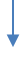 conecta con el procedimiento:cambio del comité del programa de desayunos escolarespconecta con el procedimiento:cambio del comité del programa de desayunos escolarespconecta con el procedimiento:cambio del comité del programa de desayunos escolares	UNIDAD ADMINISTRATIVA:  Subdirección de Desarrollo de la Comunidad.	UNIDAD ADMINISTRATIVA:  Subdirección de Desarrollo de la Comunidad.	UNIDAD ADMINISTRATIVA:  Subdirección de Desarrollo de la Comunidad.UNIDAD RESPONSABLE :  Supervisión.UNIDAD RESPONSABLE :  Supervisión.NOMBRE DEL PROCEDIMIENTO :  Cambio del Comité del Programa de Desayunos Escolares.NOMBRE DEL PROCEDIMIENTO :  Cambio del Comité del Programa de Desayunos Escolares.NOMBRE DEL PROCEDIMIENTO :  Cambio del Comité del Programa de Desayunos Escolares.NOMBRE DEL PROCEDIMIENTO :  Cambio del Comité del Programa de Desayunos Escolares.NOMBRE DEL PROCEDIMIENTO :  Cambio del Comité del Programa de Desayunos Escolares.ACT.NUM.RESPONSABLEDESCRIPCIÓN DE ACTIVIDADESDESCRIPCIÓN DE ACTIVIDADESFORMA  ODOCUMENTO1PromotorINICIOLleva a cabo reunión con autoridades y padres de familia para realizar el cambio de los integrantes del comité de Desayunos Escolares.INICIOLleva a cabo reunión con autoridades y padres de familia para realizar el cambio de los integrantes del comité de Desayunos Escolares.Acta de reunión. 2PromotorDa a conocer el programa y explica el objetivo y lineamientos a los asistentes a la reunión.Da a conocer el programa y explica el objetivo y lineamientos a los asistentes a la reunión.Lineamientos del Programa.3PromotorProcede a la elección de las personas que integraran el comité del programa.Procede a la elección de las personas que integraran el comité del programa.Acta de formación de comité.4PromotorElabora el acta de formación de comité y registra los acuerdos tomados en la reunión.Elabora el acta de formación de comité y registra los acuerdos tomados en la reunión.Acta de formación de comité.Acta de reunión.5PromotorPrograma la capacitación explicando funciones y operatividad a los integrantes del nuevo comité.Programa la capacitación explicando funciones y operatividad a los integrantes del nuevo comité.Informe de actividades.Funciones del comité.6PromotorEntrega documentación al supervisor.Entrega documentación al supervisor.Actas selladas por el Director de la escuela.Reporte de actividades.7SupervisorConfirma que las actas correspondan al padrón de escuelas inscritas al programa y entrega al Subdirector.Confirma que las actas correspondan al padrón de escuelas inscritas al programa y entrega al Subdirector.Actas selladas por el Director de la escuela.Reporte de actividades.8SupervisorRevisa que las actas cumplan con los requisitos establecidos en los lineamientos del programa y entrega al Subdirector.Revisa que las actas cumplan con los requisitos establecidos en los lineamientos del programa y entrega al Subdirector.Actas selladas por el Director de la escuela.Reporte de actividades.9Subdirector de Desarrollo de la ComunidadRecibe, analiza, clasifica y envía a DIF Tabasco, la documentación generada.Recibe, analiza, clasifica y envía a DIF Tabasco, la documentación generada.Oficio y documentación original.TERMINA PROCEDIMIENTO.TERMINA PROCEDIMIENTO.UNIDAD ADMINISTRATIVA:  Subdirección de Desarrollo de la comunidad UNIDAD RESPONSABLE :  SupervisorNOMBRE DEL PROCEDIMIENTO :  	Cambio del Comité del programa de Desayunos Escolares NOMBRE DEL PROCEDIMIENTO :  	Cambio del Comité del programa de Desayunos Escolares PROMOTORSUPERVISORSUPERVISORSUBDIRECTOR DE DESARROLLO DE LA COMUNIDADUNIDAD ADMINISTRATIVA:  Subdirección de Desarrollo de la Comunidad.UNIDAD ADMINISTRATIVA:  Subdirección de Desarrollo de la Comunidad.UNIDAD ADMINISTRATIVA:  Subdirección de Desarrollo de la Comunidad.UNIDAD RESPONSABLE :  Supervisión.UNIDAD RESPONSABLE :  Supervisión.NOMBRE DEL PROCEDIMIENTO :  Elaboración y Actualización de Listados de Alumnos del Programa de Desayunos Escolares.NOMBRE DEL PROCEDIMIENTO :  Elaboración y Actualización de Listados de Alumnos del Programa de Desayunos Escolares.NOMBRE DEL PROCEDIMIENTO :  Elaboración y Actualización de Listados de Alumnos del Programa de Desayunos Escolares.NOMBRE DEL PROCEDIMIENTO :  Elaboración y Actualización de Listados de Alumnos del Programa de Desayunos Escolares.NOMBRE DEL PROCEDIMIENTO :  Elaboración y Actualización de Listados de Alumnos del Programa de Desayunos Escolares.ACT.NUM.RESPONSIBLEDESCRIPCIÓN DE ACTIVIDADESDESCRIPCIÓN DE ACTIVIDADESFORMA  ODOCUMENTO1PromotorINICIOPrograma con el Director de la escuela, reunión con los padres de familia de los alumnos de nuevo ingreso, para revisión de la documentación del tutor y del menor.INICIOPrograma con el Director de la escuela, reunión con los padres de familia de los alumnos de nuevo ingreso, para revisión de la documentación del tutor y del menor.2PromotorRecibe la documentación requerida para el registro de los niños beneficiados con el Programa, la corrobora y la regresa a los tutores.Recibe la documentación requerida para el registro de los niños beneficiados con el Programa, la corrobora y la regresa a los tutores.Acta de nacimiento del menor, curp del tutor y menor.IFE del tutor.Listados nominales.3PromotorDar a conocer los lineamientos del Programa de Desayunos Escolares a los tutoresDar a conocer los lineamientos del Programa de Desayunos Escolares a los tutoresLineamientos del programa.4PromotorEntrega al supervisor, el listado de niños que participan en el programa.Lo verifica mensualmente, con altas y bajas que se generen.Entrega al supervisor, el listado de niños que participan en el programa.Lo verifica mensualmente, con altas y bajas que se generen.Listados nominales.Reporte de actividades.5SupervisorRecibe listados nominales y revisa el concentrado de los niños, que serán beneficiados con el programa.Reporta al Subdirector de Desarrollo de la Comunidad.Recibe listados nominales y revisa el concentrado de los niños, que serán beneficiados con el programa.Reporta al Subdirector de Desarrollo de la Comunidad.Listados nominales.Reporte de actividades.6Subdirector de Desarrollo de la Comunidad.Recibe y revisa los listados nominales de los niños de cada centro escolar y reporta al DIF Tabasco para actualizar el cuadro de abasto y asignar los insumos.Recibe y revisa los listados nominales de los niños de cada centro escolar y reporta al DIF Tabasco para actualizar el cuadro de abasto y asignar los insumos.Listados nominales.Reporte de actividades.UNIDAD ADMINISTRATIVA: Subdirección de Desarrollo de la ComunidadUNIDAD RESPONSABLE :  SupervisiónNOMBRE DEL PROCEDIMIENTO :  Elaboración y Actualización de los Listados de Alumnos del Programa de Desayunos EscolaresNOMBRE DEL PROCEDIMIENTO :  Elaboración y Actualización de los Listados de Alumnos del Programa de Desayunos EscolaresPROMOTORSUPERVISORSUBDIRECTOR DE DESARROLLOSUBDIRECTOR DE DESARROLLOUNIDAD ADMINISTRATIVA:  Subdirección de Desarrollo de la Comunidad.UNIDAD ADMINISTRATIVA:  Subdirección de Desarrollo de la Comunidad.UNIDAD ADMINISTRATIVA:  Subdirección de Desarrollo de la Comunidad.UNIDAD RESPONSABLE :  Supervisión.UNIDAD RESPONSABLE :  Supervisión.NOMBRE DEL PROCEDIMIENTO :  Platicas de Salud e Higiene del Programa de Desayunos Escolares.NOMBRE DEL PROCEDIMIENTO :  Platicas de Salud e Higiene del Programa de Desayunos Escolares.NOMBRE DEL PROCEDIMIENTO :  Platicas de Salud e Higiene del Programa de Desayunos Escolares.NOMBRE DEL PROCEDIMIENTO :  Platicas de Salud e Higiene del Programa de Desayunos Escolares.NOMBRE DEL PROCEDIMIENTO :  Platicas de Salud e Higiene del Programa de Desayunos Escolares.ACT.NUM.RESPONSABLEDESCRIPCIÓN DE ACTIVIDADESDESCRIPCIÓN DE ACTIVIDADESFORMA  ODOCUMENTO1PromotorINICIORealiza programación semanal y mensual de las pláticas a realizar.INICIORealiza programación semanal y mensual de las pláticas a realizar.Actividades programadas.2PromotorCoordina con el comité de desayunos escolares, la realización de las pláticas, especificando el objetivo y los beneficios.Coordina con el comité de desayunos escolares, la realización de las pláticas, especificando el objetivo y los beneficios.Reporte de actividades.3PromotorEntrega semanalmente al Supervisor el reporte de las pláticas impartidas.Entrega semanalmente al Supervisor el reporte de las pláticas impartidas.Actividades Realizadas.4SupervisorRecibe y procesa la información de las actividades de las pláticas impartidas.Recibe y procesa la información de las actividades de las pláticas impartidas.Reporte de actividades.5SupervisorEntrega información semanal al Subdirector de Desarrollo de la Comunidad.Entrega información semanal al Subdirector de Desarrollo de la Comunidad.Reporte de actividades.6Subdirector de Desarrollo de la Comunidad.Evalúa mensualmente los objetivos alcanzados en base a la programación de metas, actividades programadas y actividades realizadas.Evalúa mensualmente los objetivos alcanzados en base a la programación de metas, actividades programadas y actividades realizadas.Reporte de actividades.7Subdirector de Desarrollo de la Comunidad.Envía reporte de evaluación de metas programadas y realizadas a DIF Tabasco.Envía reporte de evaluación de metas programadas y realizadas a DIF Tabasco.Oficio y reportes.TERMINA PROCEDIMIENTOTERMINA PROCEDIMIENTOUNIDAD ADMINISTRATIVA:  Subdirección de Desarrollo de la comunidad UNIDAD RESPONSABLE :  SupervisiónNOMBRE DEL PROCEDIMIENTO :  Pláticas de Salud e Higiene del Programa de Desayunos Escolares.NOMBRE DEL PROCEDIMIENTO :  Pláticas de Salud e Higiene del Programa de Desayunos Escolares.Secretaría TécnicaDirección del Sistema Municipal para el Desarrollo Integral de la FamiliaSubdirección de Planeación e Informática              UNIDAD ADMINISTRATIVA:  Procuraduría de la Defensa del Menor y la Familia              UNIDAD ADMINISTRATIVA:  Procuraduría de la Defensa del Menor y la Familia              UNIDAD ADMINISTRATIVA:  Procuraduría de la Defensa del Menor y la FamiliaUNIDAD RESPONSABLE :  Procuraduría de la Defensa del Menor y la FamiliaUNIDAD RESPONSABLE :  Procuraduría de la Defensa del Menor y la FamiliaUNIDAD RESPONSABLE :  Procuraduría de la Defensa del Menor y la FamiliaNOMBRE DEL PROCEDIMIENTO :  Servicios de Asesoría Jurídica Gratuita.NOMBRE DEL PROCEDIMIENTO :  Servicios de Asesoría Jurídica Gratuita.NOMBRE DEL PROCEDIMIENTO :  Servicios de Asesoría Jurídica Gratuita.NOMBRE DEL PROCEDIMIENTO :  Servicios de Asesoría Jurídica Gratuita.NOMBRE DEL PROCEDIMIENTO :  Servicios de Asesoría Jurídica Gratuita.NOMBRE DEL PROCEDIMIENTO :  Servicios de Asesoría Jurídica Gratuita.ACT.NUM.RESPONSIBLEDESCRIPCIÓN DE ACTIVIDADESDESCRIPCIÓN DE ACTIVIDADESFORMA  ODOCUMENTO1SolicitanteAcudir a la Procuraduría de la Defensa del Menor y la Familia a solicitar el servicio de asesoría jurídica de manera directa o mediante canalización.Acudir a la Procuraduría de la Defensa del Menor y la Familia a solicitar el servicio de asesoría jurídica de manera directa o mediante canalización.Solicitud/Oficio de canalización por  autoridad competente.2Asesor(a) jurídico(a)Recibir al solicitante y explica en que consiste el servicio que se le va a proporcionar. Recibir al solicitante y explica en que consiste el servicio que se le va a proporcionar. 3SolicitanteProporcionar los datos solicitados por el asesor(a) jurídico(a). Proporcionar los datos solicitados por el asesor(a) jurídico(a). 4Asesor(a) jurídico(a)Registrar los datos del usuario, y realiza entrevista escuchando la exposición de la problemática del interesado, y realiza anotaciones en el formato de atención inmediata.Registrar los datos del usuario, y realiza entrevista escuchando la exposición de la problemática del interesado, y realiza anotaciones en el formato de atención inmediata.Formato de atención inmediata.5Asesor(a) jurídico(a)Determinar si es competente para promover una solución a la problemática planteada. ¿Es competente para resolver la problemática?Determinar si es competente para promover una solución a la problemática planteada. ¿Es competente para resolver la problemática?6Asesor(a) jurídico(a)Realizar canalización a una instancia competente a través del oficio de canalización (original y copia de acuse de recibo), previa autorización y firma del Subdirector(a) de la Procuraduría de la Defensa del Menor y la Familia. Realizar canalización a una instancia competente a través del oficio de canalización (original y copia de acuse de recibo), previa autorización y firma del Subdirector(a) de la Procuraduría de la Defensa del Menor y la Familia. Oficio de canalización a autoridad competente.7Subdirector(a) de la Procuraduría de la Defensa del Menor y la FamiliaRecibir oficio de canalización, lo verifica, firma y autoriza su entrega al solicitante. Recibir oficio de canalización, lo verifica, firma y autoriza su entrega al solicitante. Oficio de canalización a autoridad competente.8Asesor(a) jurídico(a)Recibir oficio de canalización y entrega original al solicitante, dejando constancia de entrega en la copia. Recibir oficio de canalización y entrega original al solicitante, dejando constancia de entrega en la copia. Oficio de canalización a autoridad competente.9Solicitante Recibir el oficio de canalización, firma de recibido y continúa su trámite en la instancia competente. Fin del procedimiento.Recibir el oficio de canalización, firma de recibido y continúa su trámite en la instancia competente. Fin del procedimiento.Oficio de canalización a autoridad competente.10Asesor(a) jurídico(a)Proporcionar información sobre los medios de solución a la problemática presentada, precisando la opción elegida por el usuario en el formato de atención inmediata. Proporcionar información sobre los medios de solución a la problemática presentada, precisando la opción elegida por el usuario en el formato de atención inmediata. Formato de  atención inmediata.11Subdirector(a) de la Procuraduría de la Defensa del Menor y la FamiliaRecibir el formato de atención inmediata firmado por el solicitante, lo archiva, captura en la base de datos y determina las acciones a realizar.Recibir el formato de atención inmediata firmado por el solicitante, lo archiva, captura en la base de datos y determina las acciones a realizar.Formato de  atención  inmediata.TERMINA PROCEDIMIENTO.TERMINA PROCEDIMIENTO.              UNIDAD ADMINISTRATIVA:  Procuraduría de la Defensa del Menor y la FamiliaUNIDAD RESPONSABLE :  Procuraduría de la Defensa del Menor y la FamiliaNOMBRE DEL PROCEDIMIENTO :  Servicio de Asesoría Jurídica Gratuita.NOMBRE DEL PROCEDIMIENTO :  Servicio de Asesoría Jurídica Gratuita.SolicitanteAsesor(a) JurídicoSubdirector de la Procuraduría de la Defensa del Menor y la Familia              UNIDAD ADMINISTRATIVA:  Procuraduría de la Defensa del Menor y la Familia              UNIDAD ADMINISTRATIVA:  Procuraduría de la Defensa del Menor y la Familia              UNIDAD ADMINISTRATIVA:  Procuraduría de la Defensa del Menor y la FamiliaUNIDAD RESPONSABLE :  Procuraduría de la Defensa del Menor y la FamiliaUNIDAD RESPONSABLE :  Procuraduría de la Defensa del Menor y la FamiliaNOMBRE DEL PROCEDIMIENTO :  Conciliación y Mediación de Conflictos FamiliaresNOMBRE DEL PROCEDIMIENTO :  Conciliación y Mediación de Conflictos FamiliaresNOMBRE DEL PROCEDIMIENTO :  Conciliación y Mediación de Conflictos FamiliaresNOMBRE DEL PROCEDIMIENTO :  Conciliación y Mediación de Conflictos FamiliaresNOMBRE DEL PROCEDIMIENTO :  Conciliación y Mediación de Conflictos FamiliaresACT.NUM.RESPONSABLEDESCRIPCIÓN DE ACTIVIDADESDESCRIPCIÓN DE ACTIVIDADESFORMA  ODOCUMENTO1SolicitanteRealizar solicitud de servicio de conciliación y mediación en conflictos familiares de manera directa.Realizar solicitud de servicio de conciliación y mediación en conflictos familiares de manera directa.2Asesor(a) jurídicoRealizar entrevista al solicitante y elabora citatorio (original y copia), turna a Subdirector(a) de la Procuraduría de la Defensa del Menor y la Familia para firma. Realizar entrevista al solicitante y elabora citatorio (original y copia), turna a Subdirector(a) de la Procuraduría de la Defensa del Menor y la Familia para firma. Citatorio3Subdirector(a) de la Procuraduría de la Defensa del Menor y la FamiliaTomar conocimiento del citatorio elaborado y de la entrevista realizada al solicitante, autoriza y firma citatorio.Tomar conocimiento del citatorio elaborado y de la entrevista realizada al solicitante, autoriza y firma citatorio.Citatorio4Asesor(a) jurídicoEntregar el citatorio original al solicitante previo acuse de recibido y archiva para su control y seguimiento.Entregar el citatorio original al solicitante previo acuse de recibido y archiva para su control y seguimiento.Citatorio5Solicitante Recibir citatorio debidamente requisitado y entrega al destinatario.Recibir citatorio debidamente requisitado y entrega al destinatario.Citatorio6Solicitante El día de la cita programada acudir con el Asesor(a) jurídico. El día de la cita programada acudir con el Asesor(a) jurídico. 7Asesor(a) jurídicoEsperar día de la cita y confirma la comparecencia del solicitante y el citado. ¿Comparecieron las partes?Esperar día de la cita y confirma la comparecencia del solicitante y el citado. ¿Comparecieron las partes?8Asesor(a) jurídicoNo acudir el citado, Realizar acta de no comparecencia y turna a Subdirector(a) de la Procuraduría de la Defensa del Menor y la Familia para su autorización y firma.No acudir el citado, Realizar acta de no comparecencia y turna a Subdirector(a) de la Procuraduría de la Defensa del Menor y la Familia para su autorización y firma.Acta de no comparecencia9Asesor(a) jurídicoSi acudir el citado y el solicitante, recibir a ambas partes, dialoga con ellos para reconocer la problemática familiar y establecer alternativas de solución. Si lo requiere solicita la intervención de un Psicólogo(a).Si acudir el citado y el solicitante, recibir a ambas partes, dialoga con ellos para reconocer la problemática familiar y establecer alternativas de solución. Si lo requiere solicita la intervención de un Psicólogo(a).10Asesor(a) jurídicoSi las partes logran un acuerdo conciliatorio lo asentar por escrito a través de un convenio que contendrá́ los puntos establecidos, así́ como su forma de cumplimiento, y turna a Subdirector(a) de la Procuraduría de la Defensa del Menor y la Familia para su autorización y firma.Si las partes logran un acuerdo conciliatorio lo asentar por escrito a través de un convenio que contendrá́ los puntos establecidos, así́ como su forma de cumplimiento, y turna a Subdirector(a) de la Procuraduría de la Defensa del Menor y la Familia para su autorización y firma.Convenio11Asesor(a) jurídicoSi las partes no llegan a un acuerdo conciliatorio, levanta acta de no arreglo conciliatorio y menciona al solicitante sus derechos a ejercer, así como la vía y medios para ello, y turna a Subdirector(a) de la Procuraduría de la Defensa del Menor y la Familia para su autorización y firma.Si las partes no llegan a un acuerdo conciliatorio, levanta acta de no arreglo conciliatorio y menciona al solicitante sus derechos a ejercer, así como la vía y medios para ello, y turna a Subdirector(a) de la Procuraduría de la Defensa del Menor y la Familia para su autorización y firma.Acta de no arreglo conciliatorio12Subdirector(a) de la Procuraduría de la Defensa del Menor y la FamiliaRecibir instrumento elaborado, revisa, autoriza y firma para su entrega al solicitante y archivo en el expediente correspondiente.Recibir instrumento elaborado, revisa, autoriza y firma para su entrega al solicitante y archivo en el expediente correspondiente.13Asesor(a) jurídicoRecibir instrumento autorizado y firmado y cierra el expediente en el que se actúa.Recibir instrumento autorizado y firmado y cierra el expediente en el que se actúa.TERMINA PROCEDIMIENTO.TERMINA PROCEDIMIENTO. UNIDAD ADMINISTRATIVA:  Procuraduría de la Defensa del Menor y la FamiliaUNIDAD RESPONSABLE :  Procuraduría de la Defensa del Menor y la FamiliaNOMBRE DEL PROCEDIMIENTO :  Conciliación y Mediación de Conflictos FamiliaresNOMBRE DEL PROCEDIMIENTO :  Conciliación y Mediación de Conflictos FamiliaresSolicitanteAsesor(a) JurídicoSubdirector de la Procuraduría de la Defensa del Menor y la Familia¿Las partes llegan a un acuerdo?UNIDAD ADMINISTRATIVA:  Procuraduría de la Defensa del Menor y la FamiliaUNIDAD ADMINISTRATIVA:  Procuraduría de la Defensa del Menor y la FamiliaUNIDAD ADMINISTRATIVA:  Procuraduría de la Defensa del Menor y la FamiliaUNIDAD RESPONSABLE :  Procuraduría de la Defensa del Menor y la FamiliaUNIDAD RESPONSABLE :  Procuraduría de la Defensa del Menor y la FamiliaNOMBRE DEL PROCEDIMIENTO :  Formulación y Desahogo de Informe de Trabajo Social Solicitados por los Juzgados FamiliaresNOMBRE DEL PROCEDIMIENTO :  Formulación y Desahogo de Informe de Trabajo Social Solicitados por los Juzgados FamiliaresNOMBRE DEL PROCEDIMIENTO :  Formulación y Desahogo de Informe de Trabajo Social Solicitados por los Juzgados FamiliaresNOMBRE DEL PROCEDIMIENTO :  Formulación y Desahogo de Informe de Trabajo Social Solicitados por los Juzgados FamiliaresNOMBRE DEL PROCEDIMIENTO :  Formulación y Desahogo de Informe de Trabajo Social Solicitados por los Juzgados FamiliaresACT.NUM.RESPONSABLEDESCRIPCIÓN DE ACTIVIDADESDESCRIPCIÓN DE ACTIVIDADESFORMA  ODOCUMENTO1Juez FamiliarSolicitar  mediante oficio la designación de personal para la elaboración de un informe de Trabajo Social, con el fin de obtener la información respecto a la situación socioeconómica del actor y/o demandado, para contar con los elementos necesarios para emitir su juicio.Solicitar  mediante oficio la designación de personal para la elaboración de un informe de Trabajo Social, con el fin de obtener la información respecto a la situación socioeconómica del actor y/o demandado, para contar con los elementos necesarios para emitir su juicio.Oficio de solicitud de colaboración2Subdirector(a) de la Procuraduría de la Defensa del Menor y la Familia Recibir oficio de solicitud de designación de Trabajador(a) Social, toma conocimiento, designa y elabora oficio dirigido al Juez Familiar.Recibir oficio de solicitud de designación de Trabajador(a) Social, toma conocimiento, designa y elabora oficio dirigido al Juez Familiar.Oficio de designación3Juez FamiliarRecibir oficio de designación de la Subdirección de la Procuraduría de la Defensa del Menor y la Familia, acusa de recibido, registra y emite auto.Recibir oficio de designación de la Subdirección de la Procuraduría de la Defensa del Menor y la Familia, acusa de recibido, registra y emite auto.Acuse de oficio de designación4Trabajador(a) SocialRequisitar el formato de solicitud de vehículo del DIF Municipal para traslado al lugar de  intervención, realizar la visita domiciliaria y verifica si se encuentra el actor o demandado.Requisitar el formato de solicitud de vehículo del DIF Municipal para traslado al lugar de  intervención, realizar la visita domiciliaria y verifica si se encuentra el actor o demandado.Formato de solicitud de vehículo5Trabajador(a) SocialEn el caso de que no se encuentre el actor o demandado, realiza entrevistas a los vecinos del lugar para indagar sobre los sujetos y recabar la información pertinente. Agenda nueva fecha para realizar otra visita domiciliaria para dar cumplimiento al requerimiento.En el caso de que no se encuentre el actor o demandado, realiza entrevistas a los vecinos del lugar para indagar sobre los sujetos y recabar la información pertinente. Agenda nueva fecha para realizar otra visita domiciliaria para dar cumplimiento al requerimiento.Entrevistas a vecinos6Trabajador(a) SocialRealizar nueva visita domiciliaria para la integración del informe de Trabajo Social y verifica que se encuentre el acto o demandado.Realizar nueva visita domiciliaria para la integración del informe de Trabajo Social y verifica que se encuentre el acto o demandado.7Trabajador(a) SocialNo localiza al actor o demandado, levanta acta circunstanciada en el lugar, así como las fotografías pertinentes. Remitir al paso 10.No localiza al actor o demandado, levanta acta circunstanciada en el lugar, así como las fotografías pertinentes. Remitir al paso 10.Acta circunstanciada y fotografías8Trabajador(a) SocialSi se encuentra en el domicilio el actor o demandado en la primera visita. Realizar entrevista y requisita el formato estudio socioeconómico, solicitando se le presente documentación de soporte para su cotejo. Los documentos solicitados por el Trabajador(a) Social se agregarán en fotografía digital al expediente.Si se encuentra en el domicilio el actor o demandado en la primera visita. Realizar entrevista y requisita el formato estudio socioeconómico, solicitando se le presente documentación de soporte para su cotejo. Los documentos solicitados por el Trabajador(a) Social se agregarán en fotografía digital al expediente.Formato de estudio socioeconómico9Trabajador(a) SocialAnalizar el formato de estudio socioeconómico, así como los documentos y fotografías capturada en la visita domiciliaria y elabora informe de Trabado Social dirigido al Juez Familiar, apegándose a los términos de la información solicitada, y anexa, según el caso, la documentación de soporte.Analizar el formato de estudio socioeconómico, así como los documentos y fotografías capturada en la visita domiciliaria y elabora informe de Trabado Social dirigido al Juez Familiar, apegándose a los términos de la información solicitada, y anexa, según el caso, la documentación de soporte.Informe de Trabajo Social10Trabajador(a) SocialRemitir informe de Trabajo Social al Juez Familiar.Remitir informe de Trabajo Social al Juez Familiar.Informe de Trabajo Social10Juez FamiliarRecibir informe de Trabajo Social en original y documentación soporte, según sea el caso y acusa de recibido.Recibir informe de Trabajo Social en original y documentación soporte, según sea el caso y acusa de recibido.Informe de Trabajo Social11Trabajador(a) SocialRecibir copia de informe de trabajo social con acuse del Juzgado Familiar, registra y presenta al Subdirector(a) de la Procuraduría de la Defensa del Menor y la Familia.Recibir copia de informe de trabajo social con acuse del Juzgado Familiar, registra y presenta al Subdirector(a) de la Procuraduría de la Defensa del Menor y la Familia.Informe de Trabajo Social12Subdirector(a) de la Procuraduría de la Defensa del Menor y la FamiliaVerificar acuse de recibo de entrega de estudio de Trabajo Social y archiva.Verificar acuse de recibo de entrega de estudio de Trabajo Social y archiva.Acuse de recibo de Informe de Trabajo SocialTERMINA PROCEDIMIENTO.TERMINA PROCEDIMIENTO.UNIDAD ADMINISTRATIVA:  Procuraduría de la Defensa del Menor y la FamiliaUNIDAD RESPONSABLE :  Procuraduría de la Defensa del Menor y la FamiliaNOMBRE DEL PROCEDIMIENTO :  Formulación y Desahogo de Informe de Trabajo Social Solicitados por los Juzgados FamiliaresNOMBRE DEL PROCEDIMIENTO :  Formulación y Desahogo de Informe de Trabajo Social Solicitados por los Juzgados FamiliaresJuez FamiliarSubdirector de la Procuraduría de la Defensa del Menor y la FamiliaTrabajador(a) Social UNIDAD ADMINISTRATIVA:Dirección del DIF Municipal UNIDAD ADMINISTRATIVA:Dirección del DIF Municipal UNIDAD ADMINISTRATIVA:Dirección del DIF MunicipalUNIDAD RESPONSABLE: Subdirección de la Procuraduría de la Defensa del Menor y la FamiliaUNIDAD RESPONSABLE: Subdirección de la Procuraduría de la Defensa del Menor y la FamiliaNOMBRE DEL PROCEDIMIENTO: Elaborarción y desahogo de valoraciones psicológicas a solicitud de Juzgados FamiliaresNOMBRE DEL PROCEDIMIENTO: Elaborarción y desahogo de valoraciones psicológicas a solicitud de Juzgados FamiliaresNOMBRE DEL PROCEDIMIENTO: Elaborarción y desahogo de valoraciones psicológicas a solicitud de Juzgados FamiliaresNOMBRE DEL PROCEDIMIENTO: Elaborarción y desahogo de valoraciones psicológicas a solicitud de Juzgados FamiliaresNOMBRE DEL PROCEDIMIENTO: Elaborarción y desahogo de valoraciones psicológicas a solicitud de Juzgados FamiliaresACT.NUM.RESPONSABLEDESCRIPCIÓN DE ACTIVIDADESDESCRIPCIÓN DE ACTIVIDADESFORMA  ODOCUMENTO1Juez FamiliarMediante oficio solicita la designación de personal para la elaboración de una valoración psicológica, con el fin de obtener la información respecto de la situación psicoemocional del actor o demandado, para contar con los elementos necesario para emitir su juicio, obtiene acuse de recibido en copia simple.Mediante oficio solicita la designación de personal para la elaboración de una valoración psicológica, con el fin de obtener la información respecto de la situación psicoemocional del actor o demandado, para contar con los elementos necesario para emitir su juicio, obtiene acuse de recibido en copia simple.Oficio de solicitud2Subdirector(a) de la Procuraduría de la Defensa del Menor y la Familia Recibir oficio de solicitud de designación de Psicólogo(a), toma conocimiento, designa y elabora oficio dirigido al Juez Familiar en original y copias de conocimiento, en el que se determinen las sesiones necesario para la realización de la valoración psicológica.Recibir oficio de solicitud de designación de Psicólogo(a), toma conocimiento, designa y elabora oficio dirigido al Juez Familiar en original y copias de conocimiento, en el que se determinen las sesiones necesario para la realización de la valoración psicológica.Oficio de designación de Psicólogo(a)3Juez FamiliarRecibir oficio de designación de la Subdirección de la Procuraduría de la Defensa del Menor y la Familia, acusa de recibido, registra y emite auto.Recibir oficio de designación de la Subdirección de la Procuraduría de la Defensa del Menor y la Familia, acusa de recibido, registra y emite auto.Acuse de recibo de oficio de designación de Psicólogo(a)4Psicólogo(a)El día asignado para la primera cita del actor o demandado determina: ¿Se presentó el actor o demandado?El día asignado para la primera cita del actor o demandado determina: ¿Se presentó el actor o demandado?5Psicólogo(a)No se presenta el actor o demandado, asentar la incomparecencia y verifica la agenda de la nueva fecha para realizar la valoración psicológica, determina:No se presenta el actor o demandado, asentar la incomparecencia y verifica la agenda de la nueva fecha para realizar la valoración psicológica, determina:6Psicólogo(a)Realizar informe en el que describe las incidencias del procedimiento. Se vincula con el paso 9.Realizar informe en el que describe las incidencias del procedimiento. Se vincula con el paso 9.Informe de incidencias.7Psicólogo(a)Si el actor o demandado acudir a la primera o segunda cita en la oficinas de la Procuraduría de la Defensa del Menor y la Familia, realiza entrevista, requisita formato de entrevista para valoración psicológica, si es el caso, aplica, califica, interpreta y analiza las pruebas psicológicas, las cuales se elegirán de acuerdo a las condiciones socioculturales de los solicitantes, al criterio del Psicólogo(a) y a lo requerido en el pliego de preguntas sobre la cual versará la valoración psicológica.Si el actor o demandado acudir a la primera o segunda cita en la oficinas de la Procuraduría de la Defensa del Menor y la Familia, realiza entrevista, requisita formato de entrevista para valoración psicológica, si es el caso, aplica, califica, interpreta y analiza las pruebas psicológicas, las cuales se elegirán de acuerdo a las condiciones socioculturales de los solicitantes, al criterio del Psicólogo(a) y a lo requerido en el pliego de preguntas sobre la cual versará la valoración psicológica.Informe y pruebas psicológicas.8Psicólogo(a)Analizar archivo, entrevista para valoración posológica, así como pruebas psicológicas, elabora valoración psicológica en original y copia dirigida al Juez Familiar, apegándose a lo solicitado.Analizar archivo, entrevista para valoración posológica, así como pruebas psicológicas, elabora valoración psicológica en original y copia dirigida al Juez Familiar, apegándose a lo solicitado.Valoración psicológica9Psicólogo(a)Remitir valoración psicológica al Juez Familiar. Remitir valoración psicológica al Juez Familiar. Valoración psicológica10Juez FamiliarRecibir valoración psicológica en original y documentación soporte, según sea el caso y acusa de recibido en la copia.Recibir valoración psicológica en original y documentación soporte, según sea el caso y acusa de recibido en la copia.Acuse de recibo de valoración psicológica.11Psicólogo(a)Recibir copia de estudio de valoración psicológica con acuse del Juzgado Familiar, registra y entrega al Subdirector(a) de la Procuraduría de la Defensa del Menor y la Familia.Recibir copia de estudio de valoración psicológica con acuse del Juzgado Familiar, registra y entrega al Subdirector(a) de la Procuraduría de la Defensa del Menor y la Familia.Acuse de recibo de valoración psicológica.12Subdirector(a) de la Procuraduría de la Defensa del Menor y la FamiliaVerificar acuse de recibo de entrega de valoración psicológica y archiva para futuras aclaraciones.Verificar acuse de recibo de entrega de valoración psicológica y archiva para futuras aclaraciones.Acuse de recibo de valoración psicológica.TERMINA PROCEDIMIENTO.TERMINA PROCEDIMIENTO. UNIDAD ADMINISTRATIVA:Procuraduría de la Defensa del Menor y la FamiliaUNIDAD RESPONSABLE: Procuraduría de la Defensa del Menor y la FamiliaNOMBRE DEL PROCEDIMIENTO: Elaboración y Desahogo de Valoraciones Psicológicas a Solicitud de Juzgados FamiliaresNOMBRE DEL PROCEDIMIENTO: Elaboración y Desahogo de Valoraciones Psicológicas a Solicitud de Juzgados FamiliaresJuez FamiliarSubdirector de la Procuraduría de la Defensa del Menor y la FamiliaPsicólogo(a)¿Se presentó el actor o demandado?UNIDAD ADMINISTRATIVA:Procuraduría de la Defensa del Menor y la Familia UNIDAD ADMINISTRATIVA:Procuraduría de la Defensa del Menor y la Familia UNIDAD ADMINISTRATIVA:Procuraduría de la Defensa del Menor y la Familia UNIDAD RESPONSABLE: Procuraduría de la Defensa del Menor y la Familia UNIDAD RESPONSABLE: Procuraduría de la Defensa del Menor y la Familia NOMBRE DEL PROCEDIMIENTO: Investigación Socioeconómica para Determinar la  Vulnerabilidad de los Sujetos de EstudioNOMBRE DEL PROCEDIMIENTO: Investigación Socioeconómica para Determinar la  Vulnerabilidad de los Sujetos de EstudioNOMBRE DEL PROCEDIMIENTO: Investigación Socioeconómica para Determinar la  Vulnerabilidad de los Sujetos de EstudioNOMBRE DEL PROCEDIMIENTO: Investigación Socioeconómica para Determinar la  Vulnerabilidad de los Sujetos de EstudioNOMBRE DEL PROCEDIMIENTO: Investigación Socioeconómica para Determinar la  Vulnerabilidad de los Sujetos de EstudioACT.NUM.RESPONSABLEDESCRIPCIÓN DE ACTIVIDADESDESCRIPCIÓN DE ACTIVIDADESFORMA  ODOCUMENTO1Sujeto de estudio, Institución externa o Instancia del DIF MunicipalPresentar solicitud de investigación socioeconómica para determinar la vulnerabilidad del o los sujetos de estudio y obtiene acuse de recibido en copia.Presentar solicitud de investigación socioeconómica para determinar la vulnerabilidad del o los sujetos de estudio y obtiene acuse de recibido en copia.Solicitud de investigación socioeconómica2Subdirector(a) de la Procuraduría de la Defensa del Menor y la Familia Recibir solicitud, elabora oficio para la realización de investigación socioeconómica, y designa Trabajador(a) Social para la realización de la investigación.Recibir solicitud, elabora oficio para la realización de investigación socioeconómica, y designa Trabajador(a) Social para la realización de la investigación.Designación de trabajadora social para investigación socioeconómica3Trabajador(a) SocialRecibir oficio de solicitud e instrucción, registra en su libro de control, requisita el formato de solicitud de vehículo del DIF Municipal, asigna fecha de realización de la visita y archiva solicitud provisionalmente.Recibir oficio de solicitud e instrucción, registra en su libro de control, requisita el formato de solicitud de vehículo del DIF Municipal, asigna fecha de realización de la visita y archiva solicitud provisionalmente.Formato de solicitud de vehículo4Trabajador(a) SocialEn la fecha programada lleva a cabo sin previa cita la visita domiciliaria al sujeto de estudio indicado y determina:En la fecha programada lleva a cabo sin previa cita la visita domiciliaria al sujeto de estudio indicado y determina:5Trabajador(a) SocialSi no se encuentra al sujeto de estudio, requisita el formato citatorio en el que se otorga una cita posterior en un plazo no mayor a cinco días hábiles siguientes a la visita, para que acuda a las oficinas de la Procuraduría de la Defensa del Menor y la Familia y determina:Si no se encuentra al sujeto de estudio, requisita el formato citatorio en el que se otorga una cita posterior en un plazo no mayor a cinco días hábiles siguientes a la visita, para que acuda a las oficinas de la Procuraduría de la Defensa del Menor y la Familia y determina:Citatorio6Trabajador(a) SocialSi no acudir el sujeto de estudio en la fecha indicada a las oficinas de la Procuraduría de la Defensa del Menor y la Familia, realiza informe de conclusión del estudio socioeconómico y presenta al Subdirector(a) de la Procuraduría de la Defensa del Menor y la Familia.Si no acudir el sujeto de estudio en la fecha indicada a las oficinas de la Procuraduría de la Defensa del Menor y la Familia, realiza informe de conclusión del estudio socioeconómico y presenta al Subdirector(a) de la Procuraduría de la Defensa del Menor y la Familia.Informe de conclusión de estudio socioeconómico7Subdirector(a) de la Procuraduría de la Defensa del Menor y la FamiliaRecibir informe de Trabajador(a) Social, toma conocimiento. Fin del procedimiento.Recibir informe de Trabajador(a) Social, toma conocimiento. Fin del procedimiento.8Trabajador(a) SocialEl sujeto de estudio si se encuentra en su domicilio o acudir al citatorio propuesto, el Trabajador(a) Social realiza entrevista requisitando el formato de estudio socioeconómico incluyendo fotografías de la documentación de soporte.El sujeto de estudio si se encuentra en su domicilio o acudir al citatorio propuesto, el Trabajador(a) Social realiza entrevista requisitando el formato de estudio socioeconómico incluyendo fotografías de la documentación de soporte.Formato de estudio socioeconómico9Trabajador(a) Social Elaborar investigación socioeconómica en original y copia y anexa documentación de soporte, lo firma y entrega al Subdirector(a) de la Procuraduría de la Defensa del Menor y la Familia.Elaborar investigación socioeconómica en original y copia y anexa documentación de soporte, lo firma y entrega al Subdirector(a) de la Procuraduría de la Defensa del Menor y la Familia.Investigación socioeconómica10Subdirector(a) de la Procuraduría de la Defensa del Menor y la FamiliaRecibir oficio original con investigación socioeconómica y documentación soporte, anexa, elabora oficio original y copia dirigida al sujeto de estudio, institución externa o instancia del DIF Municipal.Recibir oficio original con investigación socioeconómica y documentación soporte, anexa, elabora oficio original y copia dirigida al sujeto de estudio, institución externa o instancia del DIF Municipal.Oficio para entrega de investigación socioeconómica11Sujeto de estudio, Institución externa o Instancia del DIF Municipal.Recibir investigación socioeconómica, acusa de recibido, se entera e inicia, continúa o concluye el trámite administrativo o es beneficiado por la asistencia social.Recibir investigación socioeconómica, acusa de recibido, se entera e inicia, continúa o concluye el trámite administrativo o es beneficiado por la asistencia social.Acuse de recibo de oficio para entrega de investigación socioeconómicaTERMINA PROCEDIMIENTO.TERMINA PROCEDIMIENTO.UNIDAD ADMINISTRATIVA:Procuraduría de la Defensa del Menor y la Familia UNIDAD RESPONSABLE: Procuraduría de la Defensa del Menor y la Familia NOMBRE DEL PROCEDIMIENTO: Investigación Socioeconómica para Determinar la  Vulnerabilidad de los Sujetos de EstudioNOMBRE DEL PROCEDIMIENTO: Investigación Socioeconómica para Determinar la  Vulnerabilidad de los Sujetos de EstudioSujeto de estudio, institución externa o instancia del DIF MunicipalSubdirector(a) de la Procuraduría de la Defensa del Menor y la FamiliaTrabajador(a) social UNIDAD ADMINISTRATIVA:Procuraduría de la Defensa del Menor y la Familia UNIDAD ADMINISTRATIVA:Procuraduría de la Defensa del Menor y la Familia UNIDAD ADMINISTRATIVA:Procuraduría de la Defensa del Menor y la FamiliaUNIDAD RESPONSABLE: Procuraduría de la Defensa del Menor y la FamiliaUNIDAD RESPONSABLE: Procuraduría de la Defensa del Menor y la FamiliaUNIDAD RESPONSABLE: Procuraduría de la Defensa del Menor y la FamiliaNOMBRE DEL PROCEDIMIENTO: Valoración Psicológica para Determinar el Estado Emocional del Sujeto de EstudioNOMBRE DEL PROCEDIMIENTO: Valoración Psicológica para Determinar el Estado Emocional del Sujeto de EstudioNOMBRE DEL PROCEDIMIENTO: Valoración Psicológica para Determinar el Estado Emocional del Sujeto de EstudioNOMBRE DEL PROCEDIMIENTO: Valoración Psicológica para Determinar el Estado Emocional del Sujeto de EstudioNOMBRE DEL PROCEDIMIENTO: Valoración Psicológica para Determinar el Estado Emocional del Sujeto de EstudioNOMBRE DEL PROCEDIMIENTO: Valoración Psicológica para Determinar el Estado Emocional del Sujeto de EstudioACT.NUM.RESPONSIBLEDESCRIPCIÓN DE ACTIVIDADESDESCRIPCIÓN DE ACTIVIDADESFORMA  ODOCUMENTOFORMA  ODOCUMENTO1Sujeto de estudio, Institución externa o Instancia del DIF MunicipalPresentar solicitud de valoración psicológica para determinar la vulnerabilidad del o los sujetos de estudio y obtiene acuse de recibido en copia.Presentar solicitud de valoración psicológica para determinar la vulnerabilidad del o los sujetos de estudio y obtiene acuse de recibido en copia.Oficio de solicitud de valoración psicológicaOficio de solicitud de valoración psicológica2Subdirector(a) de la Procuraduría de la Defensa del Menor y la Familia Recibir solicitud, elabora oficio para la realización de valoración psicológica, y designa Psicólogo(a) para la realización de la investigación.Recibir solicitud, elabora oficio para la realización de valoración psicológica, y designa Psicólogo(a) para la realización de la investigación.Oficio de designación para valoraciónOficio de designación para valoración3Psicólogo(a)Recibir oficio de solicitud e instrucción, registra en su libro de control, contacta al sujeto de estudio y le otorga cita para entrevista psicológica, registrándola en la agenda de la institución.Recibir oficio de solicitud e instrucción, registra en su libro de control, contacta al sujeto de estudio y le otorga cita para entrevista psicológica, registrándola en la agenda de la institución.Registro en agendaRegistro en agenda4Psicólogo(a)En la fecha otorgada espera al sujeto de estudio.En la fecha otorgada espera al sujeto de estudio.5Psicólogo(a)Si no se asiste al sujeto de estudio, realiza comunicación con el sujeto de estudio, elabora tarjeta informativa de inasistencia y agenda nueva fecha de atención.Si no se asiste al sujeto de estudio, realiza comunicación con el sujeto de estudio, elabora tarjeta informativa de inasistencia y agenda nueva fecha de atención.Tarjeta informativa de inasistenciaTarjeta informativa de inasistencia6Psicólogo(a)Si no asiste nuevamente el sujeto de estudio a la cita otorgada elabora tarjeta informativa de conclusión de la valoración psicológica, entrega al Subdirector(a) de la Procuraduría de la Defensa del Menor y la Familia.Si no asiste nuevamente el sujeto de estudio a la cita otorgada elabora tarjeta informativa de conclusión de la valoración psicológica, entrega al Subdirector(a) de la Procuraduría de la Defensa del Menor y la Familia.Tarjeta informativa de conclusión de valoración psicológicaTarjeta informativa de conclusión de valoración psicológica7Subdirector(a) de la Procuraduría de la Defensa del Menor y la FamiliaRecibir informe de Psicólogo(a), acusa de recibo y toma conocimiento, elabora, toma conocimiento. Fin del procedimiento.Recibir informe de Psicólogo(a), acusa de recibo y toma conocimiento, elabora, toma conocimiento. Fin del procedimiento.Acuse de recibo de Informe de psicologíaAcuse de recibo de Informe de psicología8Psicólogo(a)Si asiste el sujeto de estudio a la cita otorgada, realiza entrevista, requisita el formato de entrevista psicológica, lo archiva y determina:Si asiste el sujeto de estudio a la cita otorgada, realiza entrevista, requisita el formato de entrevista psicológica, lo archiva y determina:Formato de entrevista psicológica.Formato de entrevista psicológica.9Psicólogo(a)Se requiere la aplicación de pruebas psicométricas, informa al sujeto de estudio, entrega las pruebas psicométricas al sujeto de estudio para que las requisite.Se requiere la aplicación de pruebas psicométricas, informa al sujeto de estudio, entrega las pruebas psicométricas al sujeto de estudio para que las requisite.Formato de pruebas psicométricasFormato de pruebas psicométricas10Sujeto de studioSe entera, recibir pruebas psicométricas, las requisita y entrega a la psicóloga.Se entera, recibir pruebas psicométricas, las requisita y entrega a la psicóloga.Formato de pruebas psicométricasFormato de pruebas psicométricas11Psicólogo(a)Recibir pruebas psicométricas, las califica e interpreta, lo analiza en conjunto con las pruebas psicológicas calificadas e interpretadas.Recibir pruebas psicométricas, las califica e interpreta, lo analiza en conjunto con las pruebas psicológicas calificadas e interpretadas.12Psicólogo(a)Si no se requirieron pruebas psicológicas o una vez calificadas o interpretadas estas estas, elabora valoración psicológica, la firma y entrega al Subdirector(a) de la Procuraduría de la Defensa del Menor y la Familia.Si no se requirieron pruebas psicológicas o una vez calificadas o interpretadas estas estas, elabora valoración psicológica, la firma y entrega al Subdirector(a) de la Procuraduría de la Defensa del Menor y la Familia.Valoración psicológica.Valoración psicológica.13Subdirector(a) de la Procuraduría de la Defensa del Menor y la Familia.Recibir valoración psicológica, elabora oficio y entrega con anexos a sujeto de estudio, institución externa o instancia del DIF Municipal solicitante.Recibir valoración psicológica, elabora oficio y entrega con anexos a sujeto de estudio, institución externa o instancia del DIF Municipal solicitante.Oficio de entrega de valoración psicológica.Oficio de entrega de valoración psicológica.TERMINA PROCEDIMIENTO.TERMINA PROCEDIMIENTO.UNIDAD ADMINISTRATIVA:Procuraduría de la Defensa del Menor y la Familia UNIDAD RESPONSABLE: Procuraduría de la Defensa del Menor y la FamiliaNOMBRE DEL PROCEDIMIENTO: Valoración psicológica para determinar el estado emocional del sujeto de estudioNOMBRE DEL PROCEDIMIENTO: Valoración psicológica para determinar el estado emocional del sujeto de estudioSujeto de estudio, institución externa o instancia del DIF MunicipalSubdirector(a) de la Procuraduría de la Defensa del Menor y la FamiliaPsicólogo(a)UNIDAD ADMINISTRATIVA:Dirección del DIF MunicipalUNIDAD RESPONSABLE: Subdirección de la Procuraduría de la Defensa del Menor y la FamiliaNOMBRE DEL PROCEDIMIENTO: Diagnóstico para Determinación de Vulneración de Derechos en Denuncias de Violencia Familiar y Maltrato InfantilNOMBRE DEL PROCEDIMIENTO: Diagnóstico para Determinación de Vulneración de Derechos en Denuncias de Violencia Familiar y Maltrato InfantilACT.NUMRESPONSABLEDESCRIPCIÓN DE ACTIVIDADESFORMA O DOCUMENTO1DenuncianteRealizar reporte de probable maltrato (vía telefónica, correo electrónico, oficio o en forma directa) en la Procuraduría de la Defensa del Menor y la Familia.2Asesor(a) jurídicoRecibir reporte y realiza apertura de expediente de la probable del denunciante, asigna número de atención y registra en el libro de registro, elabora un original y copia de citatorio para que se presente la víctima y el agresor en las oficinas.Reporte de posible maltrato3Trabajador(a) SocialAcudir al domicilio de la víctima y el agresor, entrevista vecinos y familia sobre la situación que se genera en torno al núcleo familiar del posible caso de maltrato y determina:Entrevistas 4Trabajador(a) SocialEn caso de no encontrar a nadie en el domicilio del receptor y/o generador deja citatorio en el lugar, de tal modo que pueda ser visto por los mismos.Citatorio5Trabajador(a) SocialEn caso de encontrar al receptor y/o generador en su domicilio, entrega citatorio en original, previo acuse de recibo y aplica estudio socioeconómico.Citatorio6Receptor/GeneradorRecibir del personal del área de trabajo social, citatorio en original y copia para que se presenten en la Procuraduría de la Defensa del Menor y la Familia, firman de recibido, proporcionan información para el estudio de trabajo social, y proporcionan información para el estudio socioeconómico y esperan el día de la cita.Formato de estudio  de trabajo social7Trabajador(a) SocialRecibir acuses de recibo, retorna a las oficinas, retorna a las oficinas de la Procuraduría de la Defensa del Menor y la Familia, requisita el informe de trabajo social, anexa en expediente y turna al área de psicología.Informe de trabajo social8Trabajadora socialSi no acudir el Receptor/Generador a las oficinas de la Procuraduría de la Defensa del Menor y la Familia, remitirá un segundo y hasta tercer citatorio, y si no se presentan, se envía a reserva el caso por causas ajenas, archivándose. Fin del procedimiento.Citatorio9Trabajador(a) SocialSi acudir el Receptor/Generador a la Procuraduría de la Defensa del Menor y la Familia, se canalizan al área de psicología.10Psicólogo(a)Con base en la información generada en el área de trabajo social, realiza entrevista psicológica al receptor y/o generador, determina los factores que propician el probable maltrato, así como el grado de afectación emocional que pudieran presentar. Con base en la información realiza formato de entrevista, hoja de riesgo, reporte de pruebas psicométricas y notas psicológicas.Al concluir las valoraciones de trabajo social y psicológica se reúnen con el área jurídica para analizar y acordar el resultado del caso y el seguimiento del mismo.Formato de entrevista psicológica11Asesor(a) JurídicoRealizar diagnóstico sobre la situación de vulneración de derechos de la valoración de trabajo social y psicológica determina:Diagnóstico sobre situación de vulneración de derechos12Asesor(a) JurídicoEn caso de no existir maltrato, hace la anotación correspondiente en el formato correspondiente, archiva en el expediente e informa al receptor y/o generador el resultado. Fin del procedimiento.13Asesor(a) JurídicoEn caso de requerir canalización el receptor y/o generador a alguna área especializada, hace la anotación correspondiente, archiva el expediente, informa al receptor y/o generador el resultado, elabora original y copia de oficio de canalización, firma y entrega al receptor/generador.14Receptor/GeneradorSe entera del resultado de las valoraciones.15Psicólogo(a)/Trabajador(a) SocialSi de las valoraciones psicológicas se advierte la existencia de malos tratos o prácticas violentas de crianza hacia las niñas, niños o adolescentes, deberá informar a los padres de familia que se brindará el tratamiento psicológico para modificar la dinámica familiar, estableciendo la duración del tratamiento.16Subdirector(a) de la Procuraduría de la Defensa del Menor y la FamiliaMediante oficio da vista a la autoridad competente para conocer del asunto y se realizará tratamiento y seguimiento correspondiente.Nota: Si se detecta un caso en el que  la integridad de un menor se vea en peligro, se dará vista  inmediata a la autoridad competente.TERMINA EL PROCEDIMIENTOUNIDAD ADMINISTRATIVA:Procuraduría de la Defensa del Menor y la FamiliaUNIDAD RESPONSABLE: Procuraduría de la Defensa del Menor y la FamiliaNOMBRE DEL PROCEDIMIENTO:Diagnóstico para Determinación de Vulneración de Derechos en Denuncias de Violencia Familiar y Maltrato InfantilNOMBRE DEL PROCEDIMIENTO:Diagnóstico para Determinación de Vulneración de Derechos en Denuncias de Violencia Familiar y Maltrato InfantilDenuncianteAsesor JurídicoTrabajador(a) SocialReceptor/GeneradorPsicólogo(a)Subdirector(a) de la Procuraduría de la Defensa del Menor y la FamiliaUNIDAD ADMINISTRATIVA:Procuraduría de la Defensa del Menor y la FamiliaUNIDAD ADMINISTRATIVA:Procuraduría de la Defensa del Menor y la FamiliaUNIDAD ADMINISTRATIVA:Procuraduría de la Defensa del Menor y la FamiliaUNIDAD RESPONSABLE: Procuraduría de la Defensa del Menor y la FamiliaUNIDAD RESPONSABLE: Procuraduría de la Defensa del Menor y la FamiliaUNIDAD RESPONSABLE: Procuraduría de la Defensa del Menor y la FamiliaNOMBRE DEL PROCEDIMIENTO: Impartición de Pláticas y Talleres sobre Protección a Grupos Vulnerables.NOMBRE DEL PROCEDIMIENTO: Impartición de Pláticas y Talleres sobre Protección a Grupos Vulnerables.NOMBRE DEL PROCEDIMIENTO: Impartición de Pláticas y Talleres sobre Protección a Grupos Vulnerables.NOMBRE DEL PROCEDIMIENTO: Impartición de Pláticas y Talleres sobre Protección a Grupos Vulnerables.NOMBRE DEL PROCEDIMIENTO: Impartición de Pláticas y Talleres sobre Protección a Grupos Vulnerables.NOMBRE DEL PROCEDIMIENTO: Impartición de Pláticas y Talleres sobre Protección a Grupos Vulnerables.ACT.NUM.RESPONSIBLEDESCRIPCIÓN DE ACTIVIDADESDESCRIPCIÓN DE ACTIVIDADESFORMA  ODOCUMENTOFORMA  ODOCUMENTOcSubdirector(a) de la Procuraduría de la Defensa del Menor y la FamiliaCon base en los objetivos y metas establecidos, promueve la impartición de pláticas o talleres en instituciones públicas o privadas.Con base en los objetivos y metas establecidos, promueve la impartición de pláticas o talleres en instituciones públicas o privadas.2Institución pública o privadaRealizar solicitud de impartición de pláticas o talleres sobre temas de violencia familiar o maltrato infantil.Realizar solicitud de impartición de pláticas o talleres sobre temas de violencia familiar o maltrato infantil.3Subdirector(a) de la Procuraduría de la Defensa del Menor y la FamiliaRecibir solicitud, confirma con solicitante y designa ponente para la preparación de la plática o taller.Recibir solicitud, confirma con solicitante y designa ponente para la preparación de la plática o taller.4PonenteRecibir instrucción, acuerda requerimientos, revisa disponibilidad en calendario y confirma asistencia.Recibir instrucción, acuerda requerimientos, revisa disponibilidad en calendario y confirma asistencia.5Institución pública o privadaConfirma asistencia, recibir solicitud de requerimiento, acuerda la realización de la plática o taller y espera fecha programada.Confirma asistencia, recibir solicitud de requerimiento, acuerda la realización de la plática o taller y espera fecha programada.6PonenteAcudir y presenta plática o taller, sobre temas acordados. Recaba firmas de asistencia en el formato de lista de asistentes. Entregar formato de presentación o entrega al solicitante.Acudir y presenta plática o taller, sobre temas acordados. Recaba firmas de asistencia en el formato de lista de asistentes. Entregar formato de presentación o entrega al solicitante.Lista de asistencia, oficio de presentación de ponenciaLista de asistencia, oficio de presentación de ponencia7Institución pública o privadaRecibir formato de impartición de plática o taller, anota nombre y cargo de la persona responsable, sella, anexa lista de asistentes y entrega al ponente de la plática o conferencia.Recibir formato de impartición de plática o taller, anota nombre y cargo de la persona responsable, sella, anexa lista de asistentes y entrega al ponente de la plática o conferencia.Lista de asistencia, oficio de presentación de ponenciaLista de asistencia, oficio de presentación de ponencia8PonenteRecibir formatos, regresa a las oficinas de la Procuraduría de la Defensa del Menor y la Familia en entrega.Recibir formatos, regresa a las oficinas de la Procuraduría de la Defensa del Menor y la Familia en entrega.9Subdirector(a) de la Procuraduría de la Defensa del Menor y la FamiliaRecibir formatos, se da por enterado y archiva.Recibir formatos, se da por enterado y archiva.TERMINA PROCEDIMIENTO.TERMINA PROCEDIMIENTO.UNIDAD ADMINISTRATIVA:Procuraduría de la Defensa del Menor y la Familia UNIDAD RESPONSABLE: Procuraduría de la Defensa del Menor y la FamiliaNOMBRE DEL PROCEDIMIENTO:Impartición de Pláticas y Talleres sobre Protección a Grupos Vulnerables.NOMBRE DEL PROCEDIMIENTO:Impartición de Pláticas y Talleres sobre Protección a Grupos Vulnerables.Subdirector(a) de la Procuraduría de la Defensa del Menor y la FamiliaInstitución pública o privadaPonente UNIDAD ADMINISTRATIVA: Subdirección de Centros Asistenciales UNIDAD ADMINISTRATIVA: Subdirección de Centros Asistenciales UNIDAD ADMINISTRATIVA: Subdirección de Centros AsistencialesUNIDAD RESPONSABLE :  Academias de Centros AsistencialesUNIDAD RESPONSABLE :  Academias de Centros AsistencialesNOMBRE DEL PROCEDIMIENTO : Impartición de Taller en los Centros de Capacitación del DIF MunicipalNOMBRE DEL PROCEDIMIENTO : Impartición de Taller en los Centros de Capacitación del DIF MunicipalNOMBRE DEL PROCEDIMIENTO : Impartición de Taller en los Centros de Capacitación del DIF MunicipalNOMBRE DEL PROCEDIMIENTO : Impartición de Taller en los Centros de Capacitación del DIF MunicipalNOMBRE DEL PROCEDIMIENTO : Impartición de Taller en los Centros de Capacitación del DIF MunicipalACT.NUM.RESPONSIBLEDESCRIPCIÓN DE ACTIVIDADESDESCRIPCIÓN DE ACTIVIDADESFORMA  ODOCUMENTO1MaestraINICIORealiza plan de trabajo anual, al cual darán cumplimiento durante el ciclo escolar que corresponda.INICIORealiza plan de trabajo anual, al cual darán cumplimiento durante el ciclo escolar que corresponda.Plan de Trabajo2Subdirección de Centros AsistencialesRealiza reuniones con autoridades, maestra y habitantes de la comunidad para promover los talleres impartido por maestras del DIF MunicipalRealiza reuniones con autoridades, maestra y habitantes de la comunidad para promover los talleres impartido por maestras del DIF Municipal3MaestraLa responsable del taller se encarga de realizar visitas domiciliarias para invitar a las personas interesadas en el taller que se impartirá en la comunidad y forma un nuevo grupo.La responsable del taller se encarga de realizar visitas domiciliarias para invitar a las personas interesadas en el taller que se impartirá en la comunidad y forma un nuevo grupo.Reporte de actividades y lista de asistencia4Subdirección de Centros AsistencialesSupervisar la Academia para constatar que cumplan con el número requerido de alumnos.Supervisar la Academia para constatar que cumplan con el número requerido de alumnos.5Subdirección de Centros AsistencialesRealiza reuniones mensuales con las maestras de academias para recibir avances de las actividades realizadas durante el mes.Realiza reuniones mensuales con las maestras de academias para recibir avances de las actividades realizadas durante el mes.6Subdirección de Centros AsistencialesRecibe la Subdirección de Centros Asistenciales formato de reporte de actividades, lista de asistencia y recibo de pago mensual de cuota aportada por las alumnas.Recibe la Subdirección de Centros Asistenciales formato de reporte de actividades, lista de asistencia y recibo de pago mensual de cuota aportada por las alumnas.Reporte de actividades y lista de asistencia.7Subdirección de Centros AsistencialesRealiza supervisiones a las academias para verificar que las maestras cumplan con su horario de clases y actividades correspondiente a su plan de trabajo programado.Realiza supervisiones a las academias para verificar que las maestras cumplan con su horario de clases y actividades correspondiente a su plan de trabajo programado.8Subdirección de Centros AsistencialesElabora reporte de supervisión y se archiva en el expediente de cada alumna.Elabora reporte de supervisión y se archiva en el expediente de cada alumna.9Subdirección de Centros AsistencialesLa Academia recibe equipo de la Subdirección de Centros Asistenciales según el taller que se imparta para el buen funcionamiento, se supervisa que se haga un buen uso del mobiliario entregado a la academia.La Academia recibe equipo de la Subdirección de Centros Asistenciales según el taller que se imparta para el buen funcionamiento, se supervisa que se haga un buen uso del mobiliario entregado a la academia.10Subdirección de Centros AsistencialesPara que el DIF Municipal otorgue una constancia de terminación de estudios la alumna tiene que cursar 2 años en el taller que lleve y presente su trabajo realizado en la exposición de fin de curso de cada ciclo escolar, posteriormente procede a la entrega de su constancia de terminación.Para que el DIF Municipal otorgue una constancia de terminación de estudios la alumna tiene que cursar 2 años en el taller que lleve y presente su trabajo realizado en la exposición de fin de curso de cada ciclo escolar, posteriormente procede a la entrega de su constancia de terminación.TERMINA PROCEDIMIENTO.TERMINA PROCEDIMIENTO.	UNIDAD ADMINISTRATIVA:  SUBDIRECCION DE CENTROS ASISTENCIALESUNIDAD RESPONSABLE :  ACADEMIAS DE CENTROS ASISTENCIALES.NOMBRE DEL PROCEDIMIENTO :  Impartición de Taller en los Centros de Capacitación del DIF MunicipalNOMBRE DEL PROCEDIMIENTO :  Impartición de Taller en los Centros de Capacitación del DIF MunicipalMAESTROSSUBDIRECCION DE CENTROS ASISTENCIALES UNIDAD ADMINISTRATIVA:  Subdirección de Centros Asistenciales UNIDAD ADMINISTRATIVA:  Subdirección de Centros Asistenciales UNIDAD ADMINISTRATIVA:  Subdirección de Centros AsistencialesUNIDAD RESPONSABLE :  Estancia InfantilUNIDAD RESPONSABLE :  Estancia InfantilUNIDAD RESPONSABLE :  Estancia InfantilNOMBRE DEL PROCEDIMIENTO : Inscripción a Estancias Infantiles del Sistema Municipal para el Desarrollo Integral de la Familia.NOMBRE DEL PROCEDIMIENTO : Inscripción a Estancias Infantiles del Sistema Municipal para el Desarrollo Integral de la Familia.NOMBRE DEL PROCEDIMIENTO : Inscripción a Estancias Infantiles del Sistema Municipal para el Desarrollo Integral de la Familia.NOMBRE DEL PROCEDIMIENTO : Inscripción a Estancias Infantiles del Sistema Municipal para el Desarrollo Integral de la Familia.NOMBRE DEL PROCEDIMIENTO : Inscripción a Estancias Infantiles del Sistema Municipal para el Desarrollo Integral de la Familia.NOMBRE DEL PROCEDIMIENTO : Inscripción a Estancias Infantiles del Sistema Municipal para el Desarrollo Integral de la Familia.ACT.NUM.RESPONSIBLEDESCRIPCIÓN DE ACTIVIDADESDESCRIPCIÓN DE ACTIVIDADESDESCRIPCIÓN DE ACTIVIDADESFORMA  ODOCUMENTO1Directora de la EstanciaINICIORecibe a los padres de familia que solicitan información para el ingreso del menor y les entrega formato de solicitud de preinscripción y relación de requisitos.INICIORecibe a los padres de familia que solicitan información para el ingreso del menor y les entrega formato de solicitud de preinscripción y relación de requisitos.INICIORecibe a los padres de familia que solicitan información para el ingreso del menor y les entrega formato de solicitud de preinscripción y relación de requisitos.Requisitos:-Formatos de preinscripción.  -Acta de nacimiento de niño(a).-CURP-Cartilla de vacunación. -Acta de nacimiento de ambos padres.-Credencial de elector.-Constancia de trabajo especificando sueldo, función y categoría, horario, periodo vacacional.-Último comprobante de pago.-Comprobante de domicilio.-En caso de ser separado o divorciado presentar el acta expedida por el ministerio público o juez. 2Padres de familiaReúnen y entregan requisitos solicitados para la preinscripción del menorReúnen y entregan requisitos solicitados para la preinscripción del menorReúnen y entregan requisitos solicitados para la preinscripción del menorDocumentación3Director de la estanciaRecibe documentación completa e informa a los padres de familias sobre el importe de cuotas a pagar en base a estudios Socioeconómicos y solicita la documentación necesaria para la inscripción del menor.Recibe documentación completa e informa a los padres de familias sobre el importe de cuotas a pagar en base a estudios Socioeconómicos y solicita la documentación necesaria para la inscripción del menor.Recibe documentación completa e informa a los padres de familias sobre el importe de cuotas a pagar en base a estudios Socioeconómicos y solicita la documentación necesaria para la inscripción del menor.Documentación :-2 fotografías del niño-2 fotografías de ambos padres -2 fotografías de las personas que recogerán al menor Análisis Médico: -Biometría hemática -Exudado faríngeo -Coprom serie de 3,HR.4Padres de familiaReúnen requisitos y entregan al director de EstanciasReúnen requisitos y entregan al director de EstanciasReúnen requisitos y entregan al director de EstanciasDocumentación5Director de la estanciaRecibe documentación y elabora expediente del menor Recibe documentación y elabora expediente del menor Recibe documentación y elabora expediente del menor Expediente , documentación , tarjeta de control y credencial del menor6Director de la estancia Entrega a los padres de familia de credencial, lista de material (se da fecha para entregarlos ) talón para pagar la inscripción en cajas del H. ayuntamiento  Entrega a los padres de familia de credencial, lista de material (se da fecha para entregarlos ) talón para pagar la inscripción en cajas del H. ayuntamiento  Entrega a los padres de familia de credencial, lista de material (se da fecha para entregarlos ) talón para pagar la inscripción en cajas del H. ayuntamiento  Credencial, lista de material y talón de pago.7Padres de FamiliaReciben credencial, lista de material y tarjeta de control para realizar pago correspondientes.Reciben credencial, lista de material y tarjeta de control para realizar pago correspondientes.Reciben credencial, lista de material y tarjeta de control para realizar pago correspondientes.Credencial, Lista de material y Talón de pago 8Director de la Estancia Recibe copia del comprobante de pago por concepto de inscripción.Asignan al menor al grado correspondiente de acuerdo a su edad Lactante : III  de 1 a 5 años Maternal : I  de 1.6  a 2 años Maternal : II  de 2.1 a 2.6 años Maternal III de 2.7  a 3 años Recibe copia del comprobante de pago por concepto de inscripción.Asignan al menor al grado correspondiente de acuerdo a su edad Lactante : III  de 1 a 5 años Maternal : I  de 1.6  a 2 años Maternal : II  de 2.1 a 2.6 años Maternal III de 2.7  a 3 años Recibe copia del comprobante de pago por concepto de inscripción.Asignan al menor al grado correspondiente de acuerdo a su edad Lactante : III  de 1 a 5 años Maternal : I  de 1.6  a 2 años Maternal : II  de 2.1 a 2.6 años Maternal III de 2.7  a 3 años Copia de comprobante de pago9Director de la estancia Enviar relación de los niños de nuevo ingreso y copias de los comprobantes de pago al subdirector de centros asistenciales  Enviar relación de los niños de nuevo ingreso y copias de los comprobantes de pago al subdirector de centros asistenciales  Enviar relación de los niños de nuevo ingreso y copias de los comprobantes de pago al subdirector de centros asistenciales  Relación de niños de nuevo ingreso .10Subdirector de centros asistenciales Recibe relación de los niños de nuevo ingreso y copias de los comprobantes de pago, y revisan que se haya cumplido con los trámites correspondientes.Los  turna al jefe de departamento de Centros InfantilesRecibe relación de los niños de nuevo ingreso y copias de los comprobantes de pago, y revisan que se haya cumplido con los trámites correspondientes.Los  turna al jefe de departamento de Centros InfantilesRecibe relación de los niños de nuevo ingreso y copias de los comprobantes de pago, y revisan que se haya cumplido con los trámites correspondientes.Los  turna al jefe de departamento de Centros InfantilesRelación de los niños de nuevo ingreso11Jefe de departamento de Centros AsistencialesRecibe relación de niños de nuevo ingresos y copias de los comprobantes de pago para seguimiento y control de la estancia infantil. Recibe relación de niños de nuevo ingresos y copias de los comprobantes de pago para seguimiento y control de la estancia infantil. Recibe relación de niños de nuevo ingresos y copias de los comprobantes de pago para seguimiento y control de la estancia infantil. TERMINA PROCEDIMIENTOTERMINA PROCEDIMIENTOTERMINA PROCEDIMIENTO              UNIDAD ADMINISTRATIVA:  Subdirección de centros Asistenciales              UNIDAD ADMINISTRATIVA:  Subdirección de centros Asistenciales              UNIDAD ADMINISTRATIVA:  Subdirección de centros Asistenciales              UNIDAD ADMINISTRATIVA:  Subdirección de centros AsistencialesUNIDAD RESPONSABLE :  Estancia Infantiles UNIDAD RESPONSABLE :  Estancia Infantiles UNIDAD RESPONSABLE :  Estancia Infantiles NOMBRE DEL PROCEDIMIENTO : Inscripción a Estancias Infantiles del Sistema Municipal para el Desarrollo Integral de la Familia.NOMBRE DEL PROCEDIMIENTO : Inscripción a Estancias Infantiles del Sistema Municipal para el Desarrollo Integral de la Familia.NOMBRE DEL PROCEDIMIENTO : Inscripción a Estancias Infantiles del Sistema Municipal para el Desarrollo Integral de la Familia.NOMBRE DEL PROCEDIMIENTO : Inscripción a Estancias Infantiles del Sistema Municipal para el Desarrollo Integral de la Familia.NOMBRE DEL PROCEDIMIENTO : Inscripción a Estancias Infantiles del Sistema Municipal para el Desarrollo Integral de la Familia.NOMBRE DEL PROCEDIMIENTO : Inscripción a Estancias Infantiles del Sistema Municipal para el Desarrollo Integral de la Familia.NOMBRE DEL PROCEDIMIENTO : Inscripción a Estancias Infantiles del Sistema Municipal para el Desarrollo Integral de la Familia.PADRES DE FAMILIAS DIRECTOR DE LA ESTANCIAS SUBDIRECCION DE CENTROS ASISTENCIALES JEFE DE DEPARTAMENTOS UNIDAD ADMINISTRATIVA:  Subdirección de Centros AsistencialesUNIDAD ADMINISTRATIVA:  Subdirección de Centros AsistencialesUNIDAD ADMINISTRATIVA:  Subdirección de Centros AsistencialesUNIDAD RESPONSABLE :  Centros Infantiles CENDI UNIDAD RESPONSABLE :  Centros Infantiles CENDI NOMBRE DEL PROCEDIMIENTO :  INSCRIPCIÓN DEL MENOR AL CENTRO DE DESARROLLO INFANTIL (CENDI) NOMBRE DEL PROCEDIMIENTO :  INSCRIPCIÓN DEL MENOR AL CENTRO DE DESARROLLO INFANTIL (CENDI) NOMBRE DEL PROCEDIMIENTO :  INSCRIPCIÓN DEL MENOR AL CENTRO DE DESARROLLO INFANTIL (CENDI) NOMBRE DEL PROCEDIMIENTO :  INSCRIPCIÓN DEL MENOR AL CENTRO DE DESARROLLO INFANTIL (CENDI) NOMBRE DEL PROCEDIMIENTO :  INSCRIPCIÓN DEL MENOR AL CENTRO DE DESARROLLO INFANTIL (CENDI) ACT.NUM.RESPONSABLEDESCRIPCIÓN DE ACTIVIDADESDESCRIPCIÓN DE ACTIVIDADESFORMA  ODOCUMENTO1Director del CendiINICIORecibe al padre de familia que solicita información para el ingreso del menor INICIORecibe al padre de familia que solicita información para el ingreso del menor 2Director del CendiEntrega a los padres de familias solicitud y relación de requisitos de preinscripción en las fechas que marca la secretaria de educación.Entrega a los padres de familias solicitud y relación de requisitos de preinscripción en las fechas que marca la secretaria de educación.Los requisitos son:Original y cuatro copias del acta de nacimiento del niñoDos copias de la CurpDos fotografías infantil.Documentos del padre:Copias del acta de nacimientos CurpCredencial de elector Comprobante de domicilioConstancia de trabajo de ambos padres Horarios, periodos vacacional y sueldo mensual Dos fotografías de las personas de quien lo recoja De padres divorciados traer el acta de divorcio.3Padres de FamiliasReúnen y entregan requisitos solicitados para la preinscripción Reúnen y entregan requisitos solicitados para la preinscripción Documentos4Director del CendiRecibe documentación y programas visitas domiciliarias a través del trabajador social. Recibe documentación y programas visitas domiciliarias a través del trabajador social. Documentos5Trabajador Social Visitas domiciliarias y estudio socio-económico a los padres de los niños de nuevo ingreso y elaboran reporte.Visitas domiciliarias y estudio socio-económico a los padres de los niños de nuevo ingreso y elaboran reporte.Estudio socio-económicoReporte6Director del CendiAnaliza el reporte de la visita domiciliaria realizada Analiza el reporte de la visita domiciliaria realizada Reporte de visitas domiciliarias7Director del Cendi¿Cumplen con los requisitos? No. Informan a los padres de familia que no reúnen a los requisitos y les devuelven los documentos CONECTA CON TERMINA PROCEDIMIENTOSSi cumple. CONTINUA CON ACTIVIDAD # 8¿Cumplen con los requisitos? No. Informan a los padres de familia que no reúnen a los requisitos y les devuelven los documentos CONECTA CON TERMINA PROCEDIMIENTOSSi cumple. CONTINUA CON ACTIVIDAD # 88Director del  CendiInforma a los padres de familias sobre el pago de cuotas y solicita la documentación para la inscripción del menor.Informa a los padres de familias sobre el pago de cuotas y solicita la documentación para la inscripción del menor.Documentación: Dos fotografías del niñoDos fotografías de ambos padresDos fotografías de la persona que irá recoger al menor Análisis:Biometría hemática, exudado  faríngeo, coprom serie de 3 RH.9Padres de familiaReúnen requisitos y entregan al director del CendiReúnen requisitos y entregan al director del CendiDocumentación10Director del CendiRecibe documentación y canaliza a las áreas de trabajo social, médico y psicológico para la elaboración del expediente.Recibe documentación y canaliza a las áreas de trabajo social, médico y psicológico para la elaboración del expediente.Documentación11Director del CendiEntrega a los padres de familias credencial y control de pagos Entrega a los padres de familias credencial y control de pagos 12Padres de Familias Reciben de la dirección credencial y tarjeta de control para realizar el pago correspondienteReciben de la dirección credencial y tarjeta de control para realizar el pago correspondiente13 Director del Cendi Recibe el comprobante de pago por concepto de inscripción Recibe el comprobante de pago por concepto de inscripción 14Director del Cendi Realiza trámite de alta del menor ante la secretaria de educación y entrega lista de alumnos y actas de nacimiento. Realiza trámite de alta del menor ante la secretaria de educación y entrega lista de alumnos y actas de nacimiento. 15 Supervisión de Educación Inicial de la Secretaria de Educación  Recibe, sella y entrega copia de la documentación al director del Cendi.Recibe, sella y entrega copia de la documentación al director del Cendi.Relaciones y Actas de Nacimientos16Director del Cendi Asignan al menor al grado al grado correspondiente a su edad:Lactante III de 1 a 1.5 años Maternal I  de 1.6 a 1.11 años Maternal III de  2 a 2.11 años Preescolar  I de 3 a 3.11 años Preescolar  II de 4 a 4.11 años Preescolar  III de 5 a 5.11 años Envía al subdirector de centros asistenciales relación de los niños de nuevo ingreso y copias de los comprobantes d pago.Asignan al menor al grado al grado correspondiente a su edad:Lactante III de 1 a 1.5 años Maternal I  de 1.6 a 1.11 años Maternal III de  2 a 2.11 años Preescolar  I de 3 a 3.11 años Preescolar  II de 4 a 4.11 años Preescolar  III de 5 a 5.11 años Envía al subdirector de centros asistenciales relación de los niños de nuevo ingreso y copias de los comprobantes d pago.17Subdirector de centros asistencialesRecibe y revisa lista de niños dados de alta ante la secretaria de educación (S.E) y comprobantes de pago, los entrega al jefe del departamento de centros infantiles Recibe y revisa lista de niños dados de alta ante la secretaria de educación (S.E) y comprobantes de pago, los entrega al jefe del departamento de centros infantiles Lista de niños de nuevo ingreso Copias de comprobante de pago 18Jefe de Departamento de Centros Infantiles Recibe relación de niños de nuevo ingreso y copias de los comprobantes de pago para su conocimiento y archivo.Recibe relación de niños de nuevo ingreso y copias de los comprobantes de pago para su conocimiento y archivo.Lista de los niños de nuevo ingreso Copia de los comprobantes de pagoTERMINA PROCEDIMIENTOSTERMINA PROCEDIMIENTOSUNIDAD ADMINISTRATIVA:  Subdirección de Centros Asistenciales UNIDAD ADMINISTRATIVA:  Subdirección de Centros Asistenciales UNIDAD ADMINISTRATIVA:  Subdirección de Centros Asistenciales UNIDAD RESPONSABLE :  Centro Infantiles CENDI UNIDAD RESPONSABLE :  Centro Infantiles CENDI NOMBRE DEL PROCEDIMIENTO :  INSCRIPCIÓN DEL MENOR AL CENTRO DE DESARROLLO INFANTIL (CENDI) NOMBRE DEL PROCEDIMIENTO :  INSCRIPCIÓN DEL MENOR AL CENTRO DE DESARROLLO INFANTIL (CENDI) NOMBRE DEL PROCEDIMIENTO :  INSCRIPCIÓN DEL MENOR AL CENTRO DE DESARROLLO INFANTIL (CENDI) NOMBRE DEL PROCEDIMIENTO :  INSCRIPCIÓN DEL MENOR AL CENTRO DE DESARROLLO INFANTIL (CENDI) NOMBRE DEL PROCEDIMIENTO :  INSCRIPCIÓN DEL MENOR AL CENTRO DE DESARROLLO INFANTIL (CENDI) DIRECTOR DEL CENDI PADRES DE FAMILAS TRABAJO SOCIAL DIRECTOR DEL CENDIPADRES DE FAMILIASUPERVISION DE EDUCACION INICIAL DE LA SECRETARIA DE EDUCACIONSUBDIRECTOR DE CENTROS ASISTENCIALESJEFE DE CENTROS INFANTILESUNIDAD ADMINISTRATIVA:  Subdirección de Centros AsistencialesUNIDAD ADMINISTRATIVA:  Subdirección de Centros AsistencialesUNIDAD ADMINISTRATIVA:  Subdirección de Centros AsistencialesUNIDAD RESPONSABLE :  Centros Infantiles CENDI UNIDAD RESPONSABLE :  Centros Infantiles CENDI NOMBRE DEL PROCEDIMIENTO : Aplicación de Programas Pedagógicos a los Alumnos de CENDIS del SMDIFNOMBRE DEL PROCEDIMIENTO : Aplicación de Programas Pedagógicos a los Alumnos de CENDIS del SMDIFNOMBRE DEL PROCEDIMIENTO : Aplicación de Programas Pedagógicos a los Alumnos de CENDIS del SMDIFNOMBRE DEL PROCEDIMIENTO : Aplicación de Programas Pedagógicos a los Alumnos de CENDIS del SMDIFNOMBRE DEL PROCEDIMIENTO : Aplicación de Programas Pedagógicos a los Alumnos de CENDIS del SMDIFACT.NUM.RESPONSABLEDESCRIPCIÓN DE ACTIVIDADESDESCRIPCIÓN DE ACTIVIDADESFORMA  ODOCUMENTO1Director del CENDIINICIODetectan necesidades pedagógicas en los niños a través de visitas diarias a las salas y reuniones con las educadoras  INICIODetectan necesidades pedagógicas en los niños a través de visitas diarias a las salas y reuniones con las educadoras  Expediente del menor2Director del CENDIReúne al equipo técnico e informa las necesidades de elaborar un plan de acción El equipo técnico está integrado por: Director del Cendi, Trabajador Social, Medico y Psicólogo Reúne al equipo técnico e informa las necesidades de elaborar un plan de acción El equipo técnico está integrado por: Director del Cendi, Trabajador Social, Medico y Psicólogo 3Equipo TécnicoElabora plan de acción y entrega al director del Cendi Elabora plan de acción y entrega al director del Cendi Plan de Acción4Director del CENDIRecibe he informa a las educadoras las acciones a realizarse y les solicita un plan de actividades Recibe he informa a las educadoras las acciones a realizarse y les solicita un plan de actividades 5EducadorasElaboran un plan de actividades y entregan al director del Cendi Elaboran un plan de actividades y entregan al director del Cendi Plan de Actividades6Director del CENDIRecibe, analiza y realiza observaciones al plan de actividades  Recibe, analiza y realiza observaciones al plan de actividades  Plan de Actividades7Director del CENDI¿Está laborando correctamente?Si. Da visto bueno y vuelve a la educadora CONTINUA CON LA ACTIVIDAD # 8No.CONTINUA CON LA ACTIVIDAD # 14¿Está laborando correctamente?Si. Da visto bueno y vuelve a la educadora CONTINUA CON LA ACTIVIDAD # 8No.CONTINUA CON LA ACTIVIDAD # 14Plan de Actividades8EducadorasReciben plan autorizado y los aplican diariamente a los niñosReciben plan autorizado y los aplican diariamente a los niñosPlan de Actividades9Educadoras Evalúan mensualmente los logros obtenidos, realizan informes y entregan y entregan al director del CENDI.Evalúan mensualmente los logros obtenidos, realizan informes y entregan y entregan al director del CENDI.Informe Mensual 10Director del CENDI Revisan informes de evaluaciones, concentra reportes y envía informes a la supervisión de educación inicial y al subdirector de centros asistenciales.Revisan informes de evaluaciones, concentra reportes y envía informes a la supervisión de educación inicial y al subdirector de centros asistenciales.Informes 11Supervisión de Educación Inicial de la Secretaria de Educación Recibe y sella de recibido el informe de evaluación Recibe y sella de recibido el informe de evaluación Informe 12Subdirector de Centros Asistenciales Revisan que los planes y programas se estén cumpliendo en tiempo y forma y entrega al jefe de departamento de centros infantiles.Revisan que los planes y programas se estén cumpliendo en tiempo y forma y entrega al jefe de departamento de centros infantiles.Informe 13Jefe del Departamento de Centros Infantiles Recibe informe para su conocimiento Recibe informe para su conocimiento Informe 14Director del CENDISugiere a la educadora a la educadora estrategias en base a las observaciones y devuelven para su corrección Sugiere a la educadora a la educadora estrategias en base a las observaciones y devuelven para su corrección Plan de Actividades 15 Educadoras Realiza modificaciones sugeridas y devuelve al director del CENDI. REGRESAN A LA ACTIVIDAD # 7  Realiza modificaciones sugeridas y devuelve al director del CENDI. REGRESAN A LA ACTIVIDAD # 7  TERMINA PROCEDIMIENTOSTERMINA PROCEDIMIENTOSUNIDAD ADMINISTRATIVA:  Subdirección de Centros AsistencialesUNIDAD RESPONSABLE :  Centros Infantiles CENDINOMBRE DEL PROCEDIMIENTO : Aplicación de Programas Pedagógicos a los Alumnos de CENDIS del SMDIFNOMBRE DEL PROCEDIMIENTO : Aplicación de Programas Pedagógicos a los Alumnos de CENDIS del SMDIFDIRECTOR DEL CENDIEDUCADORASEQUIPO TECNICOUNIDAD ADMINISTRATIVA:  Subdirección de Centros AsistencialesUNIDAD RESPONSABLE :  Centros Infantiles CENDINOMBRE DEL PROCEDIMIENTO :  Aplicación de Programas Pedagógicos a los Alumnos de CENDIS del SMDIFNOMBRE DEL PROCEDIMIENTO :  Aplicación de Programas Pedagógicos a los Alumnos de CENDIS del SMDIFEDUCADORADIRECTOR DEL CENDISUPERVISION DE EDUCACION INICIAL DE LA SECRETARIA DE EDUCACION PUBLICASUBDIRECCCION DE CENTROS ASISTENCIALESJEFE DE DEPTO DE CENTROS INFANTILIESUNIDAD ADMINISTRATIVA:Subdirección de Centros Asistenciales UNIDAD ADMINISTRATIVA:Subdirección de Centros Asistenciales UNIDAD ADMINISTRATIVA:Subdirección de Centros Asistenciales UNIDAD RESPONSABLE: Centros Infantiles CENDIUNIDAD RESPONSABLE: Centros Infantiles CENDINOMBRE DEL PROCEDIMIENTO: Verificación y Filtro Médico de Alumnos en CENDIS y Estancias.NOMBRE DEL PROCEDIMIENTO: Verificación y Filtro Médico de Alumnos en CENDIS y Estancias.NOMBRE DEL PROCEDIMIENTO: Verificación y Filtro Médico de Alumnos en CENDIS y Estancias.NOMBRE DEL PROCEDIMIENTO: Verificación y Filtro Médico de Alumnos en CENDIS y Estancias.NOMBRE DEL PROCEDIMIENTO: Verificación y Filtro Médico de Alumnos en CENDIS y Estancias.ACT.NUM.RESPONSABLEDESCRIPCIÓN DE ACTIVIDADESDESCRIPCIÓN DE ACTIVIDADESFORMA  ODOCUMENTO1MédicoINICIOVerifica a la hora de entrada el estado de salud del menor INICIOVerifica a la hora de entrada el estado de salud del menor 2Médico¿Se encuentra físicamente sano?No.Informa al padre de familia que no se autoriza la entrada del menor e informa al área de trabajo social. ¿Se encuentra físicamente sano?No.Informa al padre de familia que no se autoriza la entrada del menor e informa al área de trabajo social. 3Trabajo SocialRecibe información y justifica la inasistencia del menor Continua con la actividad # 5Recibe información y justifica la inasistencia del menor Continua con la actividad # 5Expediente del menor4MédicoSi.Autoriza el acceso al menor Si.Autoriza el acceso al menor 5MédicoRealiza visitas al área del comedor a la hora del desayuno, comida y a todas las salas del Cendi.En caso de accidente o se detecte algún malestar en el menor, se determina la acción a tomar.Realiza visitas al área del comedor a la hora del desayuno, comida y a todas las salas del Cendi.En caso de accidente o se detecte algún malestar en el menor, se determina la acción a tomar.6Médico¿Requiere atención médica especializada?No. Atiende y reincorpora a los niños a su sala e informa a la responsable del grupo los cuidados necesarios.Continua con la actividad # 11¿Requiere atención médica especializada?No. Atiende y reincorpora a los niños a su sala e informa a la responsable del grupo los cuidados necesarios.Continua con la actividad # 11Expediente7MédicoSi. Informa y solicita la autorización al director del Cendi para trasladar urgentemente al menor a un centro médico.Si. Informa y solicita la autorización al director del Cendi para trasladar urgentemente al menor a un centro médico.8Director del CendiAcompaña al médico al centro médico más cercano y proporcionan información al médico especialista sobre lo ocurrido al menor.Acompaña al médico al centro médico más cercano y proporcionan información al médico especialista sobre lo ocurrido al menor.9MédicoRecibe información del médico especialista para el manejo y cuidado del menorRecibe información del médico especialista para el manejo y cuidado del menorReceta10MédicoInforma al padre de familia del menor sobre el accidente y da indicaciones sobre el manejo y cuidado del menor.Elabora reporte para el expediente del menorInforma al padre de familia del menor sobre el accidente y da indicaciones sobre el manejo y cuidado del menor.Elabora reporte para el expediente del menorExpediente11Director del Cendi Informa al subdirector de centros asistenciales de los eventos ocurridos Informa al subdirector de centros asistenciales de los eventos ocurridos Reporte          UNIDAD ADMINISTRATIVA:Subdirección de Centros InfantilesUNIDAD RESPONSABLE: Centros Infantiles CENDINOMBRE DEL PROCEDIMIENTO: Verificación y Filtro Médico de Alumnos en CENDIS y Estancias.NOMBRE DEL PROCEDIMIENTO: Verificación y Filtro Médico de Alumnos en CENDIS y Estancias.MEDICODIRECTOR DEL CENDITRABAJO SOCIAL UNIDAD ADMINISTRATIVA:Subdirección de Centros Asistenciales  UNIDAD ADMINISTRATIVA:Subdirección de Centros Asistenciales  UNIDAD ADMINISTRATIVA:Subdirección de Centros Asistenciales UNIDAD RESPONSABLE: Centros Infantiles CENDI UNIDAD RESPONSABLE: Centros Infantiles CENDI UNIDAD RESPONSABLE: Centros Infantiles CENDI NOMBRE DEL PROCEDIMIENTO: Operatividad del Área de Psicología NOMBRE DEL PROCEDIMIENTO: Operatividad del Área de Psicología NOMBRE DEL PROCEDIMIENTO: Operatividad del Área de Psicología NOMBRE DEL PROCEDIMIENTO: Operatividad del Área de Psicología NOMBRE DEL PROCEDIMIENTO: Operatividad del Área de Psicología NOMBRE DEL PROCEDIMIENTO: Operatividad del Área de Psicología ACT.NUM.RESPONSABLEDESCRIPCIÓN DE ACTIVIDADESDESCRIPCIÓN DE ACTIVIDADESFORMA  ODOCUMENTOFORMA  ODOCUMENTO1Psicóloga INICIOApoya en la recepción de los niños a la hora de entradaINICIOApoya en la recepción de los niños a la hora de entrada2Psicóloga Visita las áreas diariamente observando el comportamiento de los menores Visita las áreas diariamente observando el comportamiento de los menores 3Psicóloga ¿Requiere de atención personalizada?NoCONTINUA CON LA ACTIVIDAD # 8SiTraslada al menor a la oficina del área para su atención e informa al director del Cendi sobre la problemática del menor  ¿Requiere de atención personalizada?NoCONTINUA CON LA ACTIVIDAD # 8SiTraslada al menor a la oficina del área para su atención e informa al director del Cendi sobre la problemática del menor  4Director del CendiRecibe y valora la situación, y solicita al trabajador social conectar citas con el padre de familia. Recibe y valora la situación, y solicita al trabajador social conectar citas con el padre de familia. 5Trabajador socialCita al padre de familia para que acudan a entrevistas con el psicólogo Cita al padre de familia para que acudan a entrevistas con el psicólogo 6PsicólogaRecibe al padre de familia para dar información y asesoría sobre el caso del menor y elabora reporte para el expediente---------------------------------------------------------------Orienta al personal docente ante situaciones del conflicto que se presenten en las niñas y niñosEn caso necesario la psicóloga hará una intervención en crisis y/o intervención de contención de acuerdo al caso.Asesora al personal que trabaja directamente con los menores, participando en las acciones de comunicación, sensibilización y orientación a padres/madres de familias ---------------------------------------------------------------Recibe al padre de familia para dar información y asesoría sobre el caso del menor y elabora reporte para el expediente---------------------------------------------------------------Orienta al personal docente ante situaciones del conflicto que se presenten en las niñas y niñosEn caso necesario la psicóloga hará una intervención en crisis y/o intervención de contención de acuerdo al caso.Asesora al personal que trabaja directamente con los menores, participando en las acciones de comunicación, sensibilización y orientación a padres/madres de familias ---------------------------------------------------------------Reporte para expedienteReporte para expediente7Director del CendiEnviar reporte mensual al subdirector de centros asistenciales Enviar reporte mensual al subdirector de centros asistenciales ReporteReporteTERMINA PROCEDIMIENTO TERMINA PROCEDIMIENTO  UNIDAD ADMINISTRATIVA:Subdirección de Centros AsistencialesUNIDAD RESPONSABLE: Centros Infantiles CENDINOMBRE DEL PROCEDIMIENTO: Operatividad del Área de Psicología.NOMBRE DEL PROCEDIMIENTO: Operatividad del Área de Psicología.PSICÓLOGODIRECTOR DEL CENDITRABAJO SOCIAL UNIDAD ADMINISTRATIVA:  Subdirección de Consejos de Ancianos UNIDAD ADMINISTRATIVA:  Subdirección de Consejos de Ancianos UNIDAD ADMINISTRATIVA:  Subdirección de Consejos de AncianosUNIDAD RESPONSABLE :  Coordinación de Terapias para Adultos MayoresUNIDAD RESPONSABLE :  Coordinación de Terapias para Adultos MayoresNOMBRE DEL PROCEDIMIENTO :  Integración de Consejos de AncianosNOMBRE DEL PROCEDIMIENTO :  Integración de Consejos de AncianosNOMBRE DEL PROCEDIMIENTO :  Integración de Consejos de AncianosNOMBRE DEL PROCEDIMIENTO :  Integración de Consejos de AncianosNOMBRE DEL PROCEDIMIENTO :  Integración de Consejos de AncianosACT.NUM.RESPONSIBLEDESCRIPCIÓN DE ACTIVIDADESDESCRIPCIÓN DE ACTIVIDADESFORMA  ODOCUMENTO1Persona interesada en aperturar un Consejo de AncianosINICIODeberá acudir a las oficinas de las Subdirección de Consejos de Ancianos para recibir la información correspondiente.INICIODeberá acudir a las oficinas de las Subdirección de Consejos de Ancianos para recibir la información correspondiente.2Área de trabajo social / Subdireccion de Consejos de AncianosProporciona y explica los requerimientos con los que debe de contar el espacio donde sesionará el Consejo. Proporciona y explica los requerimientos con los que debe de contar el espacio donde sesionará el Consejo. REQUERIMIENTOS:- Formar un grupo de 10 o más ancianos.- Deberan contar con 60 años en adelante.- Contar con un espacio público o privado con los siguientes servicios: (luz, agua y sanitarios).3Subdirección de Consejos de AncianosProporciona y explica la documentación que deberán aportar los solicitantes interesados en formar un Consejo.Proporciona y explica la documentación que deberán aportar los solicitantes interesados en formar un Consejo.DOCUMENTACIÓN:- Copia de INE. - Copia de credencial del INAPAM.- Copia del acta de nacimiento.-Fotografía tamaño infantil reciente.- Realizar oficio de petición para la formación del Consejo dirigido al Presidente Municipal de Centro.4Subdirección de Consejos de AncianosSupervisa que el inmueble propuesto para el Consejo de Ancianos cumpla con los requerimientos solicitados. Supervisa que el inmueble propuesto para el Consejo de Ancianos cumpla con los requerimientos solicitados. 5Área de Trabajo Social Recibe y verifica que la documentación cumpla con las características solicitadasRecibe y verifica que la documentación cumpla con las características solicitadas- Papelería oficial de cada  integrante.- Oficio de petición para la formación del Consejo.6Subdirección de Consejos de AncianosIntegra el acta de formación de Consejos de Ancianos con los datos del nuevo ConsejoIntegra el acta de formación de Consejos de Ancianos con los datos del nuevo ConsejoActa Constitutiva (Nombre del Consejo, dirección, fecha de apertura, nombre de los integrantes, nombre de la Coordinadora, nombre de las voluntarias, fecha de sesión y función y responsabilidades.)7Supervisión de Consejos de AncianosConvoca a reunión a los integrantes del nuevo consejo, para la firma protocolaria del acta constitutiva.Convoca a reunión a los integrantes del nuevo consejo, para la firma protocolaria del acta constitutiva.Protocolización del acta constitutiva.8Coordinación de Terapias para Adultos MayoresEntrega y explica el plan de trabajo a los integrantes del Consejo.Entrega y explica el plan de trabajo a los integrantes del Consejo.Plan de trabajo.9Consejo de AncianosSesiona de forma semanal llevando a cabo las actividades marcadas en el plan de trabajo.Sesiona de forma semanal llevando a cabo las actividades marcadas en el plan de trabajo.10Área de Trabajo Social Verifica que el Consejo sesione de manera adecuada conforme al plan de trabajo.Verifica que el Consejo sesione de manera adecuada conforme al plan de trabajo.Reporte de actividades.TERMINA PROCEDIMIENTO.TERMINA PROCEDIMIENTO.              UNIDAD ADMINISTRATIVA:Subdirección de Consejos de AncianosUNIDAD RESPONSABLE :  Coordinación de Terapias para Adultos MayoresNOMBRE DEL PROCEDIMIENTO :  Integración de Consejo de AncianosNOMBRE DEL PROCEDIMIENTO :  Integración de Consejo de AncianosSolicitanteSubdirección de Consejo / Área de Trabajo Social Supervisión de Consejos de AncianosCoordinación de Terapias para Adultos MayoresConsejos de Ancianos UNIDAD ADMINISTRATIVA:  Subdirección de Discapacidad UNIDAD ADMINISTRATIVA:  Subdirección de Discapacidad UNIDAD ADMINISTRATIVA:  Subdirección de DiscapacidadUNIDAD RESPONSABLE :  Área de Trabajo SocialUNIDAD RESPONSABLE :  Área de Trabajo SocialNOMBRE DEL PROCEDIMIENTO :  Realización de Estudios Socioeconómicos a las Personas con Capacidades Diferentes a las Cuales se les Otorga el Apoyo de Aparatos Ortopédicos o Apoyos Diversos.NOMBRE DEL PROCEDIMIENTO :  Realización de Estudios Socioeconómicos a las Personas con Capacidades Diferentes a las Cuales se les Otorga el Apoyo de Aparatos Ortopédicos o Apoyos Diversos.NOMBRE DEL PROCEDIMIENTO :  Realización de Estudios Socioeconómicos a las Personas con Capacidades Diferentes a las Cuales se les Otorga el Apoyo de Aparatos Ortopédicos o Apoyos Diversos.NOMBRE DEL PROCEDIMIENTO :  Realización de Estudios Socioeconómicos a las Personas con Capacidades Diferentes a las Cuales se les Otorga el Apoyo de Aparatos Ortopédicos o Apoyos Diversos.NOMBRE DEL PROCEDIMIENTO :  Realización de Estudios Socioeconómicos a las Personas con Capacidades Diferentes a las Cuales se les Otorga el Apoyo de Aparatos Ortopédicos o Apoyos Diversos.ACT.NUM.RESPONSABLEDESCRIPCIÓN DE ACTIVIDADESDESCRIPCIÓN DE ACTIVIDADESFORMA  ODOCUMENTO1Programación de Trabajo SocialINICIORealiza programación de ruta de visitas domiciliarias, solicitando un vehículo al área administración del DIF Municipal.INICIORealiza programación de ruta de visitas domiciliarias, solicitando un vehículo al área administración del DIF Municipal.-Oficio de Comisión.2Trabajo SocialLleva a cabo la visita domiciliaria donde se hace el estudio socioeconómico al ciudadano beneficiado, en donde se solicita sus datos y requisitos para el trámite de su apoyo.Lleva a cabo la visita domiciliaria donde se hace el estudio socioeconómico al ciudadano beneficiado, en donde se solicita sus datos y requisitos para el trámite de su apoyo.-Petición dirigida al Presidente Municipal.-Diagnóstico Médico.-Copia de la credencial de elector del solicitante.-Copia de la credencial de elector del beneficiado.-Fotografía del beneficiadoTERMINA PROCEDIMIENTO.TERMINA PROCEDIMIENTO.              UNIDAD ADMINISTRATIVA:  Subdirección de DiscapacidadUNIDAD RESPONSABLE :  Área de Trabajo SocialNOMBRE DEL PROCEDIMIENTO :  	Realización de Estudios Socioeconómicos a las Personas con capacidades diferentes a las cuales se les otorga el apoyo de aparatos ortopédicos y apoyos diversos.NOMBRE DEL PROCEDIMIENTO :  	Realización de Estudios Socioeconómicos a las Personas con capacidades diferentes a las cuales se les otorga el apoyo de aparatos ortopédicos y apoyos diversos.Subdirección de DiscapacidadÁrea AdministrativaDomicilio del BeneficiadoSubdirección de Discapacidad UNIDAD ADMINISTRATIVA:  Subdirección de Discapacidad UNIDAD ADMINISTRATIVA:  Subdirección de Discapacidad UNIDAD ADMINISTRATIVA:  Subdirección de DiscapacidadUNIDAD RESPONSABLE :  Área de Trabajo SocialUNIDAD RESPONSABLE :  Área de Trabajo SocialNOMBRE DEL PROCEDIMIENTO :  Integración de la Base de Datos con la Información de los Ciudadanos Beneficiados para la Programación de Entrega de Apoyos DiversosNOMBRE DEL PROCEDIMIENTO :  Integración de la Base de Datos con la Información de los Ciudadanos Beneficiados para la Programación de Entrega de Apoyos DiversosNOMBRE DEL PROCEDIMIENTO :  Integración de la Base de Datos con la Información de los Ciudadanos Beneficiados para la Programación de Entrega de Apoyos DiversosNOMBRE DEL PROCEDIMIENTO :  Integración de la Base de Datos con la Información de los Ciudadanos Beneficiados para la Programación de Entrega de Apoyos DiversosNOMBRE DEL PROCEDIMIENTO :  Integración de la Base de Datos con la Información de los Ciudadanos Beneficiados para la Programación de Entrega de Apoyos DiversosACT.NUM.RESPONSIBLEDESCRIPCIÓN DE ACTIVIDADESDESCRIPCIÓN DE ACTIVIDADESFORMA  ODOCUMENTO1Supervisora de Trabajo SocialINICIOIntegrar la información recaudada de cada uno de los beneficiados, para contar con el expediente .y requisitos completos.INICIOIntegrar la información recaudada de cada uno de los beneficiados, para contar con el expediente .y requisitos completos.-Expediente Clínico2Subdirector de DiscapacidadVerificar la información de cada expediente para darle visto bueno y corroborar que realmente el beneficiado necesita el apoyo.Verificar la información de cada expediente para darle visto bueno y corroborar que realmente el beneficiado necesita el apoyo.-Expediente ElaboradoRequisitos: Petición dirigida al presidente MunicipalEstudio SocioeconómicoDiagnostico MedicoCopia Credencial de Elector del solicitanteCopia Credencial de Elector del BeneficiadoFotografía del beneficiadoTERMINA PROCEDIMIENTO.TERMINA PROCEDIMIENTO.              UNIDAD ADMINISTRATIVA:  Subdirección de DiscapacidadUNIDAD RESPONSABLE :  Área de Trabajo SocialNOMBRE DEL PROCEDIMIENTO :  2	Integración de la Base de Datos con la Información de los Ciudadanos Beneficiados para la Programación de Entrega de Apoyos DiversosNOMBRE DEL PROCEDIMIENTO :  2	Integración de la Base de Datos con la Información de los Ciudadanos Beneficiados para la Programación de Entrega de Apoyos DiversosSubdirección de DiscapacidadÁrea Subdirección de Discapacidad UNIDAD ADMINISTRATIVA:  Subdirección de Discapacidad UNIDAD ADMINISTRATIVA:  Subdirección de Discapacidad UNIDAD ADMINISTRATIVA:  Subdirección de DiscapacidadUNIDAD RESPONSABLE :  Subdirección de DiscapacidadUNIDAD RESPONSABLE :  Subdirección de DiscapacidadNOMBRE DEL PROCEDIMIENTO :  3Organización y Entrega de Aparatos Ortopédicos y Apoyos DiversosNOMBRE DEL PROCEDIMIENTO :  3Organización y Entrega de Aparatos Ortopédicos y Apoyos DiversosNOMBRE DEL PROCEDIMIENTO :  3Organización y Entrega de Aparatos Ortopédicos y Apoyos DiversosNOMBRE DEL PROCEDIMIENTO :  3Organización y Entrega de Aparatos Ortopédicos y Apoyos DiversosNOMBRE DEL PROCEDIMIENTO :  3Organización y Entrega de Aparatos Ortopédicos y Apoyos DiversosRESPONSIBLEDESCRIPCIÓN DE ACTIVIDADESDESCRIPCIÓN DE ACTIVIDADESFORMA  ODOCUMENTO1Subdirector de DiscapacidadINICIOSolicita al área administrativa el recurso correspondiente para la compra del apoyo que otorgara al ciudadano vulnerable INICIOSolicita al área administrativa el recurso correspondiente para la compra del apoyo que otorgara al ciudadano vulnerable -Donación otorgado atreves de un evento social organizado por la institución para obtener recursos para los apoyos-Recursos Financiero Municipal-Donación Externa2Supervisora de Trabajo SocialRealiza llamada telefónica a cada beneficiado para darle fecha, hora y lugar para la entrega de su apoyo.Realiza llamada telefónica a cada beneficiado para darle fecha, hora y lugar para la entrega de su apoyo.-Llamada telefónica -Visita Domiciliaria en caso de no contar con número telefónico3Subdirector y Supervisora de Trabajo SocialRecibe y se acomodan en el lugar del evento a los beneficiados para llevar acabo la entrega simbólica y así mismo la firma  del acta de DonaciónRecibe y se acomodan en el lugar del evento a los beneficiados para llevar acabo la entrega simbólica y así mismo la firma  del acta de Donación-Acomodo de las personas que se les hará entrega simbólica por autoridades correspondientes4Autoridades CorrespondienteLleva a cabo la entrega del apoyo al beneficiadoLleva a cabo la entrega del apoyo al beneficiado-Aparatos Ortopédicos-Apoyos DiversosTERMINA PROCEDIMIENTO.TERMINA PROCEDIMIENTO.              UNIDAD ADMINISTRATIVA:  Subdirección de DiscapacidadUNIDAD RESPONSABLE :  Subdirección de DiscapacidadNOMBRE DEL PROCEDIMIENTO :  	Organización y Entrega de Aparatos Ortopédicos y Apoyos DiversosNOMBRE DEL PROCEDIMIENTO :  	Organización y Entrega de Aparatos Ortopédicos y Apoyos DiversosSubdirección de DiscapacidadÁreaSubdirección de Discapacidad UNIDAD ADMINISTRATIVA:  Sistema Municipal para el Desarrollo Integral de la Familia (SMDIF) UNIDAD ADMINISTRATIVA:  Sistema Municipal para el Desarrollo Integral de la Familia (SMDIF) UNIDAD ADMINISTRATIVA:  Sistema Municipal para el Desarrollo Integral de la Familia (SMDIF)UNIDAD RESPONSABLE :  Subdirección de Planeación e InformáticaUNIDAD RESPONSABLE :  Subdirección de Planeación e InformáticaNOMBRE DEL PROCEDIMIENTO :  Integración del anteproyecto de presupuesto de egresos del Sistema Municipal para el Desarrollo Integral de la Familia.NOMBRE DEL PROCEDIMIENTO :  Integración del anteproyecto de presupuesto de egresos del Sistema Municipal para el Desarrollo Integral de la Familia.NOMBRE DEL PROCEDIMIENTO :  Integración del anteproyecto de presupuesto de egresos del Sistema Municipal para el Desarrollo Integral de la Familia.NOMBRE DEL PROCEDIMIENTO :  Integración del anteproyecto de presupuesto de egresos del Sistema Municipal para el Desarrollo Integral de la Familia.NOMBRE DEL PROCEDIMIENTO :  Integración del anteproyecto de presupuesto de egresos del Sistema Municipal para el Desarrollo Integral de la Familia.ACT.NUM.RESPONSIBLEDESCRIPCIÓN DE ACTIVIDADESDESCRIPCIÓN DE ACTIVIDADESFORMA  ODOCUMENTO1Dirección de ProgramaciónINICIOEnvía oficio y anexo de planeación y programación al Sistema Municipal para el Desarrollo Integral de la Familia (SMDIF), solicitando la formulación del Programa Operativo Anual (POA), para la integración del Anteproyecto de Egresos Fiscal del municipio de Centro.INICIOEnvía oficio y anexo de planeación y programación al Sistema Municipal para el Desarrollo Integral de la Familia (SMDIF), solicitando la formulación del Programa Operativo Anual (POA), para la integración del Anteproyecto de Egresos Fiscal del municipio de Centro.-Oficio Programación.-Anexo de Planeación y Programación.2Dirección del SMDIFRecibe oficio de la Dirección de Programación, revisa y turna a la Subdirección de Planeación e Informática.Recibe oficio de la Dirección de Programación, revisa y turna a la Subdirección de Planeación e Informática.-Oficio Programación.-Anexo de Planeación y Programación.3Subdirección de Planeación e InformáticaInstruye al Departamento de Transparencia y Acceso a la Información Pública realizar oficio a las Subdirecciones que integran el SMDIF.Instruye al Departamento de Transparencia y Acceso a la Información Pública realizar oficio a las Subdirecciones que integran el SMDIF.-Oficio4Departamento de Transparencia y Acceso a la Información PúblicaRealiza oficio y envía a las Subdirecciones del SMDIF, incluyendo el “Anexo de Planeación y Programación”, relacionado con la integración de las propuestas del Programa Operativo Anual (POA), los cuales integrarán el Presupuesto de Egresos para el Ejercicio Fiscal del Municipio de Centro. Realiza oficio y envía a las Subdirecciones del SMDIF, incluyendo el “Anexo de Planeación y Programación”, relacionado con la integración de las propuestas del Programa Operativo Anual (POA), los cuales integrarán el Presupuesto de Egresos para el Ejercicio Fiscal del Municipio de Centro. -Oficio-Anexo de Planeación y Programación.5Departamento de Transparencia y Acceso a la Información PúblicaAsesora a las subdirecciones solicitantes del SMDIF en relación a la integración del Programa Operativo Anual y llenado del “Anexo de Planeación y Programación”. Asesora a las subdirecciones solicitantes del SMDIF en relación a la integración del Programa Operativo Anual y llenado del “Anexo de Planeación y Programación”. 6Departamento de Transparencia y Acceso a la Información PúblicaIntegra Cuadro Resumen de propuestas del POA de las Subdirecciones del SMDIF.Integra Cuadro Resumen de propuestas del POA de las Subdirecciones del SMDIF.-Cuadro resumen7Departamento de Transparencia y Acceso a la Información PúblicaRealiza oficio para enviar el POA del SMDIF a la Dirección de Programación.Realiza oficio para enviar el POA del SMDIF a la Dirección de Programación.-Oficio8Subdirección de Planeación e InformáticaRevisa oficio para envío del POA, Cuadro Resumen, así como el Anexo de Planeación y Programación.Revisa oficio para envío del POA, Cuadro Resumen, así como el Anexo de Planeación y Programación.-Oficio-Cuadro Resumen-Anexo Planeación y Programación9Director del SMDIFRevisa y firma de autorizado Oficio, Cuadro Resumen y Anexo de Planeación y Programación.Revisa y firma de autorizado Oficio, Cuadro Resumen y Anexo de Planeación y Programación.-Oficio-Cuadro Resumen-Anexo Planeación y ProgramaciónTERMINA PROCEDIMIENTO.TERMINA PROCEDIMIENTO.              UNIDAD ADMINISTRATIVA:  Subdirección de Planeación e InformáticaUNIDAD RESPONSABLE :  Departamento de Transparencia y Acceso a la Información PúblicaNOMBRE DEL PROCEDIMIENTO :  	Integración del Anteproyecto de Presupuesto de Egresos del Sistema Municipal para el Desarrollo Integral de la Familia.NOMBRE DEL PROCEDIMIENTO :  	Integración del Anteproyecto de Presupuesto de Egresos del Sistema Municipal para el Desarrollo Integral de la Familia.Dirección de ProgramaciónDirección del SMDIFSubdirección de Planeación e InformáticaDepartamento de Transparencia y Acceso a la Información Pública               UNIDAD ADMINISTRATIVA:  Subdirección de Planeación e Informática              UNIDAD ADMINISTRATIVA:  Subdirección de Planeación e Informática              UNIDAD ADMINISTRATIVA:  Subdirección de Planeación e InformáticaUNIDAD RESPONSABLE :  Departamento de Transparencia y Acceso a la Información PúblicaUNIDAD RESPONSABLE :  Departamento de Transparencia y Acceso a la Información PúblicaNOMBRE DEL PROCEDIMIENTO :  Atención de Solicitudes de Transparencia y Acceso a la Información Pública.NOMBRE DEL PROCEDIMIENTO :  Atención de Solicitudes de Transparencia y Acceso a la Información Pública.NOMBRE DEL PROCEDIMIENTO :  Atención de Solicitudes de Transparencia y Acceso a la Información Pública.NOMBRE DEL PROCEDIMIENTO :  Atención de Solicitudes de Transparencia y Acceso a la Información Pública.NOMBRE DEL PROCEDIMIENTO :  Atención de Solicitudes de Transparencia y Acceso a la Información Pública.ACT.NUM.RESPONSABLEDESCRIPCIÓN DE ACTIVIDADESDESCRIPCIÓN DE ACTIVIDADESFORMA  ODOCUMENTO1Coordinación de Transparencia y Acceso a la Información PúblicaINICIOSolicita vía oficio o circular, respuesta de requerimientos de información o la instauración de búsqueda exhaustiva.INICIOSolicita vía oficio o circular, respuesta de requerimientos de información o la instauración de búsqueda exhaustiva.-Oficio / Circular2Dirección del Sistema Municipal para el Desarrollo Integral de la Familia (SMDIF)Recibe y turna a la Subdirección de Planeación e Informática, para su atención.Recibe y turna a la Subdirección de Planeación e Informática, para su atención.3Subdirección de Planeación e InformáticaTurna oficio al Departamento de Trasparencia y Acceso a la Información Pública para la realización de oficio de solicitud de información.Turna oficio al Departamento de Trasparencia y Acceso a la Información Pública para la realización de oficio de solicitud de información.-Oficio4Departamento de Transparencia y Acceso a la Información PúblicaRealiza oficio y envía a las unidades administrativas del Sistema Municipal para el Desarrollo Integral de la Familia (SMDIF), solicitando respuesta de acuerdo a la información peticionada por el solicitante, o en su caso, instaurar el procedimiento de búsqueda exhaustiva, según sea el caso.Realiza oficio y envía a las unidades administrativas del Sistema Municipal para el Desarrollo Integral de la Familia (SMDIF), solicitando respuesta de acuerdo a la información peticionada por el solicitante, o en su caso, instaurar el procedimiento de búsqueda exhaustiva, según sea el caso.-Oficio5Unidades Administrativas del SMDIFIntegran información y envían por oficio a la Dirección del SMDIF. Integran información y envían por oficio a la Dirección del SMDIF. -Oficio6Dirección del Sistema Municipal para el Desarrollo Integral de la FamiliaRecibe información y turna al Departamento de Transparencia y Acceso a la Información Pública.Recibe información y turna al Departamento de Transparencia y Acceso a la Información Pública.-Oficio7Departamento de Transparencia y Acceso a la Información PúblicaIntegra información enviada por las unidades administrativas del SMDIF.Integra información enviada por las unidades administrativas del SMDIF.-Información8Departamento de Transparencia y Acceso a la Información PúblicaRealiza oficio y anexa respuesta de las unidades administrativas, y turna para firma de la Dirección del SMDIF.Realiza oficio y anexa respuesta de las unidades administrativas, y turna para firma de la Dirección del SMDIF.-Oficio9Dirección del Sistema Municipal para el Desarrollo Integral de la FamiliaFirma oficio, con anexos, y envía a la Coordinación de Transparencia y Acceso a la Información Pública.Firma oficio, con anexos, y envía a la Coordinación de Transparencia y Acceso a la Información Pública.-Oficio-InformaciónTERMINA PROCEDIMIENTO.TERMINA PROCEDIMIENTO.UNIDAD ADMINISTRATIVA:  Subdirección de Planeación e InformáticaUNIDAD RESPONSABLE :  Departamento de Transparencia y Acceso a la Información PúblicaNOMBRE DEL PROCEDIMIENTO :  	Atención de Solicitudes de Transparencia y Acceso a la Información PúblicaNOMBRE DEL PROCEDIMIENTO :  	Atención de Solicitudes de Transparencia y Acceso a la Información PúblicaCoordinación de Transparencia y Acceso a la Información PúblicaDirección del Sistema Municipal para el Desarrollo Integral de la FamiliaSubdirección de Planeación e Informática / Departamento de Transparencia y Acceso a la Información PúblicaUnidades Administrativas del SMDIFUNIDAD ADMINISTRATIVA:  Subdirección de Planeación e InformáticaUNIDAD ADMINISTRATIVA:  Subdirección de Planeación e InformáticaUNIDAD ADMINISTRATIVA:  Subdirección de Planeación e InformáticaUNIDAD RESPONSABLE :  Departamento de Transparencia y Acceso a la Información PúblicaUNIDAD RESPONSABLE :  Departamento de Transparencia y Acceso a la Información PúblicaNOMBRE DEL PROCEDIMIENTO :  Integración de Datos Estadísticos y Logística del Programa Centro en tu Comunidad.NOMBRE DEL PROCEDIMIENTO :  Integración de Datos Estadísticos y Logística del Programa Centro en tu Comunidad.NOMBRE DEL PROCEDIMIENTO :  Integración de Datos Estadísticos y Logística del Programa Centro en tu Comunidad.NOMBRE DEL PROCEDIMIENTO :  Integración de Datos Estadísticos y Logística del Programa Centro en tu Comunidad.NOMBRE DEL PROCEDIMIENTO :  Integración de Datos Estadísticos y Logística del Programa Centro en tu Comunidad.ACT.NUM.RESPONSIBLEDESCRIPCIÓN DE ACTIVIDADESDESCRIPCIÓN DE ACTIVIDADESFORMA  ODOCUMENTO1Coordinación de DelegadosINICIOInforma a la Dirección del SMDIF las localidades a visitar, semanalmente, para la aplicación del Programa Centro en tu Comunidad.INICIOInforma a la Dirección del SMDIF las localidades a visitar, semanalmente, para la aplicación del Programa Centro en tu Comunidad.2Dirección del Sistema Municipal para el Desarrollo Integral de la Familia (SMDIF)Instruye a la Subdirección de Planeación e Informática difundir las localidades a visitar a los servidores públicos que participan en el Programa.Instruye a la Subdirección de Planeación e Informática difundir las localidades a visitar a los servidores públicos que participan en el Programa.3Subdirección de Planeación e InformáticaDifunde las localidades, así como los  horarios de salida de las comunidades a visitar.Difunde las localidades, así como los  horarios de salida de las comunidades a visitar.4Departamento de Transparencia y Acceso a la Información PúblicaCoordina al personal que asistirá al Programa Centro en tu Comunidad, en los vehículos disponibles para su traslado.Coordina al personal que asistirá al Programa Centro en tu Comunidad, en los vehículos disponibles para su traslado.5Departamento de Transparencia y Acceso a la Información PúblicaVerifica la distribución de los módulos de servicio del Programa Centro en tu Comunidad, corroborando que ocupen los lugares asignados para sus actividades, así como la instalación correcta de los pendones por servicio, sonido, ventiladores, baños, comedor para el personal y entrega de hojas de registro.Verifica la distribución de los módulos de servicio del Programa Centro en tu Comunidad, corroborando que ocupen los lugares asignados para sus actividades, así como la instalación correcta de los pendones por servicio, sonido, ventiladores, baños, comedor para el personal y entrega de hojas de registro.6Departamento de Transparencia y Acceso a la Información PúblicaOrienta y atiende de forma personal a los ciudadanos que acuden a utilizar los diversos servicios del Programa Centro en tu Comunidad.Orienta y atiende de forma personal a los ciudadanos que acuden a utilizar los diversos servicios del Programa Centro en tu Comunidad.7Departamento de Transparencia y Acceso a la Información PúblicaRealiza levantamiento de datos estadísticos por módulo de servicio al medio día.Realiza levantamiento de datos estadísticos por módulo de servicio al medio día.8Departamento de Transparencia y Acceso a la Información PúblicaInforma al Director del Sistema Municipal para el Desarrollo Integral de la Familia los datos estadísticos alcanzados por el Programa Centro en tu Comunidad.Informa al Director del Sistema Municipal para el Desarrollo Integral de la Familia los datos estadísticos alcanzados por el Programa Centro en tu Comunidad.9Departamento de Transparencia y Acceso a la Información PúblicaCoordina la alimentación del personal que asiste al Programa.Coordina la alimentación del personal que asiste al Programa.10Departamento de Transparencia y Acceso a la Información PúblicaRealiza levantamiento de datos estadísticos por módulo de servicio realizado al cierre del Programa.Realiza levantamiento de datos estadísticos por módulo de servicio realizado al cierre del Programa.11Departamento de Transparencia y Acceso a la Información PúblicaCoordina el traslado del personal que participó en el Programa, a las oficinas del Palacio Municipal.Coordina el traslado del personal que participó en el Programa, a las oficinas del Palacio Municipal.12Departamento de Transparencia y Acceso a la Información PúblicaRealiza tarjeta informativa de la jornada realizada, incluye datos estadísticos por servicio, y acumulado global (gráfica por localidad y servicio total brindado), dirigido al C. Presidente Municipal, para su conocimiento.Realiza tarjeta informativa de la jornada realizada, incluye datos estadísticos por servicio, y acumulado global (gráfica por localidad y servicio total brindado), dirigido al C. Presidente Municipal, para su conocimiento.13Subdirección de Planeación e InformáticaRevisa y realiza observaciones a la tarjeta informativa del Programa Centro en tu Comunidad.Revisa y realiza observaciones a la tarjeta informativa del Programa Centro en tu Comunidad.14Dirección del Sistema Municipal para el Desarrollo Integral de la Familia.Firma tarjeta informativa y envía al C. Presidente Municipal y a la C. Presidenta del DIF Municipal, para sus indicaciones y conocimientos, respectivamente.Firma tarjeta informativa y envía al C. Presidente Municipal y a la C. Presidenta del DIF Municipal, para sus indicaciones y conocimientos, respectivamente.TERMINA PROCEDIMIENTO.TERMINA PROCEDIMIENTO.UNIDAD ADMINISTRATIVA:  Subdirección de Planeación e InformáticaUNIDAD RESPONSABLE :  Departamento de Transparencia y Acceso a la Información PúblicaNOMBRE DEL PROCEDIMIENTO :  Integración de Datos Estadísticos y Logística del Programa Centro en tu Comunidad.NOMBRE DEL PROCEDIMIENTO :  Integración de Datos Estadísticos y Logística del Programa Centro en tu Comunidad.Coordinación de DelegadosDirección del Sistema Municipal para el Desarrollo Integral de la FamiliaSubdirección de Planeación e InformáticaDepartamento de Transparencia y Acceso a la Información PúblicaUNIDAD ADMINISTRATIVA:  Dirección del Sistema Municipal para el Desarrollo Integral de la FamiliaUNIDAD ADMINISTRATIVA:  Dirección del Sistema Municipal para el Desarrollo Integral de la FamiliaUNIDAD ADMINISTRATIVA:  Dirección del Sistema Municipal para el Desarrollo Integral de la FamiliaUNIDAD RESPONSABLE :  Subdirección de Planeación e InformáticaUNIDAD RESPONSABLE :  Subdirección de Planeación e InformáticaNOMBRE DEL PROCEDIMIENTO :  Integración del Informe de Gobierno Municipal.NOMBRE DEL PROCEDIMIENTO :  Integración del Informe de Gobierno Municipal.NOMBRE DEL PROCEDIMIENTO :  Integración del Informe de Gobierno Municipal.NOMBRE DEL PROCEDIMIENTO :  Integración del Informe de Gobierno Municipal.NOMBRE DEL PROCEDIMIENTO :  Integración del Informe de Gobierno Municipal.ACT.NUM.RESPONSIBLEDESCRIPCIÓN DE ACTIVIDADESDESCRIPCIÓN DE ACTIVIDADESFORMA  ODOCUMENTO1Secretaría TécnicaINICIORequiere vía oficio a las dependencias de la administración pública municipal, el informe de gobierno municipal, de acuerdo a los “Lineamientos Generales”, emitidos.INICIORequiere vía oficio a las dependencias de la administración pública municipal, el informe de gobierno municipal, de acuerdo a los “Lineamientos Generales”, emitidos.-Oficio-Lineamientos Generales2Dirección del Sistema Municipal para el Desarrollo Integral de  la FamiliaConvoca a reunión a las unidades administrativas que integran el SMDIF, vía oficio.Convoca a reunión a las unidades administrativas que integran el SMDIF, vía oficio.-Oficio3Dirección del Sistema Municipal para el Desarrollo Integral de la Familia.Apertura la reunión, solicitando a las unidades administrativas iniciar con los trabajos de integración del Informe de Gobierno, observando los lineamientos generales.Apertura la reunión, solicitando a las unidades administrativas iniciar con los trabajos de integración del Informe de Gobierno, observando los lineamientos generales.4Subdirección de Planeación e InformáticaExplica la metodología y los Lineamientos Generales en la integración del informe, atiende dudas y preguntas.Explica la metodología y los Lineamientos Generales en la integración del informe, atiende dudas y preguntas.5Subdirección de Planeación e InformáticaDistribuye la metodología y lineamientos generales a las unidades administrativas.Distribuye la metodología y lineamientos generales a las unidades administrativas.-Lineamientos Generales6Subdirección de Planeación e InformáticaAcuerda con las unidades administrativas los tiempos de entrega del Informe de Gobierno Municipal.Acuerda con las unidades administrativas los tiempos de entrega del Informe de Gobierno Municipal.7Subdirección de Planeación e InformáticaSolicita al área de diseño gráfico generar los elementos gráficos, que representen los datos, números y estadísticas, reportados por las áreas en el corte de cada informe.Solicita al área de diseño gráfico generar los elementos gráficos, que representen los datos, números y estadísticas, reportados por las áreas en el corte de cada informe.-Elementos gráficos.8Subdirección de Planeación e InformáticaRecibe informes preliminares que envían las unidades administrativas del SMDIF, y procede a estandarizar la redacción, alineándola al Plan Municipal de Desarrollo 2016-2018.Recibe informes preliminares que envían las unidades administrativas del SMDIF, y procede a estandarizar la redacción, alineándola al Plan Municipal de Desarrollo 2016-2018.-Informes preliminares.9Subdirección de Planeación e InformáticaValida con las áreas administrativas la integración del informe, con la finalidad de obtener documento final.Valida con las áreas administrativas la integración del informe, con la finalidad de obtener documento final.10Dirección del Sistema Municipal para el Desarrollo Integral de la FamiliaRevisa y da visto bueno al documento final que se presentará para el informe de gobierno municipal.Revisa y da visto bueno al documento final que se presentará para el informe de gobierno municipal.11Dirección del Sistema Municipal para el Desarrollo Integral de la FamiliaPresenta Informe de Gobierno Final a la Presidenta del DIF Municipal, para su aprobación y visto bueno.Presenta Informe de Gobierno Final a la Presidenta del DIF Municipal, para su aprobación y visto bueno.-Informe de gobierno final12Dirección del Sistema Municipal para el Desarrollo Integral de la FamiliaEnvía a la Secretaría Técnica el informe de gobierno municipal, apartado SMDIF, validado por las unidades administrativas, con visto bueno de la Presidenta y Director del DIF Municipal, respectivamente.Envía a la Secretaría Técnica el informe de gobierno municipal, apartado SMDIF, validado por las unidades administrativas, con visto bueno de la Presidenta y Director del DIF Municipal, respectivamente.-Oficio-Informe de Gobierno MunicipalTERMINA PROCEDIMIENTO.TERMINA PROCEDIMIENTO.UNIDAD ADMINISTRATIVA:  Dirección del Sistema Municipal para el Desarrollo Integral de la Familia.UNIDAD RESPONSABLE :  Subdirección de Planeación e Informática.NOMBRE DEL PROCEDIMIENTO :  Integración del Informe de Gobierno Municipal.NOMBRE DEL PROCEDIMIENTO :  Integración del Informe de Gobierno Municipal.Secretaría TécnicaDirección del Sistema Municipal para el Desarrollo Integral de la FamiliaSubdirección de Planeación e InformáticaUNIDAD ADMINISTRATIVA:  Sistema de Protección Integral de Niñas, Niños y Adolescentes (SIPINNA)UNIDAD ADMINISTRATIVA:  Sistema de Protección Integral de Niñas, Niños y Adolescentes (SIPINNA)UNIDAD ADMINISTRATIVA:  Sistema de Protección Integral de Niñas, Niños y Adolescentes (SIPINNA)UNIDAD RESPONSABLE :  Sistema de Protección Integral de Niñas, Niños y Adolescentes (SIPINNA)UNIDAD RESPONSABLE :  Sistema de Protección Integral de Niñas, Niños y Adolescentes (SIPINNA)NOMBRE DEL PROCEDIMIENTO :  Difusión de los Derechos de las Niñas, Niños y Adolescentes.NOMBRE DEL PROCEDIMIENTO :  Difusión de los Derechos de las Niñas, Niños y Adolescentes.NOMBRE DEL PROCEDIMIENTO :  Difusión de los Derechos de las Niñas, Niños y Adolescentes.NOMBRE DEL PROCEDIMIENTO :  Difusión de los Derechos de las Niñas, Niños y Adolescentes.NOMBRE DEL PROCEDIMIENTO :  Difusión de los Derechos de las Niñas, Niños y Adolescentes.ACT.NUM.RESPONSIBLEDESCRIPCIÓN DE ACTIVIDADESDESCRIPCIÓN DE ACTIVIDADESFORMA  ODOCUMENTO1SIPINNAINICIOConvoca a reunión a la Subdirección de Centros Asistenciales para definir las escuelas que serán asignadas para el Programa de Difusión de derechos de niñas, niños y adolescentes.INICIOConvoca a reunión a la Subdirección de Centros Asistenciales para definir las escuelas que serán asignadas para el Programa de Difusión de derechos de niñas, niños y adolescentes.-Programa de Difusión.2SIPINNAPlanifica los horarios y escuelas a visitar, así como la logística, el payaso y apoyo auxiliar para la realización de la difusión.Planifica los horarios y escuelas a visitar, así como la logística, el payaso y apoyo auxiliar para la realización de la difusión.-Oficio Invitación.3SIPINNAElabora oficio y envía a la directora de la escuela, para difusión de las actividades a realizar.Elabora oficio y envía a la directora de la escuela, para difusión de las actividades a realizar.-Oficio4SIPINNASolicita a la Subdirección de Administración el traslado del personal para acudir a los centros escolares definidos y llevar a cabo la difusión.Solicita a la Subdirección de Administración el traslado del personal para acudir a los centros escolares definidos y llevar a cabo la difusión.5Subdirección de AdministraciónTraslada al personal (payaso, auxiliar y secretario ejecutivo) al lugar definido dentro del Programa de Difusión.Traslada al personal (payaso, auxiliar y secretario ejecutivo) al lugar definido dentro del Programa de Difusión.6SIPINNARealiza la actividad de difusión, y realiza levantamiento fotográfico y lista de participantes.Realiza la actividad de difusión, y realiza levantamiento fotográfico y lista de participantes.-Levantamiento fotográfico.-Lista de asistentes.7SIPINNAIntegra informe de actividades de forma semanal, y envía a la Secretaria Técnica.FINIntegra informe de actividades de forma semanal, y envía a la Secretaria Técnica.FIN-Informe de actividades.TERMINA PROCEDIMIENTO.TERMINA PROCEDIMIENTO.UNIDAD ADMINISTRATIVA:  Sistema de Protección Integral de Niñas, Niños y Adolescentes (SIPINNA)UNIDAD RESPONSABLE :  Sistema de Protección Integral de Niñas, Niños y Adolescentes (SIPINNA)NOMBRE DEL PROCEDIMIENTO :  Difusión de los Derechos de las Niñas, Niños y Adolescentes.NOMBRE DEL PROCEDIMIENTO :  Difusión de los Derechos de las Niñas, Niños y Adolescentes.SIPINNASUBDIRECCIÓN DE ADMINISTRACIÓN